VILNIAUS LOPŠELIS – DARŽELIS ,,SVEIKUOLIS“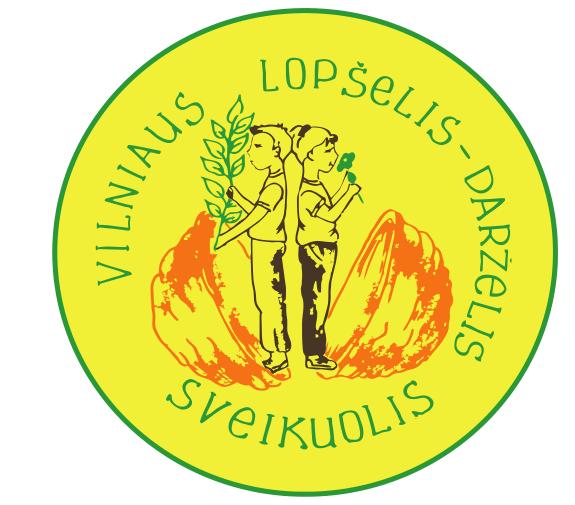 IKIMOKYKLINIO UGDYMO PROGRAMA„SVEIKUOLIŲ  DARŽELIS – DŽIAUGSMO NAMELIS“Vilnius, 2017TURINYSI.	Bendrosios nuostatos	3II.	Ikimokyklinio ugdymo principai	7III.	Tikslai ir uždaviniai	.8IV.	Ugdymo turinys, metodai ir priemonės	..9V.      Esminės nuostatos ir gebėjimai, kuriuos vaikas turi įgyti iki 6 metų……………………………………………………………………..10VI.	Ugdymo pasiekimai ir jų vertinimas	.63VII.	Naudota literatūra ir šaltiniai	66							PRITARTA							Vilniaus miesto  savivaldybės tarybos 							2017 m.                        d. 							Sprendimu Nr.							PATVIRTINTA							Vilniaus lopšelio-darželio ,,Sveikuolis“							Direktoriaus 							2017 m. spalio 10 d. įsak. Nr. V-52I. BENDROSIOS NUOSTATOS1. Lopšelio- darželio pavadinimas: Vilniaus lopšelis- darželis ,,Sveikuolis“, 190030161.2. Lopšelis- darželis ,,Sveikuolis” įsteigtas 1979-04-20  ir veikia nuo 1980-03-17. 3. Švietimo įstaigos grupė – ikimokyklinio ugdymo mokykla, kodas – 3110.4. Švietimo įstaigos tipas – lopšelis-darželis, kodas – 3112.5. Lopšelio - darželio teisinė forma: biudžetinė įstaiga. 6. Lopšelio - darželio priklausomybė: Vilniaus miesto savivaldybės  biudžetinė įstaiga. 7. Lopšelio - darželio buveinė ( adresas): Dūkštų g. 14, Vilnius. 8. El. p.   rastine@sveikuolis.vilnius.lm.lt  9. Ugdymo kalba: rusų      10. Lopšelio- darželio steigėjas: Vilniaus miesto savivaldybės taryba, adresas - Konstitucijos pr. 3, LT-09601 Vilnius.	11. Lopšelis- darželis yra viešasis juridinis asmuo, turintis atspaudą su savo pavadinimu, sąskaitas banko įstaigose įstatymo numatyta tvarka. 	12. Ugdymo forma: dieninė. 	13. Pagrindinė veiklos sritis: neformalusis švietimas 	14. Įstaigos teikiamos paslaugos: ikimokyklinis ugdymas, priešmokyklinis ugdymas. Mūsų ikimokyklinio ugdymo(si) programos pagrindą sudaro humanistinė filosofija, kuri pabrėžia vaiko sveikatos puoselėjimo, sveikos gyvensenos ugdymo, saviraiškos ir savirealizacijos galimybių svarbą ugdymo(si) procese. Humanistinės filosofijos ir vertybinių nuostatų formavimas(is) integruojamas į visą ugdymo(si) turinį. Tai pagrindas brandžios asmenybės tapsmui.Vaiko unikalumą, poreikius, sėkmės garantijas, savigarbos puoselėjimą ir saugojimą gina psichologai–humanistai K.Rodžersas (1989), A. Maslou (1989). Lietuvos filosofiniuose, psichologiniuose, pedagoginiuose šaltiniuose žmogiškumo ugdymo būtinumą pabrėžia Vydūnas, A.Maceina, S. Šalkauskis, J.Laužikas, V. Lepeškienė ( Bakutytė, 2001). Šie autoriai pažymi, kad šeima ir ugdymo įstaiga turėtų labiausiai rūpintis humaniškumo ugdymu.Humanistinė filosofija kviečia ugdymą orientuoti į vaiką, padėti jam išreikšti save ir tapti geru žmogumi. Vaikai pažįsta save ir supantį pasaulį: atranda santykius su savimi, kitais žmonėmis, gamta, etniniu paveldu, visuomene. Mes siekiame, kad vaikai užaugtų sveiki, sumanūs, kūrybingi, aktyvūs, sąmoningi piliečiai, dirbantys savo bendruomenės labui. Padėsime vaikui tapti žmogumi apskritai, vaikas išmoks vadovautis bendražmogiškomis vertybėmis, atsiskleis ir realizuos savo paties galimybes, atras savo identiškumą , o kartu ir savo pašaukimą.Įstaigoje humanistinio - dorinio ugdymo integracija į ugdymo(si) procesą grindžiama šiomis vertybinėmis nuostatomis:fizinės ir psichinės sveikatos puoselėjimas; tikėjimas, pasitikėjimas, bei rūpinimusis savimi ir kitais; gebėjimas reikšti savo poreikius, jausmus ir emocijas; siekimas būti bendruomenės (grupės, darželio, tautos) nariu. VAIKAI. Lopšelyje-darželyje ,,Sveikuolis” (toliau tekste – Darželis) Ikimokyklinio ugdymo programa (toliau tekste – Programa) siekiama tenkinti pagrindinius 1 – 6 metų vaiko poreikius: saugumo, sveikatos, judėjimo, žaidimo, bendravimo, bendradarbiavimo, pažinimo, saviraiškos. Ypatingas dėmesys skiriamas vaiko adaptacijai. Šiuo laikotarpiu tėvai kviečiami pabūti su vaiku grupėje kelias dienas, pabendrauti su auklėtoja. Specialiųjų poreikių vaikai integruojami į bendrojo ugdymo grupes. Darželis yra vieninga ugdymo(si) institucija, kuri daug dėmesio skiria sveikos gyvensesnos ugdymui, ekologiniam ugdymui. Mūsų darželis nuo 1999 metų yra įtrauktas į Lietuvos sveikatą stiprinančių mokyklų tinklą, taip pat esame respublikinės ,,Sveikatos želmenėliai” asociacijos nariai. Vaikai skatinami daug judėti, sportuoti, mankštintis, būti gryname ore. Šiai veiklai darželyje sukurtos tinkamos sąlygos: yra atskira sporto salė, įrengtas mini baseinas grūdinimo procedūroms, yra skirtingo paviršiaus takeliai. Rengiamos, sportinės varžybos, šeimos pramogos, išvykos į gamtą. Įstaigoje užtikrinamas ugdymo ir socializacijos tęstinumas, sudaromos galimybės sėkmingai spręsti adaptacijos problemas, siekti kokybiško tėvų (globėjų) ir pedagogų bendravimo bei bendradarbiavimo. Programa teigia, kad šeima yra pirmasis vaiko mokytojas bei remiasi nuostata, kad šeimos dalyvavimas yra svarbiausia sąlyga stiprinant ir plečiant vaikų ugdymą grupėje, atsižvelgiant į namuose įgytus pomėgius ir žinias. Vaikams sudaroma galimybė kritiškai mąstyti, rinktis sau įdomią veiklą, elgtis savarankiškai, tačiau susitariama dėl kai kurių taisyklių. PEDAGOGAI. Darželyje dirba išsilavinę ir kvalifikuoti pedagogai, gebantys keistis, aktyviai ieškantys naujovių ir jas įgyvendinantys. Mokytojai geba pagrįsti savo veiklą, ją sisteminti ir skleisti pozityviąją darbo patirtį. Pedagogai ugdymą organizuoja ramioje, saugioje aplinkoje, kurioje vaikas turi galimybių išreikšti save, parodyti savo gebėjimus, kūrybiškumą.Ugdomojo proceso metu siekiama vertybinių nuostatų, jausmų, mąstymo ir veiksmų dermės, vaiko vidinio ir išorinio pasaulio vienovės. Pedagogai savo darbe didelį dėmesį skiria individualumą sąlygojantiems veiksniams: šeimos kultūrai ir tradicijų įvairovei, vaiko amžiui, lyčiai, vaiko išsivystymo lygiui, charakteriui ir temperamentui, išmokimo stiliui, pomėgiams, geriau ir menkiau išsivysčiusiems gebėjimams, vaiko savęs vertinimui.TĖVAI IR VIETOS BENDRUOMENĖ.  Darželyje ugdomi vaikai nuo dviejų iki septynerių metų. Ikimokyklinio ugdymo grupės komplektuojamos atsižvelgiant į vaikų amžiaus tarpsnius, o priešmokyklinio amžiaus grupės formuojamos 5-6 metų vaikams. Programa parengta, atsižvelgiant į įstaigos ilgalaikės veiklos patirtį, Darželio bendruomenės poreikius, lūkesčius, kiekvieno vaiko reikmes, gerbiant kultūrinių tradicijų įvairovę. Grupių aplinka yra  pritaikyta pagal vaikų poreikius, organizuojamas veiklas, priemonės ir veiklos planavimas skatina kiekvieno vaiko vystymąsi, sudaro galimybę individualizuoti ugdymą. Šeimos ir darželio sąveika grindžiama tėvų ir auklėtojų iniciatyvų derinimu, partnerystės plėtojimu, tėvų pedagoginiu švietimu. Daug dėmesio skiriama bendrom šventės. Kuriama namų aplinka, švenčiamos šeimos šventės, kalbama apie tuos darbus, kuriuos dirba vaikų tėvai, šeimos nariai, skaitomos knygos, žiūrimos vaiko šeimos fotografijos, susitinkama su įstaigą lankančiais broliais ar seserimis, bendraujama su mokiniais, būsimu priešmokyklinio ugdymo pedagogu, pradinio ugdymo mokytoju. Vaiko gyvenimas darželyje – šeimos gyvenimo tąsa.  Tėvai (globėjai) nuolatos gauna informaciją apie įstaigos darbo organizavimą, jos veiklos tikslus, uždavinius, ugdymo(si) turinį, skatinami dalyvauti ugdymo procese – teikti siūlymus organizuojant ugdymo procesus, organizuoti ekskursijas, asistuoti auklėtojai, talkinti organizuojant šventes ir pramogas, formuoti grupės aplinką. Nuolatinis ryšys naudingas visai darželio bendruomenei: tėvams (globėjams), pedagogams, vaikams. Vaikai, matydami jiems brangius asmenis grupėje, pasijunta saugesni ir labiau pasitikintys. Tėvų ir pedagogų bendravimas ir bendradarbiavimas grindžiamas pasitikėjimu, abipuse pagarba bei dėmesiu. Siekiama, kad Mokyklos personalas ir šeimos taptų ugdymo proceso partneriai. Sąveikaujant su šeima vadovaujamasi principu, kad viskas, kas daroma, daroma vaiko labui.REGIONO IR ŠVIETIMO TEIKĖJO SAVITUMAS. Programa parengta vadovaujantis Ikimokyklinio ugdymo programų kriterijų aprašu, Ikimokyklinio amžiaus vaikų pasiekimų aprašo projektu bei pagrindiniais teisiniais dokumentais, reglamentuojančiais ikimokyklinio ugdymo(si) veiklą: Lietuvos Respublikos švietimo įstatymu, Vaiko teisių konvencija, Lietuvos Respublikos vaiko teisių apsaugos pagrindų įstatymu, Vaiko gerovės politikos koncepcija, Lietuvos Respublikos Konstitucija ir Mokyklos nuostatais. Vilniaus lopšelis-darželis ,,Sveikuolis“ yra Šeškinės mikrorajone. Tai ikimokyklinė įstaiga, kurioje ugdymas vyksta rusų kalba. Tautinės mažumos bendruomenė aktyviai dalyvauja darželio gyvenime. Lopšelyje-darželyje siekiama ugdyti visapusišką ir sveiką asmenybę, į ugdymo procesą integruojant pagrindinius sveikatos stiprinimo ir sveikos gyvensenos principus. Darželis ,,Sveikuolis“ yra sveikatą stiprinančių mokyklų tinklo narys, todėl įstaigoje įgyvendinama pačių sudaryta, Sveikatos mokymo ir ligų prevencijos centro patvirtinta sveikatos stiprinimo programa ,,Sveikuolių takas“,  kuri yra integruojama į įstaigos ikimokyklinio ugdymo programą.Glaudžiai bendradrbiaujame su Vilniaus Sofijos Kovalevskajos progimnazija ir gimnazija, Šeškinės policijos komisariatu, Vilniaus apskrities priešgaisrinio gelbėjimo valdyba, Vilniaus psichologine pedagogine tarnyba, Vilniaus visuomenės sveikatos biuru, Respublikine asociacija ,,Sveikatos Želmenėliai“, Respublikine ,,Slavų vainiko“ asociacija, esame Šeškinės ir Fabijoniškių mikrorajono metodinio būrelio ,,Gija“ nariai.Lopšelis-darželis ,,Sveikuolis“  –  įstaiga  atvira  visuomenei, bendraujanti su savivaldybės ikimokyklinio ugdymo įstaigomis, bendrojo lavinimo mokyklomis, švietimo, sveikatos priežiūros, mokslo, sporto, teisėsaugos, vaiko teisių ir kitomis institucijomis.Darželyje grupės komplektuojamos atsižvelgiant į vaikų amžių, todėl Programoje pirmiausia orientuojamasi į svarbiausius atitinkamo amžiaus tarpsnio vaikų poreikius bei gebėjimus. Programoje vaikų amžius tik sąlyginai siejamas su pasiekimų žingsniais, dėmesys skiriamas individualiam vaiko tobulėjimui, stebima individuali vaiko pažanga. Priešmokyklinis ugdymas organizuojamas vadovaujantis priešmokyklinio ugdymo bendrąja programa, patvirtinta 2014 m. rugsėjo 2d. Lietuvos Respublikos švietimo ir mokslo ministro įsakymu Nr. V-779 ,,Dėl priešmokyklinio ugdymo bendrosios programos patvirtinimo“. II. IKIMOKYKLINIO UGDYMO PRINCIPAIDarželyje ugdymas orientuojamas į vaiko socialinės patirties sklaidą ir poreikius, aplinką, kurioje visuminis vaiko ugdymasis būtų inspiruojamas pažinimo ir atradimo džiaugsmu. Atsižvelgiant į numatytą programos tikslą bei tikslo realizavimo etapus, Darželis vaikų ugdymą(si) organizuoja vadovaujantis šiais principais:Sveikatingumo - laiduoja vaikui fiziškai ir psichologiškai saugią aplinką, vaiko poreikius atitinkantį bei sveikatą ugdymą. Ʋgdydamas sveikos gyvensenos įgūdžius, pratinasi saugoti savo ir kitų fizinę bei psichinę sveikatą, švarinti aplinką, saugiai jaustis ir elgtis artimiausioje aplinkoje. Visos bendruomenės jėgomis kuriama jauki ir sveika aplinka, kurioje vyrauja gera atmosfera ir geri santykiai tarp visų bendruomenės narių.Socialinio kultūrinio kryptingumo – ugdymas grindžiamas žmogiškosiomis, tautinėmis ir pilietinėmis vertybėmis, orientuotas į vaiko gyvenimui reikalingų socialinių, kultūrinių kompetencijų plėtojimą, tolerancijos ugdymą.Individualizavimo - atsižvelgiama į vaiko išsivystymo lygį ir planuojama tokia veiklos apimtis, kuri užtikrina sėkmingą kiekvieno vaiko ugdymą(si). Tautiškumo - siekiama padėti augančiam vaikui perimti lietuvių bei savo tautos kultūros vertybes, papročius, tradicijas, jas puoselėti ir kartu kurti savo tapatybę šiuolaikinėje visuomenėje.Demokratiškumo principas – vaikai, tơvai, pedagogai yra ugdymo proceso kūrėjai.Atsinaujinimo – sparčiai kintant aplinkai, priimant gausios informacijos iššūkius, ugdomas gebėjimas nebijoti pokyčių ir mokėti juos įtakoti, rinktis, neprarasti noro tobulėti visą gyvenimą.III. TIKSLAI IR UŽDAVINIAIIkimokyklinio ugdymo tikslas:Atsižvelgiant į vaiko prigimtines galias, jo individualią patirtį, vadovaujantis raidos dėsningumais, padėti vaikui išsiugdyti savarankiško, sveikos gyvensenos, pozityvaus bendravimo su suaugusiaisiais ir vaikais, kūribiškumo, aplinkos ir savo šalies pažinimo, mokėjimo mokytis pradmenis.Tikslui įgyvendinti išsikeliami uždaviniai. Atsižvelgiant į kiekvieno vaiko unikalumą bei poreikius, užtikrinant saugią aplinką, dialogiškai sąveika grindžiamą tikslingą ugdymą ir spontanišką vaiko ugdymąsi, pasiekti, kad vaikas:		Plėtotų individualias fizines, socialines, pažinimo, kalbos ir bendravimo, kūrybines galias, pažintų ir išreikštų save.                       Pozityviai bendrautų ir bendradarbiautų su suaugusiaisiais ir vaikais, mokytųsi spręsti kasdienes problemas, atsižvelgti į savo ir kitų ketinimus, veiksmų pasekmes.                       Aktyviai dalyvautų ir kūrybiškai išreikštų save šeimos, ugdymo įstaigos ir vietos bendruomenės gyvenime.                        Mokytųsi pažinti ir veikti: žaistų, keltų klausimus, tyrinėtų, rinktųsi veiklos būdus ir priemones, samprotautų apie tai, ko išmoko, numatytų tolesnės veiklos žingsnius.		Puoselėtų ir saugotų dvasines vertybes, kurios bus reikalingos tolimesniame jo gyvenime;		Puoselėtų tautinį identitetą, saugotų ir puoselėtų tradicinės kultūros vertybes.IV. UGDYMO TURINYS, METODAI IR PRIEMONĖSLopšelyje-darželyje „Sveikuolis” ugdymas(is) orientuotas į sveikatos saugojimą ir stiprinimą (fizinių ir psichinių galių puoselơjimą), savęs pažinimą (savo individualumo suvokimą, teisingo ir pagarbaus požiūrio į artimiausią aplinką ugdymą), tarpusavio santykius (tarpusavio santykių modeliavimą ir plėtojimą, pagarbaus santykio su savimi ir aplinkiniais ugdymą), tautiškumą bei pilietiškumą (praeities ir dabarties ryšio suvokimą, pagarbaus santykio su tautos kultūrinėmis vertybėmis ugdymą). Ugdymo turinys paremtas visuminiu pasaulio pažinimu, plėtojant ugdymui(si) būtinus vaiko ugdymosi pasiekimus. Siekiama tinkamai organizuoti vaikų veiklas, sudaryti sąlygas vaikui savarankiškai veikti, derinant su numatyta bei organizuota veikla. Sukurti stimuliuojančią aplinką, padedančią atsiskleisti vaikų gebėjimams. Taikomi įvairūs, į vaiką orientuoto aktyvaus ugdymo metodai: Žaidimas – pagrindinė veikla pažinti save ir aplinkinius, supančią aplinką, tenkinti savo svarbiausius poreikius. Žaidimas turi didelę įtaką vaiko kūrybinių galių plơtotei, skatina vaiko gebơjimų formavimąsi. Spontaniškas ugdymas – pritariama bet kokiai vaiko inicijuotai veiklai, ji gerbiama ir laikoma vertinga patirtimi, ugdymui panaudojamos netikơtos situacijos. Stebėjimas, eksperimentas – pagilina ugdytinių žinias, ugdo gebơjimą pritaikyti jas, aiškinant natūralius procesus ir reiškinius. Diskusijos - problemų, reiškinių aptarimas, minčių, įdơjų išsakymas, išklausant kito nuomonę, konfliktų sprendimas. Sudaroma galimybė vaikui spręsti visus su juo susijusius gyvenimo klausimus: aplinkos kūrimo, veiklos planavimo. Pedagogas įsiklauso į vaiko siūlymus, kartu su vaiku mąsto ir sprendžia įvairias problemas, aiškinasi reiškinius, jų esmę. Ekskursijos, išvykos – po gimtąjį miestą, muziejus, įžymias vietas. Išvykos į teatrą.  Parodos – ugdytinių kūrybinių darbų parodos įstaigos bendruomenei ir mieste.Ugdomoji aplinka - saugi, jauki, primenanti namus, kviečianti, skatinanti eksperimentuoti, kurti, lengvai prieinama, patogi, atitinkanti vaiko raidą. Grupių erdvės tampa laboratorijomis, kuriose patys vaikai mokosi žaisdami ir naudodami įvairias priemones. Vaikai keliauja iš vienos erdvės į kitą. Nuo tradicinių grupių erdvių pereinama prie ,,grupių be sienų“: ugdymosi procesas gali vykti rūbinėlėje, darželio kieme ir kitose įstaigos vidinėse bei išorinėse patalpose, numatytos galimybės ugdytis individualiai ir grupėmis, tyloje ir bendraujant.Ugdymo turinys visai grupei parenkamas orientuojantis į bendrus grupę lankančių vaikų poreikius, ypatumus bei kompetencijas ir pritaikomas pagal individualius gebėjimus, atsižvelgiant į vaikų ugdymo pasiekimų gaires .Pagrindinė ugdymo(si) organizavimo forma yra įvairi vaikų veikla – žaidimai, projektai, pokalbiai, eksperimentai, išvykos, susitikimai su įvairių profesijų atstovais, šeimos narių įtraukimas į veiklas, šventės. Tai ir vieno vaiko veikla, mažos grupės vaikų veikla ir visos grupės auklėtojos organizuota veikla. Žaidimas –pagrindinė vaikų veikla, gyvenimo, elgesio ir egzistencijos veikla.Daug dėmesio skiriama vaikų sveikatos stiprinimui, grūdinimui, sporiniai veiklai. Sportinės veiklos vyksta ir darželio sporto salėje ir kieme. Dažnai organizuojamos sportinės šventės kartu su šeima ir visa darželio bendruomene. Grūdinimo procedūros vyksta ir darželio bradymo baseine ir grupėse, naudojant kontrastines voneles ir apsitrinimus.Į ugdymosi rezultatus orientuotas atvirasis ugdomosios veiklos planavimas yra lankstus ir suteikia veikimo, kūrybos ir saviraiškos laisvę. Vaikai sulaukia kryptingo ir tikslingo ugdymosi paskatų, o patys eina ten, kur veda jų poreikiai, interesai, vaizduotė, patirtis, iššūkių, nuotykių paieška. Vaikas drauge su auklėtoja kuria ugdymosi situacijas, kuriose vaikas įgyja naujos patirties, plečia savo žinias ir kuria vaikiškas teorijas apie aplinkinį pasaulį. Pastebėjus, kad vaikui kilo sumanymas, jis palaikomas, padedamas išplėtoti, skatinama įžvelgti problemas ir jas spręsti, ieškoti naujų, dar neišbandytų sprendimo būdų. Į vaiko ugdymosi rezultatus orientuotas atvirasis ugdomosios veiklos planavimas sukuria sąlygas aktyviam vaiko ugdymuisi ir numatytiems pasiekimams.Vaikų ugdymosi pasiekimai – tai ugdymosi procese įgyti vaikų gebėjimai, žinios ir supratimas, nuostatos, apie kuriuos sprendžiame iš vaikų veiklos ir jos rezultatų. Mūsų pasiekimų aprašą sudaro 18 vaiko ugdymosi pasiekimų sričių, išskirtų siekiant visuminio vaiko asmenybės ugdymosi ir atsižvelgiant į vaiko raidos bei ugdymosi ypatumus. Pasiekimų sritys yra lygiavertės. Jos apima visus svarbiausius vaiko nuo gimimo iki šešerių metų pasiekimus, kurie sudaro pamatą sėkmingai kompetencijų (socialinės, sveikatos, pažinimo, komunikavimo, meninės) plėtotei priešmokykliniame ugdyme. Mūsų pasiekimų modelyje numatytos tokios vaiko ugdymosi pasiekimų sritys, kurių visuma laiduoja sėkmingą vaiko asmenybės ugdymąsi. Geri vaiko ugdymosi pasiekimai: • fizinio aktyvumo ir kasdieninio gyvenimo įgūdžių srityse garantuoja vaiko asmens gerovę – stiprina vaiko sveikatą, sveikos gyvensenos įgūdžius, gerina jo emocinę savijautą, tobulina vaiko judesius bei laikyseną, didina jo ištvermingumą; • savivokos ir savigarbos, emocijų suvokimo ir raiškos, savireguliacijos ir savikontrolės srityse svarbūs vaiko pasitikėjimui savimi, geranoriškumui ir empatijai, didina vaiko veiklos tikslingumą, planingumą, ištvermę, gebėjimą įveikti kliūtis; • santykių su suaugusiaisiais ir bendraamžiais srityse padeda vaikui išmokti būti greta ir kartu su kitais, lengviau prisitaikyti prie besikeičiančios aplinkos, įgyti lyderio savybių; • sakytinės ir rašytinės kalbos srityse padeda vaikui pažinti aplinkinį pasaulį, tenkinti bendravimo ir savirealizacijos poreikį, keistis sumanymais, idėjomis, perimti tautos kultūros paveldą bei gimtosios kalbos modelį, kloja vaiko mokymosi pagrindus; • aplinkos pažinimo srityje padeda vaikui orientuotis kasdienio gyvenimo situacijose, suprasti gamtinę ir sociokultūrinę aplinką, žadina pagarbą gyvybei, meilę gimtinei, skatina norą pažinti, mokytis; skaičiavimo ir matavimo srityje laiduoja vaiko mąstymo nuoseklumą, tikslumą ir lankstumą, skatina vaiko norą pažinti ryšių ir santykių tarp daiktų ir reiškinių dėsningumus bei garantuoja sėkmingesnį mokymąsi mokykloje; • estetinio suvokimo ir meninės raiškos srityse praturtina jo vaizduotės ir emocinį pasaulį, plėtoja saviraiškos bei kūrybinės veiklos galimybes, padeda atsiskleisti vaiko individualumui, unikalumui; • iniciatyvumo ir atkaklumo srityje padeda vaikui susirasti įdomios veiklos, naujos informacijos, įveikti kliūtis ir pasiekti užsibrėžtų tikslų; • tyrinėjimo srityje padeda stebėti, eksperimentuoti, ieškoti atsakymų į kilusius klausimus, atrasti naujus dalykus, daryti išvadas, t. y. įvaldyti savęs ir aplinkos pažinimo būdus; • problemų sprendimo srityje padeda vaikui savarankiškai įžvelgti kasdienio gyvenimo ir ugdymosi problemas, rasti tinkamus jų sprendimo būdus ir patirti sėkmę; • kūrybiškumo srityje išlaisvina vaiko vaizduotę, mąstymą, skatina originalumą bei unikalią saviraišką, prigimtinių talentų plėtojimą; • mokėjimo mokytis srityje laiduoja mokymosi motyvaciją ir sėkmę, skatina aiškintis, ką jau moka, žino, ką norėtų ir kaip galėtų išmokti. Ugdydami vaiką, siekiame, kad jis augtų orus, smalsus, bendraujantis, sveikas, kuriantis, sėkmingai besiugdantis. Vadovaujantis šiais ugdymo siekiais, ugdymosi pasiekimų modelis sąlygiškai jungiamas į 6 grupes. Pasiekimų grupė „sėkmingai besiugdantis“ vaikas jungia nuostatas ir gebėjimus, susijusius su visomis kitomis pasiekimų sritimis. Išskirtos ugdymosi pasiekimų sričių grupės atitinka socialinę, pažinimo, komunikavimo, sveikatos saugojimo ir stiprinimo, meninę, mokėjimo mokytis kompetencijas. 12V. ESMINĖS NUOSTATOS IR GEBĖJIMAI, KURIUOS VAIKAS TURI ĮGYTI IKI 6 METŲ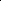 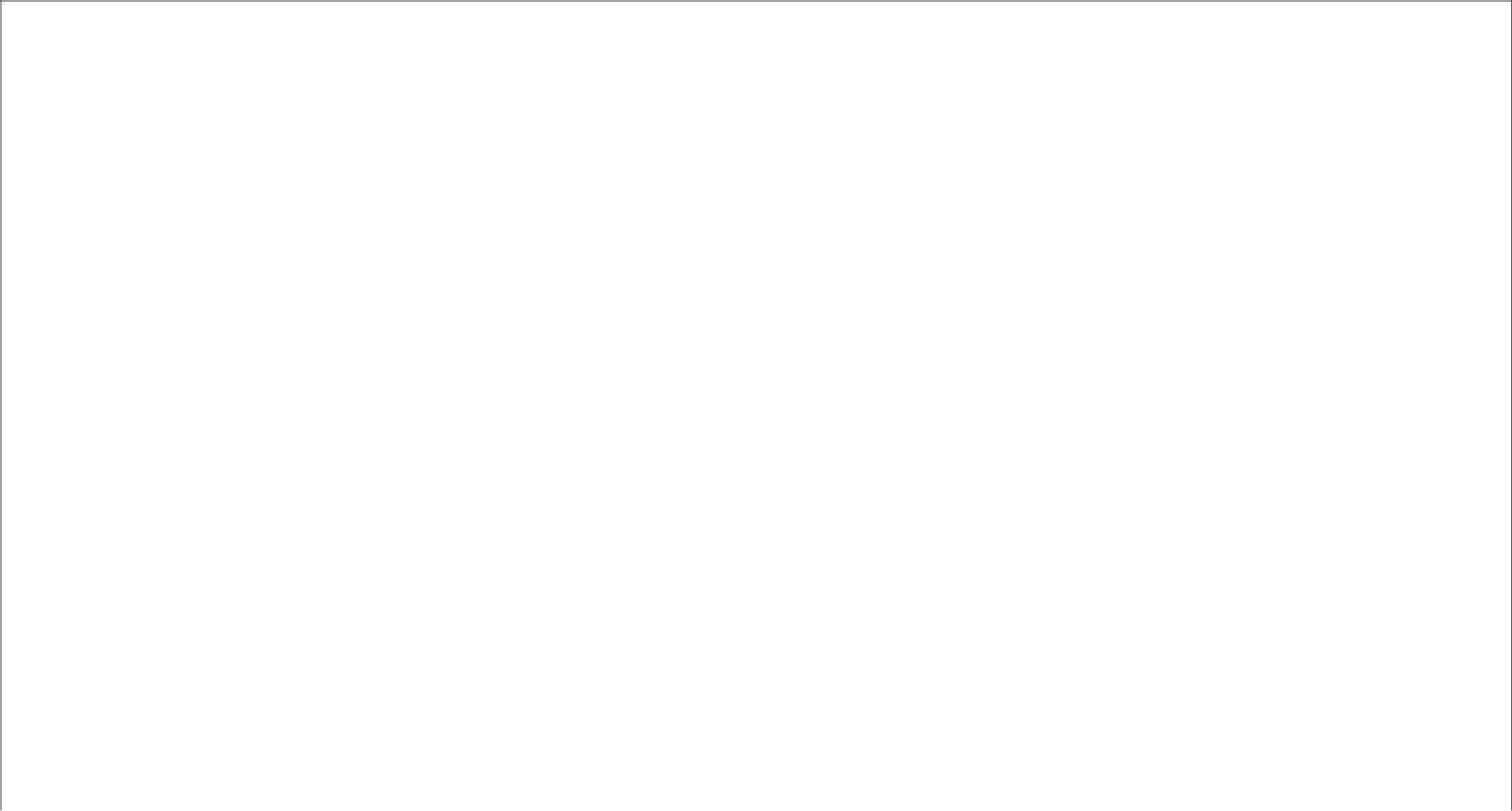 3. Ugdymosi pasiekimo sritis: Emocijų suvokimas ir raiška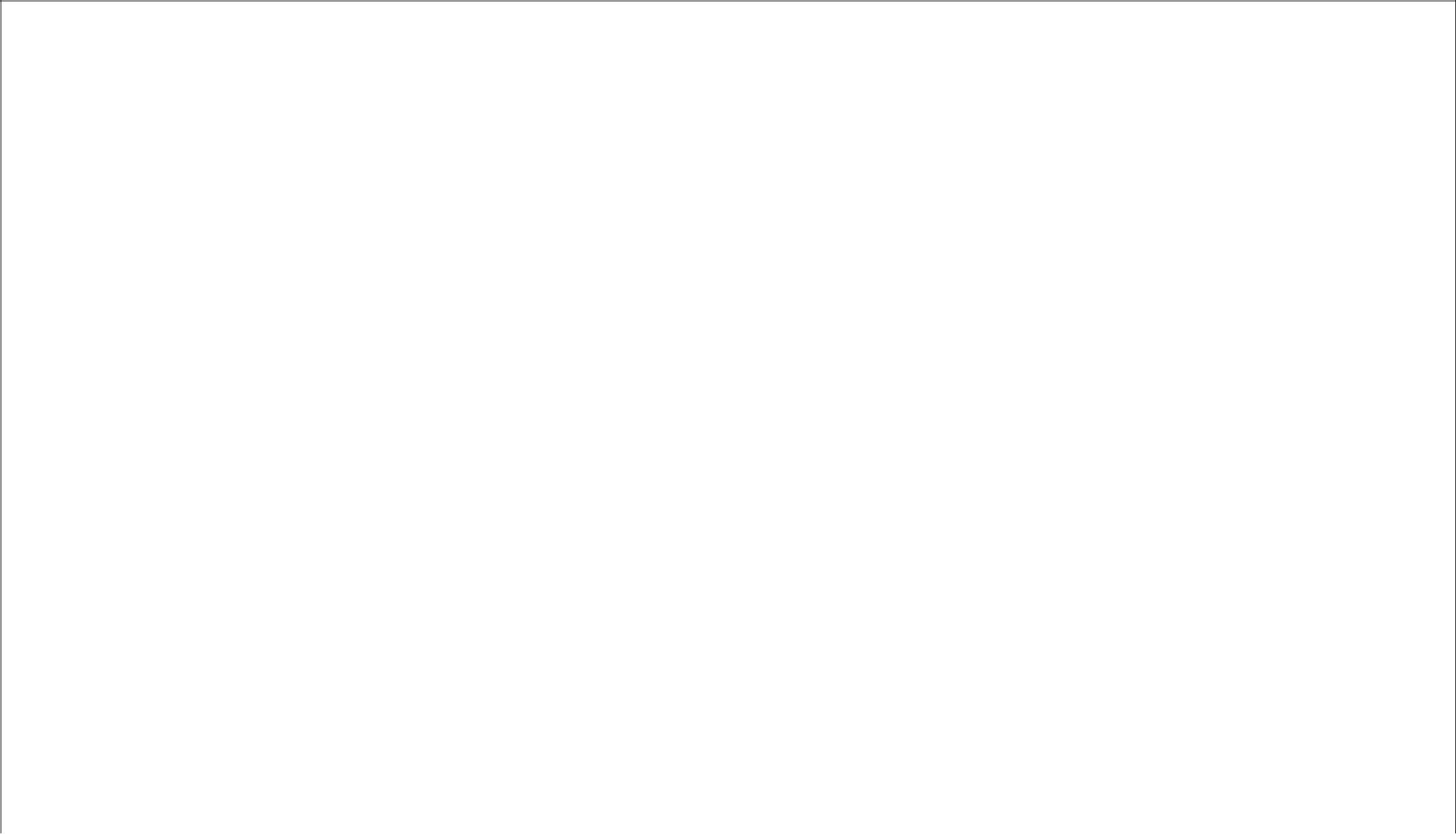 9. Ugdymosi pasiekimo sritis: Rašytinė kalba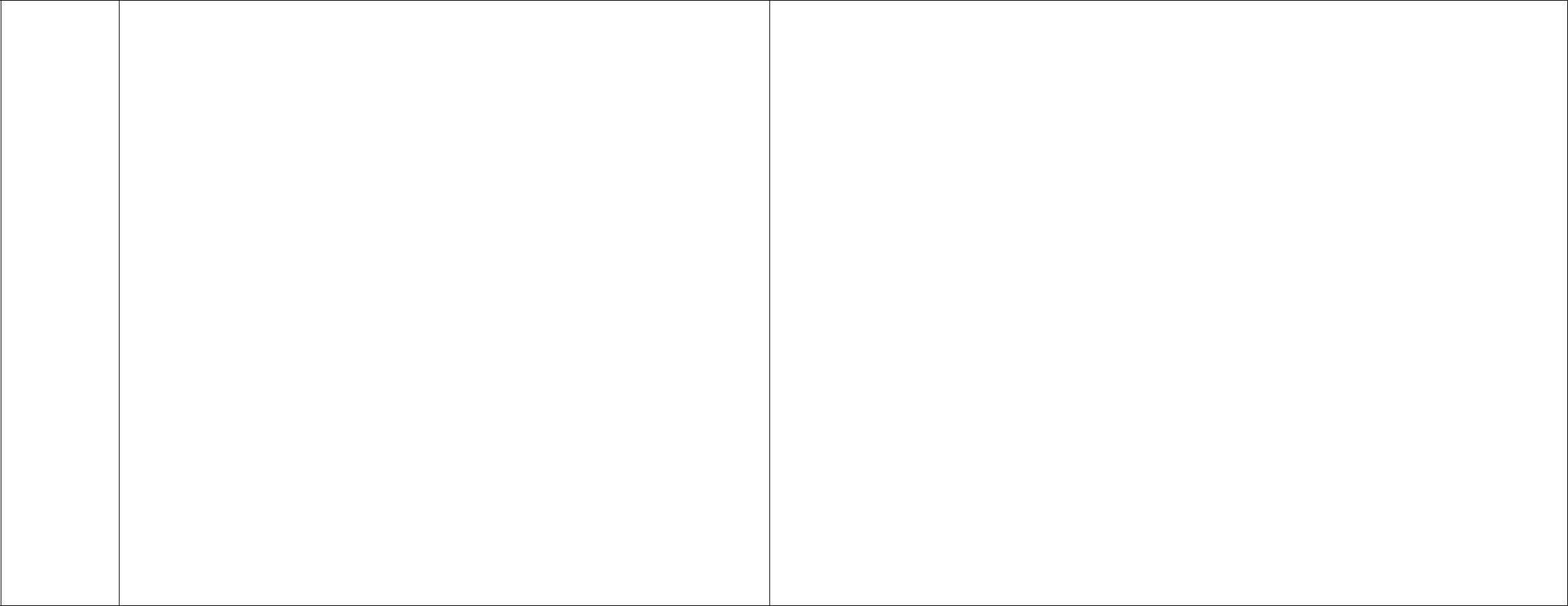 sukūrė, kaip pats bei kiti dainavo, grojo, šoko, vaidino, piešė.    kostiumų, lydinčios muzikos, dekoracijų detales.Sudaroma galimybę vaikui, kitiems girdint ir matant, pasidžiaugti savo ir kitų kūryba bei kasdiene veikla.Demonstruojama jo kūrinėlius, ruošiama visų vaikų arba autorines parodėles, sudaroma individualius albumus.Palaikoma ir skatinama vaiko norą siekti grožio, pagiriama už jo pastangas, parodoma kitiems, užrašoma vaiko pasakojimą ir prisegama prie demonstruojamo darbelio, kad pamatytų, kad jo noras siekti grožio yra pastebėtas ir vertinamas.Pratinama pastebėti ir atskirti kičą nuo tikrojo meno.Skatinama geranoriškai vertinti kitų saviraiškos ir kūrybos bandymus, išsakyti savo ir gerbti kitų nuomonę. Palaikomas džiaugsmas.Sudaroma sąlygas suprasti aplinkos grožio svarbą ir jį vertinti, patiems dalyvauti jį puoselėjant. Gėrimasi gerai atliktu darbu, išsakoma nuomonė apie prastą.Pratinama gražiai elgtis viešose vietose.Skatinama suprasti ir atskirti, kokia išvaizda gali būti pavadintagražia, akcentuojant tai, ką patys gali padaryti, kad atrodytų gražiai. Siekiant, jog vaikas ugdytųsi gebėjimą pamatyti bei tinkamai vertinti savo ir kitų išorės grožį, ieškoti tinkamiausių būdų.Skatinama aptarti stebėtą šokį, šokėjų judesius, kostiumus.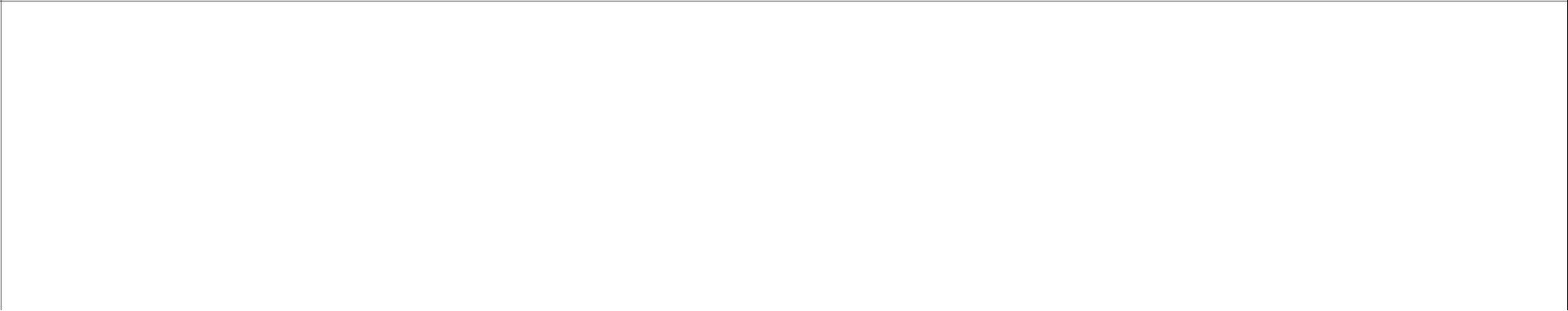 14. Ugdymosi pasiekimo sritis: Iniciatyvumas ir atkaklumas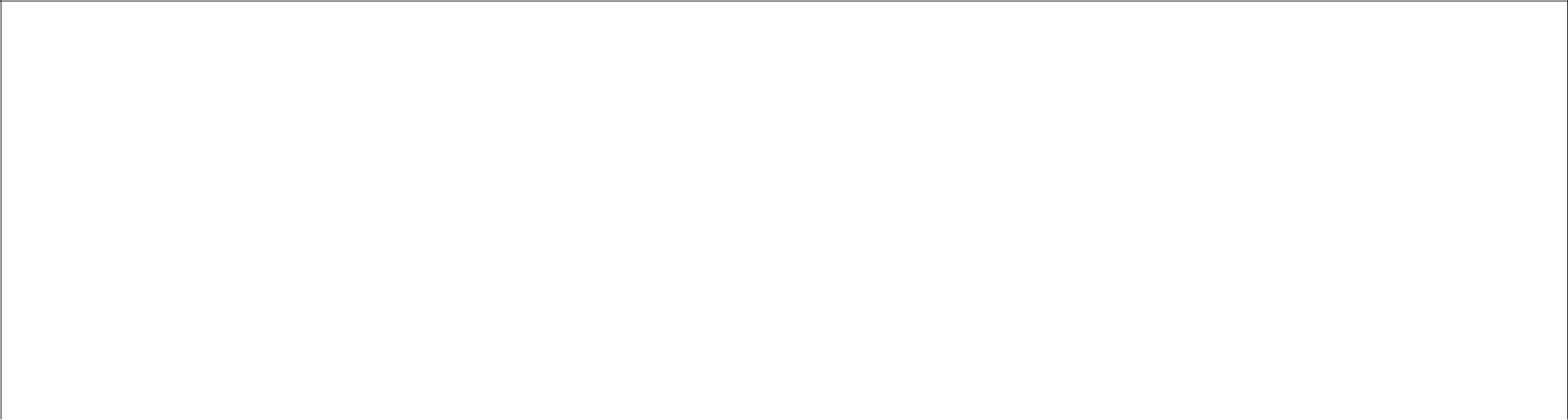 18. Ugdymosi pasiekimo sritis: Mokėjimas mokytisVI. UGDYMO PASIEKIMAI IR JŲ VERTINIMASIkimokyklinio ugdymo rezultatas yra vaikų pasiekimai.Vertinimas – tai nuolatinis informacijos apie vaiką, jo ugdymo(-si) ypatumus bei daromą pažangą kaupimas ir apibendrinimas. Vertinimas atliekamas taip, kad garantuotų psichologinį saugumą, gerą vaiko savijautą, padėtų išgyventi sėkmės jausmą, motyvuotų ugdytis bei įveikti kliūtis.Vaiko pasiekimai įvertinami du kartus per mokslo metus: spalio mėnesį atliekamas (fiksuojamas) pirminis vertinimas, gegužės mėnesį - baigiamasis įvertinimas (apibendrinant pokyčius, įvykusius per mokslo metus). Prireikus atliekami tarpiniai vaiko pasiekimų vertinimai.Ugdymo pasiekimų vertinimo vykdytojai ir dalyviai: vaikai, tėvai, ugdytojai.Vaiko pasiekimai vertinami šiais kriterijais:ugdymo ( si) pasiekimų vertinimas yra visuminis. Jis vyksta nuolat, kad vaikas kiekvieną kartą neliktų pastebėtas, o tėvai gautų aiškią ir savalaikę informaciją apie vaiką; vertinant atsižvelgiama į individualius vaiko pasiekimus, pažangą. Ugdymosi pasiekimų vertinimo metodai ir būdai.Stebėjimas, pokalbiai su vaiku natūralioje kasdieninėje veikloje, vaiko veiklos ir kūrybos produktų analizė, vaiko kalbos, veiklos, garso bei vaizdo įrašai, esant poreikiui atskiros ugdymo srities tyrimai, pokalbiai su vaiko tėvais.Vertinimo medžiaga kaupiama individualiuose vaikų pasiekimų aplankuose. Juose kaupiami vaiko veiklos pėdsakai: dailės, kūrybiniai darbeliai, žodiniai pasakojimai, samprotavimai, rašytinės kalbos pavyzdžiai, pedagogų ar kitų ugdytojų atsiliepimai apie daromą vaiko pažangą, nuotraukos, kitas įvairių formų vaiko fiksavimas.Individualizuojant vaikų ugdymo procesą naudojama šešių žingsnių vertinimo metodika. Surinkti duomenys apie vaikų ugdymosi pasiekimus analizuojami pasitelkiant voratinklį. Jis vaizdžiai parodo individualią vaiko kiekvienos srities pažangą. Šie duomenys panaudojami kryptingai planuojant ir organizuojant vaikų ugdymą. Voratinklis padeda išryškinti ugdymosi pasiekimų sritis, kurioms reikia skirti daugiau dėmesio, jame atsispindi vaikų individualūs pasiekimai . Vaikai vertinami du kartus metuose: rudenį ir pavasarį.Vertinimo rezultatai aptariami su tėvais, pedagogų tarybos posėdžiuose, vaiko gerovės komisijos posėdžiuose. Pedagogų tarybos posėdžiuose pedagogai pateikia bendrą informaciją apie grupės pasiekimus, siejant juos su grupės ugdymo tikslais ir uždaviniais, bei numatant ateities perspektyvą ir žingsnius.PASIEKIMŲ VERTINIMAS „VORATINKLIS“Vaiko vardas pavardėVaiko gimimo dataVertinimo data	________________	_______________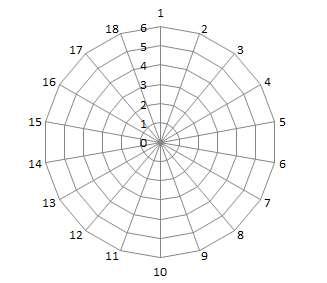 Į UGDYMOSI REZULTATUS ORIENTUOTAS ATVIRASIS VEIKLOSPLANASData .........................................................................Ugdomosios  veiklos  pavadinimas   (tema,  projekto,  tyrinėjamosios  problemos,  kūrybinėsraiškos savaitės ar kt. pavadinimas) ..................................................................................................Ugdymo uždaviniai:.................................................................................................................................................................................................................................................................................................................................................................................................................................................................................Ugdymosi aplinka ir priemonės:...........................................................................................................................................................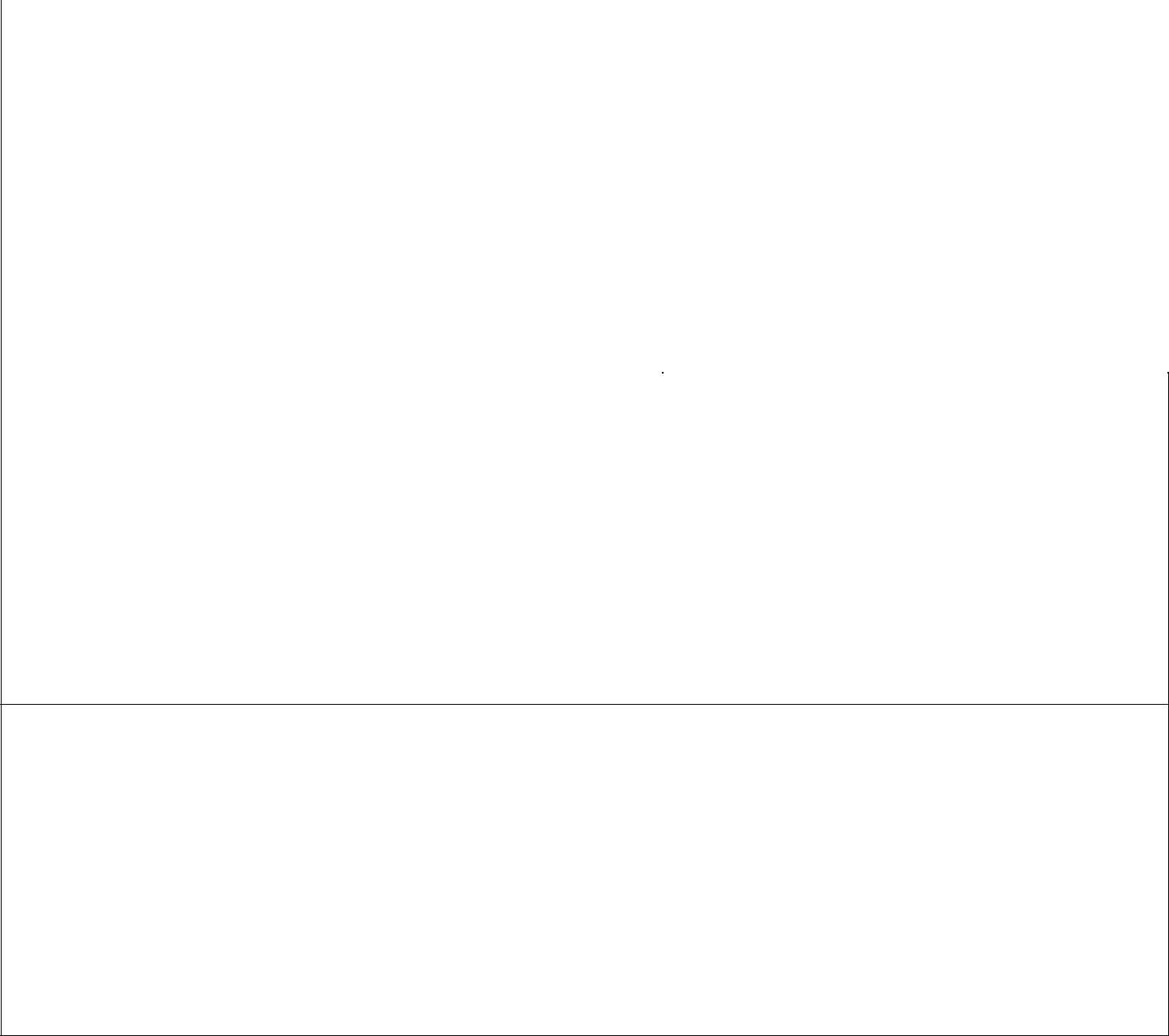 Tėvų (globėjų), senelių, specialistų idėjos, pagalba, dalyvavimas.Vaikų pasiekimų refleksija, idėjos dėl tolimesnio ugdymosi. Savo veiklos refleksija.VII. LITERATŪRA Monkevičienė O.  Ankstyvojo ugdymo vadovas. Vilnius: Minklės leidyba, 2001.  Einon D. Ankstyvasis ugdymas. - Vilnius: UAB „Egmont Lietuva“, 1998. Lietuvos Respublikos švietimo ir mokslo ministro 2005 04 18 įsakymas Nr. ISAK – 627 „Dėl ikimokyklinio ugdymo programų kriterijų aprašo“ (Žin., 2005, Nr. 52 – 1752).  Lietuvos Respublikos švietimo ir mokslo ministro 2011-03-01 įsakymas Nr. V-350  ,,Dėl ikimokyklinio ir priešmokyklinio ugdymo plėtros 2011-2013 metų programos patvirtinimo“  Lietuvos Respublikos švietimo ir mokslo ministro 2011 03 01 įsakymas Nr. V-350  ,,Dėl ikimokyklinio ir priešmokyklinio ugdymo plėtros 2011-2013 metų programos patvirtinimo“   Ikimokyklinio amžiaus vaikų pasiekimų aprašas. Švietimo ir mokslo ministerijos švietimo aprūpinimo centras, 2014. Lietuvos Respublikos švietimo ir mokslo ministerijos Švietimo aprūpinimo centras Ikimokyklinio ugdymo metodinės rekomendacijos, 2015.  Ikimokyklinio ugdymo gairės. Programa pedagogams ir tėvams. – Vilnius: Leidybos centras, 1993.  Coughlin P.I., Pamela A.Hansen, Kirsten A., Į vaiką orientuotų grupių kūrimas,  2001. Vaitėkienienė Rasa. Kitakalbių vaikų lietuvių kalbos gebėjimų ugdymo(si) darželyje programa. – Vilnius: 2007.Becker-Textor Ingeborg. Kūrybiškumas vaikų darželyje.-Vilnius: Presvika, 2001. Metodinės rekomendacijos ikimokyklinio ugdymo programai rengti. Švietimo aprūpinimo centras. Vilnius, 2006. ldt, Ch.R.Mathiasen. Pedagogika ir demokratija.-Vilnius: Aidai, 1999. Katinienė A. Vaiko muzikinės kultūros ugdymas darželyje. Vilnius: Kronta, 1998. Piaget J. Vaiko kalba ir mąstymas. – Vilnius: 2002. Hille, K., Evanschitzky, P., Bauer, A. 3-6 metų vaiko raida. Psichologijos pagrindai ikimokyklinio amžiaus vaikų ugdytojams. Vilnius: Tyto alba, 2015.  Žukauskienė, R. Raidos psichologija: integruotas požiūris. Vilnius: Margi raštai, 2012. PROGRAMĄ PARENGĖ:                     Programos koordinatorė – direktorė Božena Šikšnienė1. Bendrosios nuostatos, ikimokyklinio ugdymo principai, tikslai ir uždaviniai, ugdymo turinys, metodai ir priemonės, ugdymo pasiekimai ir jų vertinimas, esminės vaikų nuostatos ir gebėjimai - direktorė Božena Šikšnienė ir direktoriaus pavaduotoja ugdymui Zoja Vasilevskaja.2. Kasdieninio gyvenimo įgūdžiai, fizinis aktyvumas – auklėtojos Natalja Rubcova, Larisa Orlovskienė ir Irena Vanagienė.3. Emocijų suvokimas ir raiška, savireguliacija ir savikontrolė, savivoka ir savigarba – auklėtojos Tatjana Bernadskaja, Kristina Tyškevič, Jelena Azarenko.4. Santykiai su suaugusiaisiais ir bendraamžiais – auklėtojos Kristina Konon, Margarita Mieliauskienė, Marija Osipovič.5. Sakytinė ir rašytinė kalba – auklėtojos Liudmila Burkovskaya ir Galina Samokiš.6. Aplinkos pažinimas, tyrinėjimas – direktoriaus pavaduotoja ugdymui Zoja Vasilevskaja ir auklėtoja Valentina Čepukoit.7. Skaičiavimas ir matavimas – auklėtoja Marina Puchalskaja.8. Meninė raiška, estetinis suvokimas, kūrybiškumas – meninio ugdymo pedagogė Jelena Beliajeva, auklėtojos Jolanta Osipova ir Irina Tlego.9. Iniciatyvumas ir atkaklumas, problemos sprendimas – auklėtojos Irina Požarickaja ir Ana Kondratovič.10. Mokėjimas mokytis – auklėtoja Tamara Krakauskienė.						PRITARTA Mokyklos tarybos						2017 m. balandžio       d. protokolu Nr......Eil.Vaiko pasiekimaiEsminė nuostataEsminis gebėjimasNr.1KasdieninioNoriai įvaldo sveikam kasdieniniamTvarkingai valgo, savarankiškai atlieka savitvarkos veiksmus: apsirengia irgyvenimo įgūdžiaigyvenimui reikalingus įgūdžius.nusirengia, naudojasi tualetu. Prižiūri savo išorę: prausiasi, šukuojasi. Saugosavo sveikatą ir saugiai elgiasi aplinkoje.2Fizinis aktyvumasNoriai, džiaugsmingai juda.Eina, bėga, šliaužia, ropoja, lipa, šokinėja koordinuotai, išlaikydamaspusiausvyrą, spontaniškai ir tikslingai, atlieka veiksmus, kuriems būtinaakių-rankos koordinacija bei išlavėjusi smulkioji motorika.3Emocijų suvokimasDomisi savo ir kitų emocijomis irAtpažįsta ir įvardina savo emocijas ir jausmus bei jų priežastis, atpažįsta irir raiškajausmais.įvardina kitų emocijas ir jausmus, įprastose situacijose emocijas ir jausmusišreiškia tinkamais, kitiems priimtinais būdais.4Savireguliacija irNusiteikęs sutelkti dėmesį, būtiIlgesnį laiką sutelkia dėmesį klausymui, stebėjimui, veiklai, įsiaudrinęs gebasavikontrolėkantrus, valdyti emocijų raišką irnusiraminti, bendraudamas su kitais bando kontroliuoti savo žodžius irelgesį.veiksmus.5Savivoka ir savigarbaSave vertina teigiamai.Supranta savo asmens tapatumą (aš esu, buvau, būsiu), pasako, kad yraberniukas/mergaitė, priskiria save savo šeimai, grupei, bendruomenei,palankiai kalba apie save, tikisi, kad kitiems jis patinka, supranta ir gina savoteises.6Santykiai suNusiteikęs pozityviai bendrauti irPasitiki pedagogais, ramiai jaučiasi su jais kasdieninėje ir neįprastojesuaugusiaisbendradarbiauti su suaugusiais.aplinkoje, iš jų mokosi, drąsiai reiškia jiems savo nuomonę, tariasi, derasi;žino, kaip reikia elgtis su nepažįstamais suaugusiais.7Santykiai suNusiteikęs pozityviai bendrauti irSupranta, kas yra gerai, kas blogai, draugauja bent su vienu vaiku, palankiaibendraamžiaisbendradarbiauti su bendraamžiais.bendrauja su visais (dalinasi žaislais, tariasi, supranta kitų nors), padedamassupranta savo žodžių ir veiksmų pasekmes sau ir kitiems.8Sakytinė kalbaNusiteikęs išklausyti kitą ir išreikštiKlausosi ir supranta kitų kalbėjimą, kalba su suaugusiais ir vaikais, natūraliaisave bei savo patirtį kalba.ir laisvai išreikšdamas savo išgyvenimus, patirtį, mintis, intuityviai juntakalbos grožį.9Rašytinė kalbaDomisi rašytiniais ženklais, simboliais,Atpažįsta ir rašinėja raides, žodžius bei kitokius simbolius, pradedaskaitomu tekstu.skaitinėti.10Aplinkos pažinimasNori pažinti, suprasti save bei aplinkinįĮvardija, bando paaiškinti socialinius bei gamtos reiškinius, apibūdinti save,pasaulį, džiaugiasi sužinojęs ką norssavo gyvenamąją vietą, šeimą, kaimynus, gyvosios ir negyvosios gamtosnauja.objektus, domisi technika ir noriai mokosi ja naudotis.11Skaičiavimas irNusiteikęs tyrinėti aplinkos daiktus, jųSkiria daiktų spalvą, formą, jaučia daiktų dydį, dydžių skirtumus, daiktomatavimasryšį ir santykius.vietą ir padėtį erdvėje, sieja daiktus su vaizdais nuotraukose, piešiniuose.Pastebi  laiko  tėkmės  požymius.  Tapatina,  grupuoja,  klasifikuoja  daiktus.Supranta ir vartoja žodžius, kuriais apibūdinamas atstumas, ilgis, masė, talpa,tūris,  laikas,  daiktų  panašumai  ir  skirtumai,  daiktų  tarpusavio  ryšiai,santykiai, padėtis vienas kito atžvilgiu.12Meninė raiškaJaučia meninės raiškos džiaugsmą,Spontaniškai  ir  savitai  reiškia  įspūdžius,  išgyvenimus,  mintis,  patirtasrodo norą aktyviai dalyvauti meninėjeemocijas muzikuodamas, šokdamas, vaidindamas, vizualinėje kūryboje.veikloje.13Estetinis suvokimasDomisi meno kūriniais, aplinka,Jaučia ir suvokia muzikos, šokio, vaidybos, vizualaus meno savitumą, grožisimeninėmis veiklomis, jais gėrisi,meno kūriniais, džiaugiasi savo kūryba, žavisi aplinkos grožiu, dalijasigrožisi.išgyvenimais, įspūdžiais, pastebėjimais, vertinimais.14Iniciatyvumas irDidžiuojasi savimi ir didėjančiais savoSavo iniciatyva pasirenka veiklą, ilgam įsitraukia, ją plėtoja, po tam tikroatkaklumasgabumais.laiko tarpo veiklą pratęsia, kreipiasi į suaugusįjį pagalbos, kai pats nepajėgiasusidoroti su kilusiais15TyrinėjimasSmalsus, domisi viskuo, kas vykstaAktyviai tyrinėja save, socialinę, kultūrinę ir gamtinę aplinką, įvaldoaplinkui, noriai stebi, bando,2tyrinėjimo būdus (stebėjimą ir bandymą), mąsto ir samprotauja apie tai, kąsamprotauja.pastebėjo, atrado, pajuto, patyrė.16Problemų sprendimasNusiteikęs ieškoti išeičių kasdieniamsNusiteikęs ieškoti išeičių kasdieniamsAtpažįsta ką nors veikiant kilusius sunkumus bei iššūkius, dažniausiaisunkumams bei iššūkiams įveikti.supranta, kodėl jie kilo, suvokia savo ir kitų ketinimus, ieško tinkamųsprendimo ką nors išbandydamas, tyrinėdamas, aiškindamasis,bendradarbiaudamas, pradeda numatyti priimtų sprendimų pasekmes.17KūrybiškumasJaučia kūrybinės laisvės, spontaniškosJaučia kūrybinės laisvės, spontaniškosSavitai reiškia savo sumanymus įvairioje veikloje, ieško nežinomosimprovizacijos bei kūrybos džiaugsmą.improvizacijos bei kūrybos džiaugsmą.informacijos, siūlo naujas, netikėtas idėjas ir jas savitai įgyvendina.18Mokėjimas mokytisNoriai mokosi, džiaugiasi tuo, koMokosi žaisdami, stebėdami kitus vaikus ir suaugusius, klausinėdami,išmoko.ieškodami informacijos, išbandydami, spręsdami problemas, kurdami, įvaldokai kurias mokymosi strategijas, pradeda suprasti mokymosi procesą.1. Ugdymosi pasiekimo sritis: Kasdieninio gyvenimo įgūdžiai1. Ugdymosi pasiekimo sritis: Kasdieninio gyvenimo įgūdžiaiŽingsnisPasiekimasUgdymo gairės / Numatomos veiklos1Bando savarankiškai valgyti ir gerti iš puodelio.Skatinama valgyti pirštais. Tirštas maistas duodamas tik šaukšteliu, skystą išPats   laiko   šaukštelį,   bando   juo   valgyti.   Mažaispuoduko, kad jaustų skirtumą tarp to, ką valgo ir ką geria. Žaidžiant mokomagabalėliais  supjaustytą  maistą  ima  dviem  pirštais  arlaikyti šaukštelį, puodelį, semti šaukšteliu ir pan.sauja.Žaidžiami žaidimai „Pamaitinkime lėlytę, meškutį“.Skatinamas vaiko savarankiškumas.2Valgo ir geria padedamas arba savarankiškai.Skatinama valgyti savarankiškai, pasakant ar parodant, kaip valgo grupės vaikai.Kartais parodo mimika, ženklais arba pasako, kada noriŽaidžiami žaidimai „Su kuo lėlytė valgo?“; „Meškiukas nori valgyti“.tuštintis ar šlapintis.Atsižvelgiant į vaiko tuštinimosi ir šlapinimosi įgūdžius mokoma sėstis antSuaugusiojo rengiamas vaikas „jam padeda“.puoduko ar klozeto. Vaikui siūloma rengti lėles žaidžiant žaidimąSuaugusiojo padedamas plaunasi, šluostosi rankas,„Lėlytė eina į lauką“.išpučia nosį.Žaidžiami žaidimus imituojant rengimosi veiksmus (pvz., pritaikyti tam žaidimąPaprašytas padeda žaislą į nurodytą vietą.„Jurgelis meistrelis“). Rengiant vaiką, pratinama apsirengti ir nusirengtidrabužėlius tam tikra tvarka, žaidinant.Kuriamos žaidybines situacijas, skatinančios vaiką panaudoti savo mokėjimus irįgūdžius: „Parodykime meškučiui, kaip plauname rankeles, išpučiame nosį.“Kuriamos siužetines situacijas, skatinančios vaiką  padėti žaislą į jam skirtą vietą.„Mašinytė grįžta į garažą“, „Lėlytė sėdasi prie stalo, gulasi į lovytę (vežimėlį)“,„Kamuoliukai pavargo ir nori pailsėti“ ...3Savarankiškai valgo ir geria.Skatinama ragauti ir valgyti įvairų maistą. Pratinama gerai sukramtyti maistą,Pradeda naudoti stalo įrankius.neskubėti valgančio vaiko, valgyti ramiai. Pratinama keltis nuo stalo tik baigusPasako, ko nori ir ko nenori valgyti.valgyti. Grupėje sudaroma galimybė žaisti žaidimus, mokant naudotis staloPats eina į tualetą, suaugusiojo padedamas susitvarko.įrankiais (pvz. „Gimtadienis“, „Kavinėje“ ir kt.). Mokoma taisyklingai naudotisSuaugusiojo padedamas nusirengia ir apsirengia, bandotualetu.praustis, nusišluostyti veidą, rankas.Žaidžiami žaidimai „Kuo aš apsirengsiu, eidamas į lauką ar iš darželio namo?“,Padeda į vietą vieną kitą daiktą.„Aprenk draugą“.Kalbamasi su vaikais apie švarą.Žiūrimi filmukai apie švarą.Sistemingai skatinama pažaidus sudėti žaislus ir kitas priemones į vietą.4Valgo gana tvarkingai. Primenamas po valgio skalaujaPriminama, kad vaikai valgytų neskubėdami. Su vaikais kalbamasi apie tai, kadburną.labai svarbu pusryčius, pietus, vakarienę valgyti tuo pačiu metu.Pasako, kodėl reikia plauti vaisius, uogas, daržoves.Žaidžiami žaidimai, kuriuose formuojasi maitinimosi ritmo suvokimas (šeima,Padeda suaugusiajam serviruoti ir po valgio sutvarkytikavinė ir kt.).stalą.Žaidžiant vaikai mokomi atskirti pagrindines produktų grupes – pieną, mėsą,Dažniausiai savarankiškai naudojasi tualetu ir susitvarkovaisius, daržoves. Kiekvieną kartą prieš valgant vaikai įtraukiami į stalojuo pasinaudojęs.padengimo veiklą, siekti, kad stalai būtų serviruojami pagal taisykles, patiekalusŠiek tiek padedamas apsirengia ir nusirengia,atitinkančiais indais.apsiauna ir nusiauna batus. Šiek tiek padedamas plaunasiKalbamasi su vaikais, kodėl reikia plauti vaisius, daržoves, uogas, sudaryti sąlygasrankas, prausiasi, nusišluosto rankas ir veidą.mokytis praktiškai juos nuplauti.Priminus čiaudėdamas ar kosėdamas prisidengia burną irRekomenduojama tėvams aprengti vaikus patogiais ir lengvai aprengiamaisnosį.drabužiais.Gali sutvarkyti dalį žaislų, su kuriais žaidė.Primenant eiliškumą, skatinama vaikus savarankiškai apsirengti ir nusirengti,Pasako, kad negalima imti degtukų, vaistų, aštrių ir kitųtvarkingai susidėti drabužius.pavojingų daiktų.Mokoma vaikus taisyklingai plautis ir šluostytis rankas, praustis ir šluostytisveidą.Priminama, kad čiaudint ar kosint būtina prisidengti burną ir nosį, kad naudotųsinosinaite.Skatinama sutvarkyti žaislus, su kuriais žaidė, įvairiai motyvuojant, padedant.Naudojamos vaizdines priemones apie saugų elgesį. Rodomi mokomieji filmukai.Organizuojamos saugaus elgesio veiklos (viktorinas), kviečiami ar lankomasi pasmedicinos darbuotojus, gaisrininkus, policijos pareigūnus.5Valgo tvarkingai, dažniausiai taisyklingai naudojasiRodoma, kaip taisyklingai naudotis stalo įrankiais. Patraukliomis formomisstalo įrankiais.kalbamasi apie pieno, mėsos, vaisių ir daržovių naudą.Domisi, koks maistas sveikas ir naudingas. Serviruoja irPapasakojama apie per didelio saldumynų kiekio žalą organizmui.tvarko stalą, padedamas suaugusiojo.Vaikai skatinami padėti dengiant stalą šventei.Savarankiškai apsirengia ir nusirengia, apsiauna irPrimenama, kad sudėtų ne tik gerai matomus žaislus, bet ir tuos, kurie yra ponusiauna batus.stalu, lova, spintele ir kt.Priminus plaunasi rankas, prausiasi, nusišluostoSkatinamas vaikų savarankiškumas.rankas ir veidą.Pasiūloma vaikams tvarkantis apsirengti specialiais vaikiškais darbo drabužius.Priminus tvarkosi žaislus ir veiklos vietą.Žaisdamas, ką nors veikdamas stengiasi saugoti save irkitus. Priminus stengiasi sėdėti, stovėti, vaikščioti taisyklingai.Kartu su vaikais organizuojami projektai apie saugų vaikų elgesį.Primenama, kad vaikai taisyklingai sėdėtų6Valgo tvarkingai. Pasako, jog maistas reikalingas, kadKartu su vaikais aptariama, kodėl žmogus valgo. Prašoma vaikų pasakoti, ką jieKartu su vaikais aptariama, kodėl žmogus valgo. Prašoma vaikų pasakoti, ką jieaugtume, būtume sveiki.dažniausiai valgo pusryčiams, pietums ir vakarienei, diskutuojama, kurie iš jųdažniausiai valgo pusryčiams, pietums ir vakarienei, diskutuojama, kurie iš jųĮvardija vieną kitą maisto produktą, kurį valgyti sveika,vartojamų produktų yra naudingiausi jų augimui ir gerai savijautai.vartojamų produktų yra naudingiausi jų augimui ir gerai savijautai.vieną kitą – kurio vartojimą reikėtų riboti. SavarankiškaiNaudojama vaizdinė medžiaga, žaidžiant mokomasi atskirti naudingą ir bevertįNaudojama vaizdinė medžiaga, žaidžiant mokomasi atskirti naudingą ir bevertįserviruoja ir tvarko stalą.maistą. Organizuojami įvairių kūrybinių darbeliųmaistą. Organizuojami įvairių kūrybinių darbeliųSavarankiškai apsirengia ir nusirengia, apsiauna ir(piešinių, inscenizacijų ir t. t.) kūrimai, jais skatinama pasirinkti sveikus produktus(piešinių, inscenizacijų ir t. t.) kūrimai, jais skatinama pasirinkti sveikus produktusnusiauna batus. Suaugusiųjų padedamas pasirenkair patiekalus.ir patiekalus.drabužius ir avalynę pagal orus.Klausomasi skaitomų knygelių, vaidinama, žaidžiami loto, žiūrimi filmukai apieKlausomasi skaitomų knygelių, vaidinama, žaidžiami loto, žiūrimi filmukai apiePriminus ar savarankiškai plaunasi rankas, prausiasi,žmogui naudingus maisto produktus (duoną, obuolius, pieną, vandenį).žmogui naudingus maisto produktus (duoną, obuolius, pieną, vandenį).nusišluosto rankas ir veidą.Žaidžiant su lėlėmis ar kitus žaidimus rūšiuojami maisto produktai (jųŽaidžiant su lėlėmis ar kitus žaidimus rūšiuojami maisto produktai (jųDažniausiai savarankiškai tvarkosi žaislus ir veiklospaveikslėlius) į naudingus ir vengtinus.paveikslėlius) į naudingus ir vengtinus.vietą.Pasiūloma vaikams apsirengti lengvesniais ar šiltesniais drabužėliais. SušlapusiusPasiūloma vaikams apsirengti lengvesniais ar šiltesniais drabužėliais. SušlapusiusSavarankiškai ar priminus laikosi susitartų saugausrūbus, avalynę mokoma pasidžiauti.rūbus, avalynę mokoma pasidžiauti.elgesio taisyklių.Prausykloje aprūpinama skystu muilu su dozatoriumi, parodoma, kaip ir kiekPrausykloje aprūpinama skystu muilu su dozatoriumi, parodoma, kaip ir kiekStebint suaugusiajam saugiai naudojasi veiklai skirtaisdozuoti, kad rankos būtų švarios. Primenama, kad reikia taupyti vandenį,dozuoti, kad rankos būtų švarios. Primenama, kad reikia taupyti vandenį,aštriais įrankiais.paaiškinama, kodėl, pasiūloma vandens čiaupą atsukti tiek, kiek reikia, kad muilaspaaiškinama, kodėl, pasiūloma vandens čiaupą atsukti tiek, kiek reikia, kad muilasŽino, kaip saugiai elgtis gatvėje, kur kreiptis iškilusnusiplautų.nusiplautų.pavojui, pasiklydus.Žaidžiami rankų plovimo žaidimai.Žaidžiami rankų plovimo žaidimai.Priminus stengiasi vaikščioti, stovėti, sėdėti taisyklingai.Parūpinama priemonių kalimo, siuvimo, dygsniavimo žaidimams.Parūpinama priemonių kalimo, siuvimo, dygsniavimo žaidimams.Apsilankoma su vaikais gaisrinėje, policijoje, ligoninėje, autoservise ir t. t.Apsilankoma su vaikais gaisrinėje, policijoje, ligoninėje, autoservise ir t. t.Vaikai skatinami stebėti savo ir kitų taisyklingą laikyseną, pasakyti, kai pastebėsVaikai skatinami stebėti savo ir kitų taisyklingą laikyseną, pasakyti, kai pastebėsvaikštantį ar sėdintį susikūprinus.vaikštantį ar sėdintį susikūprinus.2. Ugdymosi pasiekimo sritis: Fizinis aktyvumas2. Ugdymosi pasiekimo sritis: Fizinis aktyvumas2. Ugdymosi pasiekimo sritis: Fizinis aktyvumasŽingsnisPasiekimasUgdymo gairės / Numatomos veiklos1Sėdi, šliaužia, ropoja pirmyn ir atgal, įkalnėn irVaiko regėjimo lauke manipuliuojama žaislais, skatinant judėti iki jų;nuokalnėn, laiptais aukštyn, ko nors įsitvėręs atsistoja,Skatinamas susipažinti, žaisti su nauju žaislu: apžiūrėti, liesti, purtyti, gniaužytistovi laikydamasis ar savarankiškai, žingsniuojair kt.laikydamasis, vedamas arba savarankiškai, išlaikoSiūloma dėlioti žaislą ar kokį nors daiktą iš vienos rankos į kitą.pusiausvyrą.Žaidžiami pirštukų žaidimai.Mina ir vairuoja triratuką.Sudaromos sąlygos žaisti su įvairiomis gamtinėmis medžiagomis: įvairiomisPieštuką laiko tarp nykščio ir kitų pirštų, tiksliau atliekakruopomis, gilėmis, kaštonais.judesius plaštaka ir pirštais (ima, atgnybia, suspaudžiaSkatinami žaidimai, kurių metu įvairius daiktus vaikas gali imti žnyplėmis,dviem pirštais, kočioja tarp delnų) bei ranka (mojuoja,pincetu, perdėti iš vieno indo į kitą.plasnoja).  Naudojamos kontrastinės vonelės, skirtingų paviršių takeliai, kojų raumenims stiprinti.Ištiestomis rankomis pagauna didelį kamuolį.Judesius tiksliau atlieka kaire arba dešine ranka, koja.5Eina pristatydamas pėdą prie pėdos, pakaitiniu irOrganizuojamos veiklos, kurių metu atliekami ritminiai judesiai pečiais, galva,pristatomuoju žingsniu, aukštai keldamas kelius,mušinėjami, mėtomi kamuoliai, ėjimas keičiamas bėgimu, vaikas turėtų eiti,atlikdamas judesius rankomis, judėdamas vingiais.bėgti, perlipti suolą, pralįsti po kėde ir t. t.Bėgioja vingiais, greitėdamas ir lėtėdamas,Organizuojamos bėgimo estafetes, įvairių šuolių žaidimai, panaudojant įvairiasišsisukinėdamas, bėga ant pirštų galų.priemones: kaspinus, kamuolius, lankus, lazdas.Šokinėja abiem kojomis vietoje ir judėdamas pirmyn, antŽaidžiami žaidimai su išsisukinėjimais, kurių tikslas – ilgiau likti nepagautam.vienos kojos, šokinėja per virvutę, peršoka žemas kliūtis,Siūloma vaikams šokinėti per šokdynę, lanką.pašoka siekdamas daikto.Siūloma piešti įvairių linijų, pieštuku apvesti daiktus: stiklinę, apverstą lėkštę.Laipioja lauko įrenginiais.Sudaromos sąlygos vaikui žaisti su pipete.Spiria, meta kamuolį į taikinį iš įvairių padėčių.Grupėje parūpinama įvairių priemonių (sagų, rutuliukų, karolių), kad vaikasPieštuką ir žirkles laiko beveik taisyklingai.galėtų verti ant siūlo; skalbinių segtukų, kuriuos vaikas stengtųsi paimti segtukąTiksliai atlieka sudėtingesnius judesius pirštais ir rankatrimis pirštais ir prisegti.(veria ant virvelės smulkius daiktus, užsega ir atsega  Braidymo baseline vaikai skatinami atlykti įvairius judesius kojitėmis: imti       sagas).  dėlioti, kaitalioti smulkius žaislus vaidenyje.Įsisupa ir supasi sūpynėmis.6Eina ratu, poroje, prasilenkdamas, gyvatėle, atbulomis,Organizuojamos įvairios estafetes, kurių metu vaikai galėtų judėti poroje, ratu,šonu. Ištvermingas, bėga ilgesnius atstumus.sutartinai su kitais vaikais.Bėga pristatomuoju ar pakaitiniu žingsniu, aukštaiSudaromos sąlygos žaisti žaidimą „Klasės“, šokinėti per gumytę.keldamas kelius, bėga suoleliu, įkalnėn/nuokalnėn.Pasiūloma vaikams įverti siūlą į adatą, siuvinėti pagal trafaretą ant kartono,Šokinėja ant vienos kojos judėdamas pirmyn, šoka į tolį, įnerti vąšeliu, daryti kutus.aukštį.Vaikai aprūpinami priemonėmis, tinkančiomis konkretiems sportiniamsVažiuoja dviračiu.žaidimams (krepšinio, futbolo kamuolius, kėglių, lazdų).Rankos ir pirštų judesius atlieka vikriau, greičiau, tiksliau,Organizuojami įvairūs sportiniai žaidimai. Kviečiami įvairių sporto šakų atstovai kruopščiau. Tiksliau valdo pieštuką bei žirkles ką nors  į darželį siekiant supažindinti ir sudominti vaikus įvairiomis sporto šakois.piešdamas, kirpdamas.Su kamuoliu atlieka sportinių žaidimų elementus, žaidžiakomandomis, derindamas veiksmus.ŽingsnisPasiekimasUgdymo gairės / Numatomos veiklos1Mimika, kūno judesiais ir garsais išreiškia džiaugsmą, liūdesį,Stengiamasi suprasti vaiko emocijų reiškimo ženklus ir pasirūpinti juo,baimę, pyktį.kai mažylis yra liūdnas, piktas.Patiria išsiskyrimo su tėvais nerimą ir džiaugsmą jiems sugrįžus.Vaikas kalbinamas, stengiamasi įvardyti jo emocijas.Išreiškia nerimą, pamatęs nepažįstamą žmogų.Atsiskyrus nuo tėvų, vaikui suteikiamas fizinis artumas, dėmesysMimika, kūno judesiais ir garsais išreiškia džiaugsmą, liūdesį,nukreipiamas į įdomią veiklą, suteikiant džiugių, malonių potyrių.baimę, pyktį.Užtikrinamas vaiko saugumas.Patiria išsiskyrimo su tėvais nerimą ir džiaugsmą jiems sugrįžus.Skatinamas bendravimas su kitais vaikais.Išreiškia nerimą, pamatęs nepažįstamą žmogų.2Džiaugsmą, liūdesį, baimę, pyktį reiškia skirtingu intensyvumuGrupėje įrengti veidrodukai, kad vaikai matytų save ir savo veido išraišką.(nuo silpno nepatenkinto niurzgėjimo iki garsaus rėkimo).Vaikas skatinami kalbėti, įvardijamos reiškiamos emocijos.Emocijos pastovesnės, tačiau dar būdinga greita nuotaikų kaita.Visada skiriama dėmesio vaikui, kai jis jaučiasi blogai.Atpažįsta kito vaiko ar suaugusiojo džiaugsmo, liūdesio, pykčioKartu su vaiku vartomos knygelės, kuriose veikėjai yra skirtingosemocijų išraiškas.nuotaikos. Dainuojamos skirtingų nuotaikų dainelės.Žaidžiami žaidimai su lėlėmis, kitais žaislais, kuriuose jie skirtingaijaučiasi ir elgiasi.3Pradeda atpažinti, ką jaučia, turi savus emocijų raiškos būdus.Reaguojama į vaiko rodomus emocijų ženklus – įvardinamos irPradeda vartoti emocijų raiškos žodelius ir emocijųkomentuojamos emocijos ar jausmai, skirtingai reaguojama, skatinamapavadinimus.atrasti naujų emocijų raiškos būdų.Pastebi kitų žmonių emocijų išraišką, atpažįsta aiškiausiaVartomos ir skaitomos vaikui „nuotaikų knygelės“.reiškiamas emocijas ir į jas skirtingai reaguoja (pasitraukia šalin,Rodomas pavyzdys, kaip reikia reaguoti į kito vaiko emocijas: jei jisjei kitas piktas; glosto, jei kitas nuliūdęs).džiaugiasi, pasijuokti kartu su juo, jei liūdi, verkia – paglostyti, duotižaislą. Mokoma atsiprašymo ir susitaikymoritualų.Žaidžiami skirtingų emocijų žaidimai (veidukai, emocijų lėlytės).4Pradeda suprasti, kad skirtingose situacijose (per gimimo dieną,Skatinama kasdien pastebėti savo nuotaiką, žymėti savo nuotaikąsusipykus su draugu) jaučia skirtingas emocijas, kad jas išreiškiaveideliuose.mimika, balsu, veiksmais, poza.Skatinama reikšti visus jausmus, tiek teigiamus, tiek neigiamus, ugdantSkatinama reikšti visus jausmus, tiek teigiamus, tiek neigiamus, ugdantPavadina pagrindines emocijas.gebėjimą pasirinkti tinkamus jausmų raiškos būdus.gebėjimą pasirinkti tinkamus jausmų raiškos būdus.Atpažįsta kitų emocijas pagal veido išraišką, elgesį, veiksmus.Atpažįsta kitų emocijas pagal veido išraišką, elgesį, veiksmus.Skaitomos knygeles, žiūrimi filmukai apie jausmus ir jų išraišką.Skaitomos knygeles, žiūrimi filmukai apie jausmus ir jų išraišką.Geriau supranta kitų emocijas ir jausmus, dažnai tinkamai į juosGeriau supranta kitų emocijas ir jausmus, dažnai tinkamai į juosSiūlomi žaidimai, skatinantys tyrinėti ar imituoti kitų žmonių nuotaiką.Siūlomi žaidimai, skatinantys tyrinėti ar imituoti kitų žmonių nuotaiką.reaguoja (pvz., stengiasi paguosti, padėti).Skatinama pastebėti savo ir bendraamžių savijautą bei ją įvardinti.Skatinama pastebėti savo ir bendraamžių savijautą bei ją įvardinti.Pradeda suprasti, kad jo ir kitų emocijos gali skirtis (jamPradeda suprasti, kad jo ir kitų emocijos gali skirtis (jamlinksma, o kitam tuo pat metu liūdna).55Atpažįsta bei pavadina savo jausmus ir įvardija situacijas,Atpažįsta bei pavadina savo jausmus ir įvardija situacijas,Siūlomi žaidimai, kuriuose vaikas būtų skatinamas išreikšti savo jausmus:Siūlomi žaidimai, kuriuose vaikas būtų skatinamas išreikšti savo jausmus:kuriose jie kilo.dainuojant, piešiant, šokant, komentuojant jausmų paveikslėlius.dainuojant, piešiant, šokant, komentuojant jausmų paveikslėlius.Vis geriau supranta ne tik kitų jausmus, bet ir situacijas, kurioseVis geriau supranta ne tik kitų jausmus, bet ir situacijas, kurioseVaikai skatinami kalbėtis apie savijautą „Ryto rate“, skaitomos „JausmųVaikai skatinami kalbėtis apie savijautą „Ryto rate“, skaitomos „Jausmųjie kyla (pakviečia žaisti nuliūdusį vaiką, kurio į žaidimąjie kyla (pakviečia žaisti nuliūdusį vaiką, kurio į žaidimąknygelės“, išryškinant veikėjų veiksmus, poelgius, jų nuotaikas, žaidžiamiknygelės“, išryškinant veikėjų veiksmus, poelgius, jų nuotaikas, žaidžiaminepriėmė kiti).vaidmenų žaidimai.vaidmenų žaidimai.Pradeda kalbėtis apie jausmus su kitais – pasako ar paklausia,Pradeda kalbėtis apie jausmus su kitais – pasako ar paklausia,Vaikai skatinami žodžiais išreikšti įvairius jausmus, kilusius skirtingoseVaikai skatinami žodžiais išreikšti įvairius jausmus, kilusius skirtingosekodėl pyksta, kodėl verkia.situacijose.situacijose.66Apibūdina savo jausmus, pakomentuoja juos sukėlusiasApibūdina savo jausmus, pakomentuoja juos sukėlusiasVaikai skatinami kalbėtis apie tai, kada buvo linksmas, kada – liūdnas arVaikai skatinami kalbėtis apie tai, kada buvo linksmas, kada – liūdnas arsituacijas bei priežastis.piktas; samprotauti, kas pradžiugino, kas nuliūdino ar papiktino, kodėl?;piktas; samprotauti, kas pradžiugino, kas nuliūdino ar papiktino, kodėl?;Beveik neklysdamas iš veido mimikos, balso, kūno pozosBeveik neklysdamas iš veido mimikos, balso, kūno pozoskaip jaučiasikaip jaučiasinustato, kaip jaučiasi kitas, pastebi nuskriaustą, nusiminusį irnustato, kaip jaučiasi kitas, pastebi nuskriaustą, nusiminusį irjų draugai, artimieji, kas gali juos pradžiuginti, kaip galima juos paguosti.jų draugai, artimieji, kas gali juos pradžiuginti, kaip galima juos paguosti.dažniausiai geranoriškai stengiasi jam padėti.Skatinami bendri žaidimai, kuriuose reikia suprasti vienas kitą irSkatinami bendri žaidimai, kuriuose reikia suprasti vienas kitą irPradeda kalbėtis apie tai, kas gali padėti pasijusti geriau, jei esiPradeda kalbėtis apie tai, kas gali padėti pasijusti geriau, jei esigeranoriškai bendradarbiauti.geranoriškai bendradarbiauti.nusiminęs, piktas.Su vaikais aptariami tinkami ir netinkami konfliktų sprendimo būdai, jieSu vaikais aptariami tinkami ir netinkami konfliktų sprendimo būdai, jieskatinami taikiai spręsti konfliktus, kritiniu atveju kreipiantis pagalbos įskatinami taikiai spręsti konfliktus, kritiniu atveju kreipiantis pagalbos įsuaugusįjį.suaugusįjį.4. Ugdymosi pasiekimo sritis: Savireguliacija ir savikontrolė4. Ugdymosi pasiekimo sritis: Savireguliacija ir savikontrolė4. Ugdymosi pasiekimo sritis: Savireguliacija ir savikontrolė4. Ugdymosi pasiekimo sritis: Savireguliacija ir savikontrolėŽingsnisPasiekimasUgdymo gairės / Numatomos veiklos1Gerai jaučiasi įprastoje aplinkoje.Žaidimams su vaiku parūpinta spalvingų, skambančių, judančių žaislų, nedūžtančiųŽaidimams su vaiku parūpinta spalvingų, skambančių, judančių žaislų, nedūžtančiųŽaidimams su vaiku parūpinta spalvingų, skambančių, judančių žaislų, nedūžtančiųNusiramina kalbinamas, nešiojamas, supamas.veidrodėlių.veidrodėlių.Tapatinasi su suaugusiojo, prie kurio yra prisirišęs,Kuriama mažai kintanti, saugi aplinka.Kuriama mažai kintanti, saugi aplinka.Kuriama mažai kintanti, saugi aplinka.emocijomis.Į vaiko nerimą reaguojama švelniai, suteikiant fizinį komfortą.Į vaiko nerimą reaguojama švelniai, suteikiant fizinį komfortą.Į vaiko nerimą reaguojama švelniai, suteikiant fizinį komfortą.Pagal galimybes kuo dažniau suteikiamas fizinis kontaktas.Stengiamasi atpažinti vaikų poreikių raiškos ženklus.Pagal galimybes kuo dažniau suteikiamas fizinis kontaktas.Stengiamasi atpažinti vaikų poreikių raiškos ženklus.Pagal galimybes kuo dažniau suteikiamas fizinis kontaktas.Stengiamasi atpažinti vaikų poreikių raiškos ženklus.2Išsigandęs, užsigavęs, išalkęs nusiraminaĮ vaiko išreikštus poreikius reaguojama nuosekliais, pastoviais veiksmais,suaugusiojo kalbinamas, glaudžiamas, maitinamas.intonacijomis, žodžiais.Pats ieško nusiraminimo: apsikabina minkštą žaisląNustatomi vaikui ir jo veiklai būtini apribojimai ir nuosekliai jų laikomasi.arba čiulpia čiulptuką, šaukia suaugusįjį, ropščiasiSuteikiama galimybė išreikšti savo emocijas (pvz., nespėjus pravirkti neskubėtiant kelių.raminti).Pradeda valdyti savo emocijų raišką ir veiksmus,Padedama vaikams nusiraminti, pasiūlant minkštus, švelnius daiktus, leidžiamareaguodamas į juo besirūpinančio suaugusiojo veidomiegoti, apsikabinus iš namų atsineštą mėgstamą žaislą.išraišką, balso intonaciją, žodžius.Vaiko elgesiui reguliuoti taikoma veido mimika ir balso intonacijos.Vaikams rodomas pavyzdys, kaip reikėtų elgtis vienoje ar kitoje situacijoje.3Yra ramus ir rodo pasitenkinimą kasdiene tvarka beiKiekvienam vaikui taikomas priimtinas dienos ritmas, priimtini nusiraminimo būdai.ritualais.Siūloma vaikams žaislų ar priemonių, padedančių išreikšti jausmus.Jeigu kas nepatinka, nueina šalin, atsisako bendrosSkatinama vaikus vartoti žodžius, pasakant, ko jie nori, o ne fizinę jėgą.veiklos.Skatinamas vaikų savarankiškumas, pasiteiraujant, ar jiems nereikalinga pagalba.Geriau valdo savo emocijų raišką ir veiksmus,Siūlomi įvairūs konfliktų sprendimo būdai.reaguodamas į juo besirūpinančio suaugusiojo veidoGrupėje įrengta vieta nusiraminimui.išraišką, balso intonaciją, žodžius.Vaikui leidžiama pačiam pasirinkti, nuspręsti, ką darys, kaip pasielgs toje veikloje,Žaisdamas kalba su savimi, nes kalba padedakurioje jis jau sugeba priimti sprendimą.sutelkti dėmesį, kontroliuoti savo elgesį.Savo veido išraiška ir kalbos intonacijomis padedama vaikui valdyti savo emocijas irIšbando įvairius konfliktų sprendimo ar savospontaniškus impulsus.interesų gynimo būdus (rėkia, neduoda žaislo,Skatinama vaikus reikšti visas emocijas.pasako suaugusiajam ir kt.).Žaidžiant su lėlėmis, plečiamas emocijų ir jausmų raiškos būdų žinių ratas.Bando laikytis suaugusiojo prašymų ir susitarimų.Vaikas pagiriamas, kai jis atsižvelgia į suaugusiojo prašymą ir nepažeidžia susitarimų,pakomentuojant, kodėl buvo svarbu atsižvelgti į prašymą, kodėl svarbi viena ar kitaelgesio taisyklė.4Nusiramina, kalbėdamas apie tai, kas jį įskaudino, irSkatinama vaikus kalbėtis, kai jaučiasi įskaudinti ar nežino išeities sudėtingojegirdėdamas suaugusiojo komentarus.situacijoje.Pradeda valdyti savo emocijų raiškos intensyvumąSkatinami vaikų vaidmenų žaidimai, kuriuose jie prisiima bendraamžio vaidmenįpriklausomai nuo situacijos (pvz., ramioje aplinkojeįvykusioje konfliktinėje situacijoje ir kartu ieško išeities.džiaugsmą reiškia santūriau).Siūlomi žaidimai, padedantys mokytis spręsti konfliktines situacijas ir rasti tinkamąPaklaustas ramioje situacijoje pasako galimas savoišeitį.ar kito asmens netinkamo elgesio pasekmes.Taikomi paskatinimo, pagyrimo, loginių pasekmių metodai, padedant mokytisNuolat primenant ir sekdamas suaugusiojo bei kitųkontroliuoti emocijų raišką.vaikų pavyzdžiu laikosi grupėje numatytos tvarkos,Kalbamasi apie tinkamus emocijų raiškos būdus.susitarimų ir taisyklių.Kartu su vaikais nustatomos paprastos kasdienės elgesio grupėje taisyklės, kurioseŽaisdamas stengiasi laikytis žaidimo taisyklių.matosi ir vaikų atsakomybė.Vaikai paskatinami, pagiriami už taisyklių ir tvarkos laikymąsi, pagalbą auklėtojui arkitiems vaikams.5Nusiramina, atsipalaiduoja, klausydamasis ramiosGrupėje įrengiama ramybės erdvė.muzikos, pabuvęs vienas, kalbėdamasis su kitais.Vaikai supažindinami su būdais emocijoms išlieti ir suteikiama galimybė jaisVis dažniau jausmus išreiškia mimika ir žodžiais, opasinaudoti.ne veiksmais.Skatinamos vaiko pastangos pačiam spręsti problemas ir nesutarimus, ieškoti taikiųRamioje situacijoje sugalvoja kelis konfliktoišeičių, keliant problemų sprendimą skatinančius klausimus: „Kaip galima išspręsti šiąsprendimo būdus, numato jų taikymo pasekmes.problemą?; Kas atsitiks, jeigu padarysime taip?“, skatinant pačiam spręsti problemas,Retkarčiais primenamas laikosi grupėje numatytosneskubant patarinėti, nurodinėti.tvarkos, susitarimų ir taisyklių.Pasakojamos istorijas arba žaidžiami žaidimai, kurių veikėjai pozityviai sprendžiaPats primena kitiems tinkamo elgesio taisykles irkonfliktus.bando jų laikytis be suaugusiųjų priežiūros.Pastebimos vaiko pastangos laikytis tvarkos ir susitarimų, jį pagiriant, padrąsinant.6Taiko įvairesnius nusiraminimo, atsipalaidavimoSkatinama vaikus išreikšti savo jausmus bei nusiraminti, jį išklausant, su juobūdus.žaidžiant.Bando susilaikyti nuo netinkamo elgesio jįSkaitomos terapinės pasakos, kalbamasi apie tinkamas išeitis konfliktinėse situacijose.provokuojančiose situacijose, ieško taikių išeičių,Padedama įvardyti sudėtingus jausmus: nusivylimą, nerimą, pavydą.kad neskaudintų kitų.Leidžiama vaikams žaisti kovos žaidimus, nustatant ribas, kurias peržengus žaidimaiStengiasi suvaldyti savo pyktį, įniršį.gali tapti pavojingi, aiškintis su vaikais skirtumus tarp kovinių žaidimų ir peštyniųSupranta susitarimų, taisyklių prasmę beitikrovėje.naudingumą ir dažniausiai savarankiškai jų laikosi.Lengvai priima dienos ritmo pasikeitimus.5. Ugdymosi pasiekimo sritis: Savivoka ir savigarba5. Ugdymosi pasiekimo sritis: Savivoka ir savigarba5. Ugdymosi pasiekimo sritis: Savivoka ir savigarbaŽingsnisPasiekimasUgdymo gairės / Numatomos veiklos1Reaguoja į pasakytą savo vardą.Laikomasi pastovaus dienos ritmo ir ritualų.Pradeda jausti savo kūno buvimą – apžiūrinėja, tyrinėjaDažnai kreipiamasi į vaiką vardu, įvardijant jo jausmus ir veiksmus.savo rankas, kojas, stebi jų judėjimą. Apžiūrinėja, liečiakitą vaiką, tyrinėja jo kūną.Žaidžiami lietuvių liaudies žaidinimai, žaidimai su vaiko kūno dalimis, jas įvardijantJaučiasi svarbus kitiems – šypsosi, krykštauja, kaiVaikas pasitinkamas ir išlydimas šiltai, su šypsena, pagiriant.aplinkiniai maloniai bendrauja su juo.2Turi savo kūno išorės vaizdinius – atpažįsta saveŽaidžiami žaidimai, judinant rankeles, kojeles, liečiant nugarytę, pilvuką.neseniai darytose nuotraukose, savo atvaizdą veidrodyje,Parūpinama dėžė su kamuoliukais, kad vaikas galėtų joje vartytis.pavadina kelias kūno dalis.Vartojami kūno dalių pavadinimai.Supranta, ką ir kaip gali padaryti pats, išreiškia savoSiūlomi žaidimų su drabužių detalėmis (kepurėmis, kaspinais)norus, pyksta, kai suaugusysis neleidžia to daryti.stebint save nedūžtančiame veidrodyje.Džiaugiasi didėjančiomis savo galimybėmis judėti,Vaiko protestas priimamas kaip jo poreikių ir norų išraiška, o ne kaprizai.atlikti veiksmus, kalbėti, tikisi juo besirūpinančioSudaromos pasirinkimo situacijos, naudojami tik būtini draudimai, susiję susuaugusiojo pritarimo, palaikymo, pagyrimo.vaiko saugumu.Supranta, ką ir kaip gali padaryti pats, išreiškia savoVaikui skiriama kuo daugiau individualaus dėmesio – domintis, ką jis veikia,norus, pyksta, kai suaugusysis prašo to nedaryti.pritariant žvilgsniu, šypsena, pagiriant, pasidžiaugiant pasiekimais.3Kalba pirmuoju asmeniu: „aš noriu“, „mano“. Savo „aš“Įvardinami veiksmai, kuriuos daro vaikas, daro auklėtoja („darau aš, darai tu“),sieja su savo veikla ir daiktų turėjimu – pasako, ką daro,daiktai, kurie priklauso vaikui, paminint jo vardą.ką turi.Pasiūlomi žaidimai: „mano – tavo“, „Mano kūnas“, „Mano žaidimai“ ir kt.Pasako, kas jis yra – berniukas ar mergaitė, atskiriaBendraujant su vaikais tinkamose situacijose paminimas vaiko vardas ir lytis.berniukus nuo mergaičių, pavadina 5–6 kūno dalis.Pasidžiaugiama, paplojam, jei vaikas padeklamuoja, padainuoja.Didžiuojasi tuo, ką turi ir ką gali daryti, tikisi, kad juoPakomentuojama ir pagiriama vaiko pasiekimus atėjusiems jo pasiimti tėvams,besirūpinantys suaugusieji ir kiti vaikai jį mėgsta irkad vaikas tai girdėtų.priimaSudaroma galimybė pačiam vaikui eksponuoti norimus darbelius.4Supranta, kad turi nuo kitų atskirą savo norų, ketinimų,Siūlomos veiklos tyrinėjimams: „Kas aš esu?“, „Mano kūnas“, „Žmoniųjausmų pasaulį.panašumai ir skirtumai“, „Mano ir kitų pomėgiai“, „Mano ir kitų jausmai“.Pasako, kaip jaučiasi, ko nori jis pats ir kaip jaučiasi, koVaikai skatinami kalbėti apie tai, ko auklėtojas nematė, nuoširdžiai domintis irnori kitas asmuo.klausinėjant apie jų įspūdžius, jausmus bei pasakojant apie save tai, ko jieSupranta, kad suaugęs žmogus negalėjo matyti to, ką jisnematė.matė, ką darė arba kas atsitiko, jeigu nebuvo kartuStebima vaikų savijauta ir atkreipiamas dėmesys į jos pakitimus, ieškoma to(tėvams pasakoja, ką veikė darželyje ir kt.).priežasčių.Mano, kad yra geras, todėl kiti jį mėgsta, palankiaiDažnai pabrėžiamas kiekvieno vaiko svarbumas ir ypatingumas grupėje.vertina.5Supranta, kad jis buvo, yra ir visada bus tas pats asmuo:Kalbamasi su vaiku apie jo praeitį, dabartį, ateitį.atpažįsta save kūdikystės nuotraukose, apibūdina savoSiūlomos veiklos tyrinėjimams: „Mano kūnas, pomėgiai, norai, gebėjimaiišvaizdą, teisingai pasako, kad suaugęs bus vyraspraeityje, dabar, ateityje“.(moteris), tėvelis (mamytė).Žaidžiami žaidimai, kuriuose vaikas vaizduoja tai save, tai ką nors kitą, saveJaučiasi esąs šeimos, vaikų grupės narys, kalba apiepraeityje arba ateityje.praeityje arba ateityje.šeimą, draugus.Dažnai kalbamasi su vaikais apie jų šeimas, tėvelių darbus, šventes,Dažnai kalbamasi su vaikais apie jų šeimas, tėvelių darbus, šventes,Savęs vertinimas nepastovus, priklauso nuo tuo metuorganizuojamos bendros veiklos, šventės su tėveliais.organizuojamos bendros veiklos, šventės su tėveliais.išsakyto suaugusiojo vertinimo, siekia kitų dėmesio,Kalbamasi su vaikais apie tai, kas yra gerai, o kas blogai.Kalbamasi su vaikais apie tai, kas yra gerai, o kas blogai.palankių vertinimų.Vaikas pagiriamas ar skatinamas, tai siejant su jo asmeniu, išsakomos pastabasVaikas pagiriamas ar skatinamas, tai siejant su jo asmeniu, išsakomos pastabaskonkrečiam jo poelgiui ar veiksmui, nesiejant su jo asmenybe.konkrečiam jo poelgiui ar veiksmui, nesiejant su jo asmenybe.Skatinami žaidimai įvairiose grupelėse.Skatinami žaidimai įvairiose grupelėse.6Vis geriau suvokia savo norus, jausmus, savybes,Vaikai skatinami samprotauti apie save, savo pomėgius, veiklą: „Kas? Kada?Vaikai skatinami samprotauti apie save, savo pomėgius, veiklą: „Kas? Kada?gebėjimus, šeimą, bendruomenę, Tėvynę.Ką? Kur? Kaip? Su kuo?“ („Kur buvai? Su kuo buvai? Ką mėgsti veikti?“).Ką? Kur? Kaip? Su kuo?“ („Kur buvai? Su kuo buvai? Ką mėgsti veikti?“).Ima suvokti save, kaip galintį daryti įtaką kitamSiūloma idėjų savęs, šeimos, kitų žmonių, jų grupių, Tėvynės tyrinėjimams.Siūloma idėjų savęs, šeimos, kitų žmonių, jų grupių, Tėvynės tyrinėjimams.(pralinksminti, padėti ir kt.) ir atsakingai pasirinkti (kąLeidžiama vaikui vis daugiau rinktis pačiam, nepažeidžiant savo ir kitų saugumoLeidžiama vaikui vis daugiau rinktis pačiam, nepažeidžiant savo ir kitų saugumoveikti, kaip elgtis, aktyviai dalyvauti priimant su jobei nustatytų elgesio taisyklių.bei nustatytų elgesio taisyklių.gyvenimu ir veikla susijusius sprendimus ar kt.).Skatinama pastebėti juokingą pusę savo klaidose ir pozityviai reaguoti į savoSkatinama pastebėti juokingą pusę savo klaidose ir pozityviai reaguoti į savoJuokiasi iš savo klaidų ar mažų nelaimių, jeigu josklaidas, sąmoningai suklystant, pademonstruojant, kaip galima juoktis iš savoklaidas, sąmoningai suklystant, pademonstruojant, kaip galima juoktis iš savonesukėlė rimtų pasekmių.apsirikimų.apsirikimų.Save apibūdina, nusakydamas fizines ir elgesio savybes,Skatinami pokalbiai, diskusijos apie fizines savybes, pomėgius ir elgesioSkatinami pokalbiai, diskusijos apie fizines savybes, pomėgius ir elgesiopriklausymą šeimai, grupei, gali pasakyti savo tautybę.savybes, šeimą, grupę, Tėvynę.savybes, šeimą, grupę, Tėvynę.Save ir savo gebėjimus vertina teigiamai.Stebi ir atpažįsta kitų palankumo ir nepalankumo jamženklus (pasakytus žodžius, kvietimą žaisti kartu ir kt.).6. Ugdymosi pasiekimo sritis: Santykiai su suaugusiais6. Ugdymosi pasiekimo sritis: Santykiai su suaugusiais6. Ugdymosi pasiekimo sritis: Santykiai su suaugusiais6. Ugdymosi pasiekimo sritis: Santykiai su suaugusiaisŽingsnisPasiekimasPasiekimasUgdymo gairės / Numatomos veiklos1Verkia atsiskirdamas nuotėvų, tačiau padedamas pedagogoVerkia atsiskirdamas nuotėvų, tačiau padedamas pedagogoPadama vaikui pajusti prieraišumą prie juo besirūpinančio auklėtojo, palaikantpamažu nurimsta ir įsitraukia į veiklą.pamažu nurimsta ir įsitraukia į veiklą.akių kontaktą su vaiku, jam nusišypsant, jį paglostant, panešiojant, pažaidžiant,Atpažįsta juo besirūpinantį suaugusįjį, džiaugiasi jįAtpažįsta juo besirūpinantį suaugusįjį, džiaugiasi jįužtikrinant vienodą dienos ritmą grupėje ir namuose.pamatęs, atsako jam kalbinamas, žaidinamas, siekia būtipamatęs, atsako jam kalbinamas, žaidinamas, siekia būtiRodomas asmeninis dėmesys vaikui.greta.greta.Bendraujant prisitaikoma prie vaiko bendravimo ritmo.Stebima ir reaguojama į vaiko rodomus ženklus apie norą būti paimtam antrankų (tiesiarankas), pažaisti (duoda žaisliuką, veda prie žaislų) ir kt2Sunkiai atsiskiria nuo mamos, tėčio ar globėjo.Sunkiai atsiskiria nuo mamos, tėčio ar globėjo.Sukuriami ir laikomasi atsisveikinimo su tėvais ritualų: apsikabinti, palinkėtiAkivaizdžiai parodo prieraišumą prie juo besirūpinančiosmagių žaidimų, pasakyti, kada ateis pasiimti, susitarti, kad dar galės pamojuotisuaugusiojo. Mėgsta žaisti kartu su juo, stebi ir mėgdžiojaper langą, pasilikti žaislą iš namų.jo žodžius, veiksmus.Sudominama įvairia veikla, kuri nukreipia dėmesį, įtraukia į veiklas.Prieš ką nors darydamas pažiūri į suaugusiojo veidą,Pastebima, kada vaikui reikia auklėtojo dėmesio, ir padrąsinamas,laukdamas pritarimo ar nepritarimo ženklų, atpažįstapaskatinamas.suaugusiojo emocijas, jausmus.Vaikui supykus, užsispyrus, reaguojma pozityviai –aiškinamosios pykčioDažniausiai vykdo jam suprantamus suaugusiojopriežastys, padedama vaikui taikyti vis daugiau būdų išreikšti savo poreikiamsprašymus, kreipiasi į jį pagalbos. Bijo nepažįstamųir nuotaikai.žmonių, nežinomos aplinkos, neįprastų žaislų.Žaidžiama su vaiku taip, kad šis lyderiautų, tampant trūkstamos informacijosteikėju, elgesio modeliu, pagalbininku.Kūno kalba reaguojama į tinkamus ar netinkamus vaiko veiksmus, poelgius.Pristatatomi nauji žaislai, supažindinat, kaip jie atrodo, juda, kokius garsusskleidžia, žaidžiama kartu, o tik po to skatinamas savarankiškas žaidimas.3Lengviau nei antraisiais metais atsiskiria nuo tėvų.Bendradarbiaujma su vaiko tėvais, sužinant naujus jo pasiekimus, įpročius,Drąsiai veikia, rizikuoja, išbando ką nors nauja, kaiinteresus bei informuojant tėvus apie įstaigoje praleistą dieną.šalia yra juo besirūpinantis suaugusysis. Mėgdžioja, tačiauSkatinama vaiko iniciatyva, tačiau visuomet atskubama į pagalbą, kai vaikuižaidime savaip pertvarko suaugusiųjų veiksmus,reikia suaugusiojo.žodžius, intonacijas.Skatinami vaidmeniniai žaidimai.Nori veikti savarankiškai ir tikisi suaugusiojo palaikymo,Esant agresyviems arba nepriimtiniems veiksmams, vaiko dėmesys tikslingaipagyrimo. Ne visada priima suaugusiojo pagalbą, kartaisnukreipiamas į kitą įdomią veiklą.užsispiria.Į grupę kartais pakviečiami svečiai, kad vaikai pratintųsi bendrauti suRamiai stebi nepažįstamus žmones, kai auklėtojas yranepažįstamais žmonėmis.šalia jo arba matomas netoliese.4Lengvai atsiskiria nuo tėvų ar globėjų. Grupėje jaučiasiSiūlomos veiklos, skatinančios kalbėti apie šeimą.saugus, rodo pasitikėjimą grupės auklėtojais, supranta jųOrganizuojamos šeimos dienos grupėje.jausmus, bendradarbiauja su jais: guodžiasi, kalbasi,Tėveliai kviečiami dalyvauti grupės veikloje.klausia, tariasi. Paklaustas suaugusiajam pasako savoDėl vaikų ugdymo, išvykų, švenčių ir kt. tartiamasi su vaikais bei jų tėvais.nuomonę.Į grupę kartais pakviečiami svečiai, kad vaikai pratintųsi bendrauti suDažniausiai stengiasi laikytis suaugusiųjų nustatytosnepažįstamais žmonėmis, veiktų drauge.tvarkos, priima jų pagalbą, pasiūlymus bei vykdoindividualiai pasakytus prašymus.Mėgsta ką nors daryti kartu su suaugusiuoju.Kalbasi, ką nors veikia su nepažįstamai žmonėmis, kaiauklėtojas yra šalia jo arba matomas netoliese.auklėtojas yra šalia jo arba matomas netoliese.5Rodo, prašo, siūlo, aiškina, nurodinėja, įtraukdamasRodo, prašo, siūlo, aiškina, nurodinėja, įtraukdamasVaikams prašant įsitraukiama į jų žaidimus, atliekant antraeilius vaidmenis,suaugusįjį į savo žaidimus, bendrą veiklą, pokalbius apiesuaugusįjį į savo žaidimus, bendrą veiklą, pokalbius apiepalaikant jų sumanymus, užduodant klausimų, padedančių plėtoti žaidimą.savijautą ir elgesį. Priima su veikla susijusius suaugusiojosavijautą ir elgesį. Priima su veikla susijusius suaugusiojoSu vaikais kalbamasi apie tai, kuo naudingos elgesio taisyklės, kodėl būtina jųpasiūlymus.pasiūlymus.laikytis, kas nutinka, kai jos pažeidžiamos.Tikrina suaugusiojo išsakytas leistino elgesio ribas –Tikrina suaugusiojo išsakytas leistino elgesio ribas –Sudaromos grupės taisyklės.atsiklausia, derasi, pasako, kaip pasielgė kitas, ir laukiaatsiklausia, derasi, pasako, kaip pasielgė kitas, ir laukiaSkatinama vaikus bendrauti su grupės svečiais, papasakojant apie juos daugiau,komentarų.komentarų.kad vaikai turėtų apie ką kalbėtis, kartu su vaikais sugalvojant jiems klausimų.Dažniausiai laikosi sutartų taisyklių, suaugusiojo prašymų,Dažniausiai laikosi sutartų taisyklių, suaugusiojo prašymų,Vykstama į išvykas, kuriose bendraujama su įvairiais žmonėmis.pasiūlymų, tačiau stipriai supykęs, išsigandęs, susijaudinęspasiūlymų, tačiau stipriai supykęs, išsigandęs, susijaudinęsgali priešintis suaugusiajam.gali priešintis suaugusiajam.Drąsiai bendrauja su mažiau pažįstamais ar nepažįstamaisDrąsiai bendrauja su mažiau pažįstamais ar nepažįstamaisžmonėmis grupėje, salėje ar įstaigos kieme.žmonėmis grupėje, salėje ar įstaigos kieme.6Nusiteikęs geranoriškai, pagarbiai, mandagiai bendrautiNusiteikęs geranoriškai, pagarbiai, mandagiai bendrautiPadedama vaikams keisti netinkamus bendravimo su suaugusiaisiais būdus,su suaugusiaisiais.su suaugusiaisiais.siekiant geranoriškai bendrauti.Tariasi, diskutuoja su jais dėl dienotvarkės ir elgesioTariasi, diskutuoja su jais dėl dienotvarkės ir elgesioKartu su vaikais sudaroma dienotvarkė, tariamasi dėl jos pakeitimų.taisyklių, teikia pasiūlymus, stengiasi laikytis susitarimų,taisyklių, teikia pasiūlymus, stengiasi laikytis susitarimų,Kartu kuriamos elgesio grupėje taisykles.nors kartais su suaugusiuoju bendrauja priešiškai.nors kartais su suaugusiuoju bendrauja priešiškai.Sudaromos galimybės vaikams išsakyti savo nuomonę visais aktualiaisKasdienėse situacijose bando tinkamu būdu išsakytiKasdienėse situacijose bando tinkamu būdu išsakytigyvenimo grupėje klausimais.priešingą nei suaugusiojo nuomonę.priešingą nei suaugusiojo nuomonę.Padedama vaikams išmokti būdų, kaip pasakyti savo nuomonę, neįžeidžiantPaprašytas paaiškina, kodėl negalima bendrauti suPaprašytas paaiškina, kodėl negalima bendrauti sukitų (tėvų, senelių, draugų).nepažįstamais žmonėmis, kai šalia nėra juo besirūpinančionepažįstamais žmonėmis, kai šalia nėra juo besirūpinančioAiškinamasi bendravimo su nepažįstamais žmonėmis taisyklės ir galimisuaugusiojo.suaugusiojo.pavojai. Išklausoma vaikų pasakojamai, atsitikimai  su suaugusiaisiais irŽino, į ką galima kreiptis pagalbos pasimetus, nutikusŽino, į ką galima kreiptis pagalbos pasimetus, nutikussvarstoma, kaip kitą kartą panašiose situacijose jie galėtų elgtis.nelaimei.nelaimei.7. Ugdymosi pasiekimo sritis: Santykiai su bendraamžiais7. Ugdymosi pasiekimo sritis: Santykiai su bendraamžiais7. Ugdymosi pasiekimo sritis: Santykiai su bendraamžiais7. Ugdymosi pasiekimo sritis: Santykiai su bendraamžiaisŽingsnisPasiekimasUgdymo gairės / Numatomos veiklos1Patinka žiūrėti į kitus kūdikius, būti šalia kitų vaikų,Vaikai sodinami vienas šalia kito, duodama tokių pačių žaislų, skatinamasVaikai sodinami vienas šalia kito, duodama tokių pačių žaislų, skatinamasjuos liesti, mėgdžioti jų veido išraišką, veiksmus.bendravimas, tačiau stebima, kad jie neužgautų vienas kito.bendravimas, tačiau stebima, kad jie neužgautų vienas kito.2Mėgsta žaisti greta kitų vaikų, stebėti jų veiklą. JiemsVaikai skatinami žaisti greta.šypsosi, mėgdžioja jų judesius, veiksmus, ką norsKomentuojamos vieno ir kito vaiko norai, emocijos, veiksmai.pasako.Pagal galimybes parūpinama pageidaujamų žaislų.Gali duoti žaislą kitam, jį imti iš kito, tačiau supykęs galiSkatinama būti geranoriškiems vienas kitam.atimti žaislą iš kito, jam suduotiPadedama vaikams pažinti grupės naujoką.Skatinama pažaisti greta, kol auklėtojas yra šalia ir vaikai jaučiasi saugūs.Vaikai stebimi, stabdomi netinkami veiksmai ir paaiškinama, kodėl negalima taipelgtis.3Ieško bendraamžių draugijos.Organizuojami žaidimai, kuriuose vaikams ką nors reikėtų daryti paeiliui arbaŽaidžia greta, trumpai pažaidžia su kitu vaiku, trumpamkeliems vienu metu.įsitraukia į kito vaiko žaidimą.Komentuojami draugiški vaikų veiksmai ir jausmai, pritariama ketinimuiBendrauja mimika, judesiais, veiksmais, dažniau kalbasižaisti kartu, padedami įsitraukti į bendro žaidimo epizodus.su kitu vaiku, pakaitomis atlieka veiksmus su tuo pačiuUžtikrinamas vaiko saugumas.žaislu.Vaikas skatinamas išreikšti nepasitenkinimą, kai kiti vaikai daro ką nors ne taip.Audringai reiškia teises į savo daiktus, žaislus, nori kitoAtsiliepiama į vaikų pagalbos prašymus.vaiko jam patinkančio žaislo.Padedama vaikui įgyvendinti ketinimus, atsižvelgiant į kitų vaikų norus.Gali simpatizuoti kuriam nors vaikui.Skatinama vaikus žaisti kartu, greta, sukuriant tam palankias vietas ir aplinkybes.4Kartu su bendraamžiais žaidžia bendrus žaidimusSkiriama pakankamai laiko ir vietos vaikų bendriems žaidimams.(kviečia žaisti, priima, prašosi priimamas į žaidimą).Naudojamas smėlio laikrodis, susitarimai ir kiti būdai, padedantys vaikamsŽaisdamas mėgdžioja kitus vaikus, supranta jų norus,sulaukti savo eilės, skatinama paprašyti žaislo, tartis dėl žaislo, žaisti juo kartu.stengiasi suprasti kita kalba nei jis kalbančio vaikoKomentuojami priimtini ir nepriimtini vaiko veiksmai, primenant elgesiosumanymus.taisykles.Tariasi dėl vaidmenų, siužeto, žaislų.Atkreipiamas dėmesys ir pagiriamas vaiko noras pasidalinti, ypač tosePadedamas suaugusiojo, palaukia savo eilės, dalijasisituacijose, kai tenka trumpam atidėti savo norų patenkinimą.žaislais, priima kompromisinį pasiūlymą.Įvairiose situacijose atkreipiamas vaiko dėmesį į jo veiksmų pasekmes kitam.Gali turėti vieną ar kelis nenuolatinius žaidimųVengiama lyginti vaikus, vartojant žodžius „geresnis“, „blogesnis“.partnerius. Su jais lengvai susipyksta ir susitaiko.Skatinamos ir palaikomos vaikų draugystės.5Sėkmingai įsitraukia į vaikų grupę ir nuolat kartuJei grupėje yra vaikų, kurių kiti nepriima į žaidimus, stengiamasi išsiaiškintižaidžia.to priežastis ir padėti atstumtiesiems įsitraukti į žaidimus.Geranoriškai veikia kartu su kitais, siūlydamasSiūlomos įvairios veiklos, turtinančios vaiko patirtį apie bendruomenę, žmones,sumanymą ar priimdamas kitų sumanymą,jų veiklą, panašumus ir skirtumus.fantazuodamas.Atkreipiamas dėmesys, pagiriamas draugiškas vaikų elgesys.Tikslingai atsineša žaislą iš namų bendram žaidimui suTarpininkaujama vaikams ieškant išeičių konfliktinėje situacijoje.žaidimo draugu. Paprašius kitam vaikui, duoda pažaistiSiūlomos veiklos, kurioje keliems vaikams reikia siekti vieno tikslo, skatinamasSiūlomos veiklos, kurioje keliems vaikams reikia siekti vieno tikslo, skatinamasSiūlomos veiklos, kurioje keliems vaikams reikia siekti vieno tikslo, skatinamassavo žaislu arba žaidžia juo paeiliui.bendradarbiavimas.bendradarbiavimas.bendradarbiavimas.Noriai žaidžia su vaikais iš kitos kultūrinės ar socialinėsaplinkos, natūraliai priima vaikų skirtumus.Gali padėti kitam vaikui.Pats randa nesutarimo, konflikto sprendimo būdą arbaprašo suaugusiojo pagalbos.Gali turėti draugą arba kelis kurį laiką nesikeičiančiusžaidimų partnerius.6Rodo iniciatyvą bendrauti ir bendradarbiauti su kitaisSudaromos galimybės vaikams gauti naujų įspūdžių, galinčių praturtinti jųSudaromos galimybės vaikams gauti naujų įspūdžių, galinčių praturtinti jųSudaromos galimybės vaikams gauti naujų įspūdžių, galinčių praturtinti jųvaikais, palaikyti su jais gerus santykius, domisižaidimus.žaidimus.žaidimus.skirtumais tarp vaikų ir juos toleruoja.Atkreipiamas vaikų dėmesį į tinkamus jų poelgius bei santykius su kitais,Atkreipiamas vaikų dėmesį į tinkamus jų poelgius bei santykius su kitais,Atkreipiamas vaikų dėmesį į tinkamus jų poelgius bei santykius su kitais,Taikiai diskutuoja, tariasi, derasi su kitais vaikais dėlpabrėžiant, kad tai padeda visiems pasijusti laimingesniems.pabrėžiant, kad tai padeda visiems pasijusti laimingesniems.pabrėžiant, kad tai padeda visiems pasijusti laimingesniems.žaidimų sumanymų ir veiklos.Skatinama vaikus aiškintis, kas yra gerai, o kas blogai.Skatinama vaikus aiškintis, kas yra gerai, o kas blogai.Skatinama vaikus aiškintis, kas yra gerai, o kas blogai.Dalijasi žaislais ir kovoja už kitų teisę žaisti paeiliui.Kartu su vaikais kuriamos taisyklės, susitarimai, pasiryžtant jų laikytis.Kartu su vaikais kuriamos taisyklės, susitarimai, pasiryžtant jų laikytis.Kartu su vaikais kuriamos taisyklės, susitarimai, pasiryžtant jų laikytis.Siekdamas rasti kompromisą, įsitraukia į derybų procesą.Siūlomos veiklos, kuriose skatinamas vaikų bendradarbiavimas.Siūlomos veiklos, kuriose skatinamas vaikų bendradarbiavimas.Siūlomos veiklos, kuriose skatinamas vaikų bendradarbiavimas.Supranta, kad grupė vaikų, norėdama veikti sutartinai,Kalbamasi, žiūrimi filmukai, skaitomos istorijos apie draugus ir draugystę.Kalbamasi, žiūrimi filmukai, skaitomos istorijos apie draugus ir draugystę.Kalbamasi, žiūrimi filmukai, skaitomos istorijos apie draugus ir draugystę.turi susitarti dėl visiems priimtino elgesio.Supranta, koks elgesys yra geras ar blogas ir kodėl.Suvokia savo veiksmų pasekmes sau ir kitiems.Turi draugą arba kelis nuolatinius žaidimų partnerius.Palaiko ilgalaikę draugystę mažiausiai su vienu vaiku.8. Ugdymosi pasiekimo sritis: Sakytinė kalba8. Ugdymosi pasiekimo sritis: Sakytinė kalba8. Ugdymosi pasiekimo sritis: Sakytinė kalba8. Ugdymosi pasiekimo sritis: Sakytinė kalbaŽingsnisPasiekimasUgdymo gairės / Numatomos veiklos1KlausymasDaug kalbamasi su vaikais, apie tai, ką tuo metu darome ir matome.Įdėmiai klausosi suaugusiojo.Tyrinėjama grupės aplinka, vaikui nuolat įvardijant žaislus, daiktus ir pan.Skiria griežtą ir malonų kalbinančio suaugusiojo toną.Žaidžiami žaidimai – eilėraštukai, slėpynės.Supranta elementarius kalbinančiojo klausimus ir prašymus.Supranta elementarius kalbinančiojo klausimus ir prašymus.Vaikas skatinamas tarti jo čiauškėjimo garsus, garsų junginius, joAtpažįsta artimiausios aplinkos garsus.netariamus garsus ir garsų junginius, mėgdžioti trumpus žodelius.Džiaugiasi įvairiais garsais ir ritmais.Su vaiku kalbamasi taisyklingai tariant garsus ir žodžius.Supranta savo ir artimųjų vardus, artimiausios aplinkos daiktųKad susidarytų ryšys tarp daikto ir žodžio, veiksmo, judesio ir žodžio,ir reiškinių pavadinimus.intonacija pabrėžto žodžio ir daikto ar veiksmo, daug kartųSupranta veiksmų pavadinimus, geba veiksmais atsakyti įdemonstruojamas tas pats daiktas ar veiksmas.klausimus.KalbėjimasKomunikavimui vartoja įvairius garsus ir judesius: daugčiauška, kartoja, mėgdžioja jam tariamus garsus ir skiemenis.Vartoja kelis trumpus žodelius objektams, veiksmamsįvardyti, norams išsakyti, palydėti juos judesiu.2KlausymasNuolat kalbamasi apie artimiausios aplinkos daiktus, reiškinius, santykius,Klausosi ir kalba, mimika, gestais reaguoja į suaugusiųjų irtą patį dalyką nusakant kuo įvairesniais žodžiais.vaikų kalbėjimą.Taisyklingai vadinami su juo bendraujantys suaugusieji, įvardinamos kūnoSupranta vaikų ir suaugusiųjų kalbą apie artimiausios aplinkosdalys, aplinkoje esantys daiktai ir žaislai.objektus, reiškinius, santykius, nesudėtingus trumpusSkatinamas vaiko klausinėjimas.tekstukus: žaidinimus, eilėraštukus, pasakas, pasakojimus, suKalbant su vaiku siekiama sudaryti ryšį tarp daikto ir žodžio, veiksmo,dienotvarke susijusius paaiškinimus, prašymus, paprastusjudesio ir žodžio, sutapatinti žodžio tarimą su daikto ar veiksmo rodymu.klausimus.Nuolat raiškiai deklamuojami, pasakojami trumpi tekstukai.Supranta ir greitai mokosi paprastų naujų žodžių. Išklauso irPalaikomas vaiko noras tarti, kartoti žodžius, jam padedant.supranta du vienas po kito išsakomus prašymus, kvietimus.Stebima, kuo vaikas domisi, į ką žiūri, ką rodo, ko klausia, ką bandopasakyti, išreikšti.KalbėjimasSkatinama vaiką kartoti dainelių, eilėraštukų, žaidinimų, pasakėlių tekstųNoriai dalyvauja pokalbiuose.garsus, žodžius, frazes, juos papildant kūno kalba.Mėgdžiojimu, žodelių pakartojimais, veiksmais, mimikaŽaidžiami žaidimai, kurių metu vaikui reikėtų šokinėti, pliaukšėti delnais,dalyvauja paprastuose žodiniuose žaidimuose.šokti.Dviejų trijų žodžių sakiniais kalba apie tai, ką mato ir girdi,kas atsitiko, ko nori.Suaugusiojo padedamas kartoja girdėtus trumpus kūrinėlius.3KlausymasSkaitoma ir pasakojama vaikams apie kitus vaikus, artimiausios aplinkosKlausosi skaitomų ir pasakojamų kūrinėlių, naujų žodžių.gyvūnėlius, vaikams skirtų televizijos laidų veikėjus, siejant tai su joIšklauso, supranta ir reaguoja į kelis vienas paskui kitągyvenimiška patirtimi.sekančius prašymus, siūlymus, patarimus.Skaitoma atsižvelgiant į kūrinį – garsiai arba tyliai, greitai arba lėtai,perteikiant teksto emocijas.KalbėjimasKalbėjimas su vaiku nuolat įvairinamas naujais žodžiais, nusakančiais3–4 žodžių sakiniais kalba ir klausinėja apie save, savo norus,artimiausią aplinką.poreikius, išgyvenimus.Mokomas suprasti suaugusiojo prašymus.Pradeda mėgdžioti suaugusiųjų kalbėseną. Sako „ačiū“,Vaikas skatinamas nuolat pasakoti apie save, savo norus, rūpesčius, šeimos„prašau“.narius.Kalba ir klausinėja apie tai, ką matė ir girdėjo, apie aplinkosKalbinėmis užduotimis keliant klausimus: „Koks?“ „Kodėl?“ „Kur?“objektus, jų savybes, įvykius, net jei jų dabar ir nemato.„Kaip?“, vaikas skatinamas nusakyti aplinkos reiškinių savybes, ieškotiDomisi laidomis, animaciniais filmais vaikams, kalba apieįvykių priežasčių ir pasekmių, pasakoti apie tai, kas vyksta ar vyko aplinkjuos.vaiką. Skatinamas mandagumo žodelių vartojimas.Vienu ar keliais žodžiais atsako į elementarius klausimus.Deklamuojami eilėraštukai, skatinama užbaigti žinomų pasakų, eilėraštukųKalba kelių žodžių sakiniais, žodžius derina pagal giminę,frazes.skaičių, linksnį.Kartu su vaiku žiūrimi vaikiški filmukai, skatinant aptarti tai, ką matė irKartu su suaugusiuoju deklamuoja eilėraštukus, užbaigiagirdėjo žodžiais ir gestais.žinomas pasakas, eilėraščius.4KlausymasSkaitomi tekstai ne tik literatūrine kalba, bet ir tarmiškai.Klausosi aplinkinių pokalbių, sekamų, pasakojamų, skaitomų,Atkreipiamas vaiko dėmesys į kita kalba kalbančius aplinkiniusdeklamuojamų kūrinių literatūrine kalba, tarmiškaiSkatinamas vaikų kalbinis bendravimas įvairiose situacijose.Pradeda išklausyti, suprasti ir reaguoti į tai, ką jam sako,Bendraujant su suaugusiaisiais, skatinama vartoti elementarius mandagumoaiškina suaugusysis ar vaikas.žodžius.Stengiasi suprasti kita kalba kalbančių vaikų norus,Vaikas skatinamas kalbėti apie dabartinę ir buvusią veiklą, esamus irpasiūlymus.buvusius išgyvenimus, vartojant girdėtus naujus žodžius.Su vaiku stengiamasi kalbėti taisyklingų konstrukcijų sakiniais, taisyklingaiKalbėjimastariant gimtosios kalbos garsus, skatinant įvairiuose žodžiuose juosKalba pats sau, kalba kitam, klausinėja, užkalbina, prašo,atpažinti.pašaukia, kartais laikydamasis elementarių kalbinio etiketoDažnai kalbama emocinga, ekspresyvia ir vaizdinga kalba.normų.Džiaugiamasi kiekvienu vaiko žodinės kūrybos bandymu, neprieštaraujant,Kalba, pasakoja apie tai, ką jaučia ir jautė, veikia ir veikė.nekritikuojant.Žaidžia garsais ir žodžiais, kuria naujus žodžius.Kalbėdamas vartoja paprastos konstrukcijos gramatiškaitaisyklingus sakinius, taisyklingai taria daugumą gimtosioskalbos žodžių garsų.Padedant atpažįsta žodyje kelis atskirus garsus.Deklamuoja trumpus eilėraščius, atkartoja trumpaspasakas ar apsakymus, pridėdamas savo žodžių, pasakojimąpalydėdamas gestais ir mimika.5KlausymasSudaromos galimybės vaikui susipažinti su įvairių žanrų tekstais, pajaustiKlausosi įvairaus turinio tekstų (grožinių, publicistinių,tekstų stilistinę įvairovę.enciklopedinių, informacinių), apie aplinką, įvairius įvykius,Skaitomi įvairių žanrų tekstai (pvz., skelbimai, reklaminės skrajutės, įvairiųreiškinius klausosi gyvai, įrašų.enciklopedijų tekstai, autorinės pasakos ir pan.).Supranta sudėtingesnio turinio tekstus. Supranta, kad į jįPalaikomas vaiko kalbėjimas, parodant susidomėjimą tuo, ką jis kalba,kreipiamasi ar kalbama ne gimtąja kalba.užduodant vaikui atvirus klausimus, atidžiai klausantis.Skatinama kalbėti apie savo norus, išgyventus įspūdžius, vidinį pasaulį, apieKalbėjimasnutikimą, patirtį prisimenant kuo daugiau įvykio aplinkybių, detalių,Natūraliai kitiems kalba apie tai, ką žino, veikia, ko nori,pateikiant vaikui įvairių klausimų, padedančių įvairinti kalbėjimą.tikisi, nesupratus paaiškina, pakartoja. Kalba, pasakoja apieKalbant su vaiku vartojamos įvairios kalbos dalys (dalyviai, veiksmažodžiųtai, kas buvo nutikę, įvykę, tai siedami su žmonėmis, tautoslaikų įvairovė, įvairius būdvardžių laipsniai, ištiktukai, jaustukai ir pan.).gyvenimu, gamtos reiškiniais. Kalbėdamas žiūri į akis.Skatinama išgirsti pirmą ir paskutinį garsą jo paties, tėvų, draugų varduose,Vartoja įvairią techniką, transporto priemones beitrumpuose žodžiuose, su atpažintu garsu sugalvoti naujų žodžių.prietaisus įvardijančius žodžius.Žaidžiama žodžiais juos trumpinant, įvairiai jungiant.Pasakoja, kalbasi apie matytus animacinius filmus, televizijosŽaidžiami klausimų-atsakymų rimavimo reikalaujantys žaidimai (pvz.,laidas, žaistus kompiuterinius žaidimus.„Kas ten triuška? Tindiriuška.“)Bando susikalbėti su kitakalbiu vaiku, pakartodamas jo kalbosSkaitant kūrinėlius, nutylimos frazės ar žodžiai, skatinant vaiką juosvieną kitą žodį.pasakyti.Laisvai kalba sudėtiniais sakiniais, žodžius į sakinius jungiaInicijuojamas eilėraščių, istorijų, pasakų kūrimas.laikydamasis perprastų kalbos taisyklių. Vartoja daugumąkalbos dalių (daiktavardžius, veiksmažodžius, būdvardžius,prieveiksmius, prielinksnius ir kt.).Išgirsta pirmą ir paskutinį garsą jo paties, tėvų, draugųvardažodžiuose, trumpuose žodžiuose.Seka girdėtas ir savo sukurtas pasakas, kuria įvairias istorijas,eilėraštukus, inscenizuoja.Deklamuoja skaitomų pasakų eiliuotus intarpus6KlausymasUgdymo veikloje klausomasi įvairios stilistikos tekstų.Klausosi draugų ir savo kalbos įrašų, įvairių stilių tekstų,Padedant vaikui suvokti pasakojimo turinį, išskiriama ir aptariamamįslių, erzinimų, pajuokavimų bendrine kalba ir tarme.pasakojimo eiga.Supranta knygelės, pasakojimo, pokalbio turinį, įvykių eigą,Žaidžiami žaidimai, susiję su pasakojimo tekstu, jį iliustruojant,pajuokavimus, dviprasmybes, frazeologizmus, perkeltinęinscenizuojant.žodžių prasmę.Sudaroma kuo daugiau ir įvairesnių bendravimo situacijų, kurios inicijuojaSupranta artimiausioje aplinkoje vartojamus kitos kalbosturiningus vaikų pokalbius apie jiems įdomius daiktus, poelgius, reiškinius,žodžius.nutikimus, vartojant jiems mažiau girdimus,sudėtingesnės sandaros žodžius.KalbėjimasSkatinama klausinėti apie tai, kas jiems įdomu, negirdėta, diskutuotiKalba natūraliai, atsižvelgdamas į bendravimo situaciją,apie tai tarpusavyje ir su auklėtoja.išsakydamas savo patirtį, norus, svajones, svarstymus, kalbaPratinama vaiką reikiamą informaciją perduoti kitiems.apie problemų sprendimą, vartoja mandagumo bei vaizdingusPasakojama vaikams apie jiems nepažįstamą patirtį, skatinantžodžius (sinonimus, antonimus ir kt.), technologinius terminusjuos kurti pasakojimus apie nekasdienius, fantastinius nuotykius,(mikrofonas, pelė, klaviatūra ir kt.).personažus, vartojant išgalvotus žodžius, kalbą.Bando susikalbėti su kitakalbiu vaiku, suaugusiuoju.Žaidžiami įvairūs garsų keitimo žodžiuose žaidimai (pvz., „kur – mur, mė –Garsiai svarsto savo planuojamos veiklos eigą, praneša apiebė, zė – žė“ ir kt.).tai draugui, grupelei draugų, visai grupei.Dainuojamos ritminės dainelė, skatinančios ieškoti aplinkoje daiktų,Klausinėja apie tai, kas išgirsta, matyta, sugalvota, pajausta.kurių pavadinimai prasideda arba baigiasi nurodytu garsu.Pasakoja, kalba apie aplinką, gamtos reiškinius, techniką,Kuriami dialogai, inscenizacijos, vaidinimai.įvardydamas įvairias detales, savybes, būsenas, vartodamasInicijuojami įvairūs vaikų žodžių žaidimai, pasakojimų būdai: spontaniški,naujai išgirstus sudėtingesnės sandaros žodžius.atkuriamieji, fantastiniai.Kalba taisyklingais sudėtingais sakiniais, vartoja pagrindineskalbos dalis.Išgirsta žodžius, kurie panašiai skamba, bet turi skirtingąreikšmę.Išgirsta pirmą, paskutinį ir žodžio viduryje esančius garsus.Skiria gimtosios kalbos žodžius nuo išgirstų kitos kalbos.Komentuoja meno kūrinius, atpasakoja pasakas, padavimus,apsakymus, matytus ir girdėtus per įvairias skaitmenineslaikmenas (TV, DVD, CD).Kuria ir pasakoja įvairius tekstus, mįsles, humoristinesistorijas, deklamuoja savo sukurtus kūrinėlius, žaidžiaprasmingais ir beprasmiais žodžiais, bando juokauti, kalba„ateivių“ kalbomis, „užsienio“ kalbomis.Keičia balso stiprumą, kalbėjimo tempą, intonacijas.ŽingsnisPasiekimasUgdymo gairės / Numatomos veiklos1SkaitymasKuriama aplinka, kurioje vaikas galėtų pačiais įvairiausiais būdais pažintiVartinėja, žiūrinėja paveikslėlių knygeles, žiūrinėjaknygutes: vartinėti, čiupinėti, plėšyti, kramtyti, žaisti.paveikslėlius.Kartu su vaiku vartomos knygelės, žiūrimi paveikslėliai.Palankiai reaguoja į knygelių skaitymą (vartymą) kartu suKalbama apie tai, kas matoma paveikslėliuose.suaugusiaisiais.Sudaromos situacijos, kuriose mažylis galėtų matyti, kaip rašoma.Rašymas• Stebi rašančiuosius, domisi įvairiomis rašymo priemonėmis,brauko jomis įvairias linijas.2SkaitymasKartu su vaiku skaitomos knygelės, leidžiama vaikui pačiam laikytiVarto knygeles, žiūrinėja paveikslėlius, piršteliu juos rodo.knygutę, versti lapus.Pradeda atpažinti jo mėgstamas knygeles, nori, kad jas jamRodomi ir įvardinami knygelių paveikslėliai, skatinama vaikų žodinė irpaskaitytų.kūno kalbą.Kartais knygelę laiko taisyklingai.Skaitomų kūrinėlių tekstas siejamas su vaiko gyvenimu.Reaguoja į skaitomą tekstą.Vaiko rašymo poreikių tenkinimui, suteikiama galimybė pasirinkti įvairausKreipia dėmesį į aplinkoje esančias raides, žodžius, simbolius.popieriaus ir jo amžiui tinkančių įvairių rašiklių.RašymasĮvairiomis rašymo priemonėmis spontaniškaibrauko popieriaus lape.3SkaitymasSkaitoma kelis kartus per dieną, parinkus trumpus tekstukus, kuriuoseVarto knygeles, dėmesį skirdamas ne tik paveikslėliams, bet irkartojasi tie patys žodžiai. Skaitoma normaliai, vengiant vaikiškųtekstui, prašydamas paskaityti.intonacijų, teatrališkumo.Geba sieti paveikslėlius su juose vaizduojamais konkrečiaisSkirtingai perteikiama atskirų personažų kalbą.daiktais, juos pavadina.Skatinama vaiką pavadinti kiekvieną paveikslėlį.Pradeda pažinti aplinkoje esančius simbolius.Kalbamasi su vaiku apie iliustraciją, kad jis susietų vaizdą su konkrečiudaiktu.RašymasSkaitymo metu leidžiama vaikui liesti ar laikyti su tekstu susietus daiktus.Įvairiomis rašymo priemonėmis kraigalioja vertikaliasNuolat atkreipiamas vaikų dėmesys į jų artimoje aplinkoje esančiusir horizontalias linijas.simbolius, jų reikšmę.Pozityviai vertinamos ir skatinamos vaiko keverzonės.4SkaitymasĮvairioje bendravimo aplinkoje drauge vartomi žurnalai, knygos.Domisi skaitymu, vaizduoja, kad skaito knygą, kuri jam buvoSkatinama vaiką domėtis suaugusiojo skaitomu tekstu, suteikiant jamskaityta.informacijos apie skaitymą.„Skaito“ knygelių paveikslėlius, įvardija įvairių objektų irUžduodami  klausimai apie tai, ką „perskaitė.“ Vaiko „perskaitytą“ tekstąveikėjų bruožus, veiksmus.pasiūloma iliustruoti.Atkreipia dėmesį į raides, simbolius (grafinius vaizdus)Žiūrint paveikslėlį skatinama apie jį pasakoti, kas ką daro, ką kalba.aplinkoje, pradeda jais manipuliuoti įvairioje veiklojeVaiko aplinka turtinama įvairiais rašikliais, sudaroma galimybė pažintikompiuterį.RašymasSkatinama keverzonėmis užrašyti savo vardą, pavardę, norus, pasirašinėtiDomisi ne tik įvairiomis rašymo priemonėmis.po dailės darbeliais.Kraigalionėse ir piešiniuose pasirodo realių raidžių elementaiAplinkoje ieškoma ir atkreipiamas dėmesys į žodžius, kuriuose yra vaikoir raidės.vardo, tėčio, mamos raidė.Raidėmis ir simboliais pradeda manipuliuoti įvairioje veikloje.5SkaitymasGrupėje kuriama kuo įvairesnę raidžių aplinka.Domisi abėcėlės raidėmis.Skaitomi tekstukai, kuriuose žaidžiama su kalbos garsais, kurie atspindiPastebi žodžius, prasidedančius ta pačia raide.vaiko pažįstamas raides.Supranta, kad kai kurios raidės turi savo pavadinimą irNuolat atkreipiamas vaiko dėmesys į aplinkoje esančius užrašus,specifinę grafinę raišką.simbolius, reklaminius užrašus ir pan.Supranta kai kurių aplinkoje matomų žodžių prasmę.Skatinama vaiką pavadinti savo sukurtas knygeles, nupieštus piešinius,Sugalvoja pavadinimus paveikslėliams, knygelėms.atliktus darbelius, nusakyti veikėjų, daiktų, veiksmų savybes būdvardžiais,Įvardija specifinius skaitomo teksto veikėjų bruožus.veiksmažodžiais, jaustukais, ištiktukais, dalyviais, prieveiksmiais.Skatinama vaikus kurti rankų darbo knygeles su paslaptingomis durelėmis,Rašymaslangeliais, uždengtais paveikslėliais ir kt., sugalvoti rankų darbo knygelėmsDomisi ir supranta skirtingų spaudinių funkcijas (kalendorius,pavadinimus, tekstukus.valgiaraštis, reklama, bukletas ir pan.).Praturtinant vaiko aplinką skirtingo turinio spaudiniais, skatinamaKopijuoja raides, paprastus žodžius.savarankiškai kurti skelbimus, sveikinimus, kvietimus.„Iliustruoja“ pasakas, pasakojimus, istorijas, filmukus,Skatinama vaiką įvairioje veikloje kopijuoti atskiras raides, žodžius.iliustracijose parašydamas nukopijuotas raides, žodžius.Skatinama rašyti savo vardą įvairiais rašikliais, kompiuteriu.Kuria ir gamina rankų darbo knygeles su elementariaisSkatinama vaiką savo veikloje skaitytas pasakas atvaizduoti įvairiomisnukopijuotais sakiniais, žodžiais, raidėmis.schemomis, grafikais, juos komentuoti.Braižo ir aiškina planus, schemas, grafikus.Skatinama vaiką pasirašyti savo piešinius, darbelius pirmąja vardo raide,Bando rašyti raides, pradėdamas savo vardo raidėmis.visu vardu.6SkaitymasGrupės knygų kampelis pildomas įvairių žanrų knygomis, žurnalais.Domisi knygomis, įvairiais rašytiniais tekstais, suprantaKartu su vaikais skaitomos knygos, kalbamasi apie skaitomo tekstonesudėtingą jų siužetą, klausinėja.veiksmą, kokie įvykiai aprašyti.Pradeda suprasti ryšį tarp knygos teksto, iliustracijų irSkaitant knygeles, atkreipiamas vaiko dėmesys į atskiras raides, žodžius,asmeninės patirties.teksto dėstymą įvairaus žanro knygose, vaiko vardo, jo artimųjų vardųŽino keliolika abėcėlės raidžių.raides.Supranta, kad garsas siejamas su raide, o raidės sudaro žodį.Skatinama vaiką atpažinti artimiausioje aplinkoje esančius įvairiusPradeda skirti žodžius sudarančius garsus, skiemenis.simbolinius ženklus.Pažįsta parašytą žodį kaip atskirų raidžių junginį.Skatinama kurti žodinius tekstus, sukurtą tekstą pasiūlyti perteiktiGali perskaityti užrašus, kuriuos mato gatvėse, pavyzdžiui,įvairiais simboliais.parduotuvių, kirpyklų, kavinių pavadinimus.Skatinama vaiką kopijuoti reikiamus žodžius, raides, simbolius nuopavyzdžių įvairiuose raidynuose, knygose, bukletuose, skrajutėse,Rašymasžurnaluose, laikraščiuose, iškabose.Spausdintomis raidėmis rašo savo vardą, kopijuoja aplinkojeSuteikiama galimybė atskiras raides, žodžius, simbolius ar šiaip įdomiąmatomus žodžius.informaciją perrašyti ar savarankiškai užrašyti kompiuteriu.Piešiniuose užrašo atskirų objektų pavadinimus.Įvairiais simboliais bando perteikti informaciją.Supranta rašymo tikslus.10. Ugdymosi pasiekimo sritis: Aplinkos pažinimas10. Ugdymosi pasiekimo sritis: Aplinkos pažinimas10. Ugdymosi pasiekimo sritis: Aplinkos pažinimas10. Ugdymosi pasiekimo sritis: Aplinkos pažinimasŽingsnisPasiekimasUgdymo gairės / Numatomos veiklosUgdymo gairės / Numatomos veiklos11Domisi aplinka, sutelkia dėmesį į arti esančius veidus, daiktus.Aplinkoje turima žaislų, spalvotų, kontrastingo dizaino daiktų, su kuriaisAplinkoje turima žaislų, spalvotų, kontrastingo dizaino daiktų, su kuriaisReaguoja į skirtingus vaizdus, paviršius, kvapus, garsus,kūdikiai gali pradėti susipažinti, atpažinti, išbandyti.kūdikiai gali pradėti susipažinti, atpažinti, išbandyti.skonius.Vaikui rodomas jo atvaizdas veidrodyje.Vaikui rodomas jo atvaizdas veidrodyje.Atpažįsta artimus žmones, žaislus, daiktusVaikui padedama pamatyti daiktus iš skirtingų perspektyvų, pvz., iš arti arVaikui padedama pamatyti daiktus iš skirtingų perspektyvų, pvz., iš arti artoli, iš priekio, iš šono, tyrinėti juos visais pojūčiais (matyti spalvas, liestitoli, iš priekio, iš šono, tyrinėti juos visais pojūčiais (matyti spalvas, liestiskirtingus paviršius, girdėti skleidžiamą garsą).skirtingus paviršius, girdėti skleidžiamą garsą).Vaikas liečiamas švelniai, saugiai imamas ant rankų. Parodoma, kadVaikas liečiamas švelniai, saugiai imamas ant rankų. Parodoma, kaddalijamasi su kūdikiu malonumu ir atradimais.2Stebi ir atpažįsta artimiausią savo aplinką, orientuojasi joje.Vaikai skatinami išbandyti daiktus kaip įrankius, juos pavadinti.Pažįsta ir pavadina kai kuriuos gyvūnus, žmones, daiktus, jųParodoma, kaip tai daryti, įvardijama, kas daroma, taip mokant pavadintiatvaizdus.veiksmą.Žino kai kurių daiktų paskirtį ir jais naudojasi (šukos, šaukštas,Vaikai skatinami ir jiems padedama pavadinti įvairius daiktus, galvoti irnosinaitė).kalbėti apie tai, ką jie daro su žaislais ar daiktais.Inicijuojami klausimai apie tai, kodėl kas nors vyksta, atsitinka, atsakoma įjuos.Sudaroma galimybę tyrinėti, kaip dviejų ir trijų dimensijų daiktai tinkavienas prie kito.Suteikiama proga dalyvauti prižiūrint tam tinkamus augalus, gyvūnėlius.Pratinama plautis rankas, naudotis dantų šepetuku ir pan.3Atpažįsta ir pavadina vis daugiau artimiausioje aplinkojeSkatinama vaikus stebėti ir pavadinti augalus ir gyvūnus, esančiusesančių augalų (sodo, daržo, lauko), gyvūnų, daiktų, domisiartimiausioje aplinkoje, patalpose ir išėjus į lauką, rodomi paveikslėliaijais.skatinant apie juos kalbėti. Sudaroma galimybė prisidėti prižiūrintSkiria atskirus gamtos reiškinius.kambarinį augalą, naminį gyvūnėlį.Orientuojasi savo grupės, darželio, namų aplinkoje.Skatinama kalbėti apie tai, ką gyvūnėlis ėda, kokius vaikus veda, ko reikiaPasako savo ir savo šeimos narių vardus.augalui, kad jis augtų ir pan.Dalyvauja prižiūrint augalus ar gyvūnus.Padedama vaikams, tačiau netrukdoma išsakyti savo supratimą.Mokoma savo kūno dalių pavadinimų, aptariama jų paskirtis ir priežiūra.Rodoma kiekvienam vaikui, kad juo rūpinamasi, bendraujama su kiekvienovaiko artimaisiais.4Pažįsta gyvenamosios vietovės objektus (namai, automobiliai,Sudaroma galimybė stebėti augalus ir gyvūnus gamtoje ir namų (ūkio)keliai, parduotuvės ir pan.).aplinkoje, žiūrima paveikslėlius ir klausoma skaitymo apie naminius irPasako miesto, gatvės, kurioje gyvena, pavadinimus, savolaukinius gyvūnus; patiems dalyvauti juos prižiūrint.vardą ir pavardę.Skatinama vaikus kalbėti apie stebimų gyvūnų ar augalų kūno dalis,Pastebi pasikeitimus savo aplinkoje.išvaizdą, apie tai, ko jiems reikia, kad augtų, kaip juos saugoti, prižiūrėti.Pastebi ir nusako aiškiausiai pastebimus gyvūnų ir augalųPaaiškinama, kad ne visus augalus galima ragauti, yra nuodingų arbapožymius.dilginančių.Atpažįsta gamtoje ar paveiksluose dažniausiai sutinkamusSkatinama stebėti dienos orus, metų laiką ir gamtos pokyčius, kurie tuogyvūnus, medžius, gėles, daržoves, grybus, pasako jųmetu vyksta.pavadinimus.Sudaroma galimybė ne tik apie tai kalbėti, bet ir pavaizduoti piešiniu,Pasako metų laikų pavadinimus ir būdingus jiems požymius,vaidinimu, dainele, surasti paveikslus knygose ir kt.skiria daugiau gamtos reiškinių (rūkas, pūga, šlapdriba).Sudaroma galimybė tyrinėti, kaip daiktai juda ir kaip juos pajudinti, pvz.,pučiant, traukiant, stumiant, sukant, supant, skandinant.5Atpažįsta ir įvardija ne tik naminius, bet ir kai kuriuosOrganizuojama vaikų išvykas į gamtą (gyvūnai, augalai, grybai,laukinius gyvūnus.jų požymiai, poreikiai), muziejus (daiktai ir jų istorija), ūkius (naminiųSamprotauja apie naminių ir laukinių gyvūnų gyvenimogyvūnų priežiūra, kultūrinių augalų auginimas), tėvų darbovietesskirtumus.(profesijos), skiriant jiems nedideles užduotis, ką turėtų pastebėti, koSkiria daržoves, vaisius, uogas, nusako, kaip naudoti maistui.paklausti.Domisi dangaus kūnais, gamtos reiškiniais, kurių negaliGrįžus padedama vaikams sudėlioti parodėlę grupėje iš rastų įdomiųpamatyti (pvz., ugnikalnių išsiveržimas, žemės drebėjimas,daiktų, gamtinės medžiagos (akmenukai, plunksnos,smėlio audra).sėklos, lapai ir t. t.), piešinių, paveiksliukų, bukletukų irPasakoja apie savo šeimą, jos buitį, tradicijas.pan. Parsineštą gamtinę medžiagą mokoma grupuotiMoka papasakoti apie savo gimtąjį miestą ar gyvenvietę.pagal požymius.Pasako savo gatvės pavadinimą.Vaikams sukuriama situacijas aiškintis (ragauti), kaip daržovės,Įvardija kelis žinomus gimtojo miesto objektus.vaisiai, uogos vartojami maistui, kuo jie naudingi, diskutuoti apie tai,Gali savarankiškai nueiti į darželio salę, biblioteką, valgyklą ar,kuriuos jie mėgsta ir kurių – nelabai.pvz., dailės studiją.Vaikams suteikiama proga išbandyti techniką, kuri padeda tyrinėtiAtranda buities prietaisų, skaitmeninių technologijųjudėjimą, pvz., ratai, skridiniai, magnetai, sūpynės.panaudojimo galimybes, noriai mokosi jais naudotis.Skatinama domėtis šeimos tradicijomis ir apie jas kalbėti.Parodoma, kad ir darželyje laikomasi tradicijų, švenčiamos šventės.Įtraukiama į pasiruošimą joms visus vaikus, sudaroma jiems sąlygasdalyvauti, klausytis vaikų idėjų ir padedama jas įgyvendinti, stengiamasi,kad tai būtų tikra šventė, o ne koncertinis pasirodymas.6Pastebi aiškiai matomus skirtumus ir panašumus tarp gyvūnų irSudaroma vaikams galimybes pažinti gamtinę ir socialinę aplinką stebintaugalų.artimiausius objektus, t. y. kraštovaizdžius, augalus, gyvūnus, statinius,Samprotauja apie tai, kur gyvena, kuo minta naminiai irpaminklus ir kt.laukiniai gyvūnai.Organizuojama netolimas išvykas. Pagal galimybes keliaujama pėsčiomis irMoka prižiūrėti kambarinius augalus, daržoves, stebi jųautobusais.augimą.Kartu su vaikais atlikama nesudėtingus bandymus, pvz.,Papasakoja apie naminių gyvūnų naudą žmonėms ir augalųtirpinti medžiagas, daiginti sėklas, išardyti nebereikalingus prietaisus ir pan.naudojimą maistui.Siūloma vaikams tyrinėti žemėlapius, gaublį.Pradeda suprasti Žemės, Saulės, Mėnulio ir kitų dangaus kūnųSupažindinama su giminės medžiu.ryšius.Ekskursijos į tėvelių darbovietes. Kviečiama tėvelius papasakoti apie savoPasako tėvų profesijas, įvardija savo giminaičius, žinoprofesiją.savo namų adresą.Turima grupėje kampelį su Lietuvos atributika.Pasako savo šalies ir sostinės pavadinimą.Pagal galimybes supažindinama vaikus su senoviniais rakandais,Skiria ir pavadina suaugusiųjų profesijas, darbus ir buitįleidžiama juos išbandyti, lyginti juos su dabartine technika.palengvinančią techniką (prietaisai, transportas,Švenčiama tradicines šventes.įrenginiai).Naudojama vaizdo įrašus apie Respublikoje švenčiamasSamprotauja apie tai, kad gamindami daiktus žmonės įdedatradicines šventes (pvz., Užgavėnės Rumšiškėse, žirgų lenktynės Dusetosedaug darbo, kokių savybių žmogui reikia darbe, kokios yrair kt.) fotoalbumus apie gamtą, kalbama apie tai, ką juose pamatė.profesijos.Skiriama užduotėles vaikui stebėti žvaigždes žiemą ryte, einant į darželį irDomisi, kokie daiktai buvo naudojami seniau, kaip jiepasakoti.pasikeitė.Stebima su vaikais įvairius gamtos reiškinius.Papasakoja apie tradicines šventes.Supažindinama su atliekų panaudojimo galimybėmis ir siūloma darytiPradeda jausti prieraišumą prie artimiausios gamtinės aplinkos,įvairius darbelius iš jų.dalyvauja ją prižiūrint ir puošiant, suvokia savo vietą joje,Siūloma stalo žaidimų, įvairių loto. Siūloma vartyti žurnalus,pažįsta ir įvardija gyvenamosios vietovės objektus (upę, kalvą,mišką ir pan.), gyvūnus ir augalus.Rodo pagarbą gyvajai ir negyvajai aplinkai ir besiformuojančiąatsakomybę už jos išsaugojimą.Mokosi rūšiuoti atliekas.11. Ugdymosi pasiekimo sritis: Skaičiavimas ir matavimas11. Ugdymosi pasiekimo sritis: Skaičiavimas ir matavimas11. Ugdymosi pasiekimo sritis: Skaičiavimas ir matavimasŽingsnisPasiekimasUgdymo gairės / Numatomos veiklos1SkaičiavimasŽaidžiama tą patį žaidimą (pvz., „Slėpynes“) su tuo pačiu žaislu.Gestais, mimika parodo, jog suvokia, ką reiškia yra (nėra),Žaidimo metu kalbinama vaiką, vartojant žodžius „yra“, „nėra“, „dar“,dar, taip (ne).„taip“, „ne“, juos palydima atitinkamais gestais, mimika (pvz., pritariant –palinksima galva, nusišypsoma, nepritariant – papurtoma galvą,Matavimassusiraukiama).Susidomi, kai parodomas kitokios formos, dydžio, spalvosŽaidžiama tuos pačius žaidimus su skirtingų spalvų, dydžių,daiktas: siekia jį paimti, tyrinėja.formų daiktais: priartinama – nutolinama, paslėpiama – parodoma,Atkreipia dėmesį į judančius, artėjančius daiktus, daug kartųsugretinama.kartoja matytus veiksmus su daiktais.Įvardijant daikto spalvą, dydį, formą, daroma pauzes, vis pakartojamažodžius, jei norima, kad vaikas juos įsidėmėtų.2SkaičiavimasKlausoma ir teatralizuojama žaidinimus, daineles, skaičiuotes,Supranta, ką reiškia vienas, dar vienas, du, daug (parodopasakėles, eilėraštukus ar žaisti žaidimus, kuriuose kas nors skaičiuojama,pirštukais, kiek turi metukų).kartojama, randama dar ir dar... (pvz., eilėraštukai „Mano batai buvo du“,„Du gaideliai“, kopūsto lapų lupimas po vieną).MatavimasSukuriama aplinką, kurioje vaikas galėtų vartyti tas pačias knygeles kietaisŽaisdamas stengiasi rasti reikiamos formos, dydžio ar spalvosviršeliais, nevaržomai ardyti ir surinkti daiktus, tyrinėti jų dydžių santykius,daiktą.visaip eksperimentuoti su spalvomis, dydžiais ir formomis, įvairiai judėti.Nuotraukoje, piešinyje atpažįsta anksčiau matytą daiktą.Domimasi vaiko veikla, jį kalbinant. Darant pauzes, pakartojant žodžius,Supranta vis daugiau žodžių, kuriais nusakoma daikto forma,judesius, skatinama vaiką juos įsidėmėti.dydis, spalva, judėjimas erdvėje: paimti didelį, nueiti iki,pažiūrėti į viršų ir pan.3SkaičiavimasDuodama vienodo dydžio ir formos daiktų ir mokoma paimtiSkiria žodžius: mažai (vienas, du) ir daug.vieną (du) daiktus, padalyti daiktus po vieną (pvz., kitiems vaikams),Paprašytas duoda kitiems po vieną žaislą, daiktą.sudėlioti juos į dvi, tris krūveles.Geba išrikiuoti daiktus į vieną eilę.Klausiama, kurioje iš dviejų grupių yra vienas daiktas ir kurjų yra daug ir pan.MatavimasTeatralizuojama daineles, pasakas, žaidžiama žaidimus, kuriuoseTapatina daiktus pagal formą, dydį. Suranda tokios patkas nors paeiliui daroma, rikiuojama (pvz., pasaka „Ropė“, lietuvių liaudiesspalvos (raudonos, mėlynos, geltonos, žalios) daiktus.daina „Išėjo tėvelis į mišką“).Supranta, kad bokštas, kurio viršuje bus didesnės, o apačiojeVartoma knygeles, kuriose pavaizduoti objektai leidžia samprotauti apiemažesnės kaladėlės, nebus tvirtas.dydžius, formas, spalvas. Skatinama vaikąSupranta ir pradeda vartoti daiktų palyginimui skirtus žodžius:pakartoti paveikslėliuose pavaizduotų objektų dydį, formą, spalvądidelis – mažas, ilgas – trumpas, sunkus – lengvas, storas –nusakančius žodžius. Sudaroma galimybesplonas, toks pat, ne toks, kitoks, vienodi – skirtingi ir pan.rūšiuoti daiktus.Leidžiama eksperimentuoti su įvairių formų ir dydžių daiktais,kaladėlėmis, kai iš jų norima pastatyti kuo aukštesnį bokštą, nutiesti ilgesnįkelią ir pan.4SkaičiavimasNaudojama paveikslėlius, kuriuose pavaizduoti 1–3 daiktai ar dvi trys 1–3Pradeda skaičiuoti daiktus, palygina dvi daiktų grupes pagaldaiktų grupės.daiktų kiekį grupėje.Atkreipiama dėmesį, koks daiktų skaičius grupėje, klausiama „Kiek?“ „ArPadalina daiktus į grupes po lygiai (po du, po tris).daiktų yra po lygiai?“ ir pan. Žaidžiama su vaiku domino.Supranta, kad prie daiktų pridedant po vieną jų skaičiusTeatralizuojama daineles, pasakas, kuriose veikėjai ką nors dalijasi.grupėje didėja, o paimant po vieną – mažėja.Mokoma apibūdinti erdvės objektus, nurodant į juos panašiusPradeda vartoti kelintinius skaitvardžius (pirmas, antras...).iš kasdienės aplinkos ir vartojant tokius palyginimus kaip: „panašus į RubikoMatavimaskubą“, „apvalus kaip kamuolys“, „tokios pat formos kaip skardinė“ ir pan.Atpažįsta   ir   atrenka   apskritos   (skritulio),   keturkampėsFormuojama supratimą, kad figūros forma nepriklauso nuo jos spalvos ir(keturkampio),   kvadratinės   (kvadrato)   formos   daiktus,dydžio.vienodo dydžio ar spalvos daiktus.Leidžiama vaikui manipuliuoti daiktais, stebėti kitus, kaip jie komponuojaStatydamas, konstruodamas, komponuodamas, grupuodamasįvairius daiktus, eksperimentuoti. Pasiūloma žaisti lego.pradeda atsižvelgti į daikto formą, dydį, spalvą.Prašoma palyginti kasdienėje aplinkoje pasitaikančių daiktųLabai skirtingus ir vienodus daiktus palygina pagal ilgį, storį,ilgį, aukštį, masę, storį, plotį ir t. t., juos dedant vieną prie kito, kilnojant.aukštį, masę ir pan.Formuojama supratimą, kad daikto (pvz., virvutės) ilgis, masėDydžių  skirtumams  apibūdinti  pradeda  vartoti  žodžius:nesikeičia, daiktą (virvutę) suraičius ar sulenkus.didesnis  –  mažesnis,  ilgesnis  –  trumpesnis,  storesnis  –Žaidžiama judrius žaidimus, kai reikia pasirinkti teisingąplonesnis, aukštesnis – žemesnis ir pan. Už save didesniuskryptį savo kūno atžvilgiu.daiktus vadina dideliais, o mažesnius – mažais.Kalbamasi apie tai, ką vaikas kasdien daro ryte, dieną, vakare,Pradeda skirti dešinę ir kairę savo kūno puses, kūno priekį,naktį. Vaikščiojant, žaidžiant gamtoje, atkreipiama dėmesį į metų laikamsnugarą.būdingus požymius.Nurodydamas kryptį  (savo kūno atžvilgiu) vartoja žodžius:pirmyn – atgal, kairėn – dešinėn, aukštyn – žemyn.Paros dalis sieja su savo gyvenimo ritmu. Žino metųlaikus ir būdingus jiems požymius.5SkaičiavimasPrieš  pradedant  žaisti  stalo  žaidimą,  paklausiama  vaikų,  ar  visi  žaidėjaiSupranta, kad daiktų skaičius nepriklauso nuo daiktų formos,paėmė reikiamą kortelių skaičių.dydžio ir kitų savybių bei jų padėties erdvėje.Skatinama vaikus ne veiksmu, o žodžiu pasakyti, kaip turėtų pasielgti ne tokįSkaičiuoja bent iki 5.kortelių skaičių paėmęs žaidėjas, vartojant tokius posakius, kaip „atiduokDėliodamas kelis daiktus, sugeba atsakyti klausimus: „Kiek išman“, „paimk iš manęs“, „padėk į šoną“, „paimk dar“ ir pan.viso?“ „Kiek daugiau?“ „Kiek mažiau?“Pasiūloma  vaikui  dalyvauti  žaidimuose,  kuriuose  kas  nors  skaičiuojama,Pastebi, kaip sudaryta daiktų (elementų) seka, geba pratęsti jąkartojami du trys skirtingi judesių ar garsų elementai, kur vaikas turėtų keisti1–2 daiktais (elementais).savo ar daikto padėtį erdvėje ar daryti ką nors tam tikra seka (pvz., žaidimaiPratęsdamas pasikartojančių daiktų (elementų) seką, nebūtinai„Trečias  bėga“,  „Daryk  taip,  kaip  Jonelis  daro“;  žaidimas,  kai  nutiluslaikosi tos pačios sudarymo logikos (pvz., iš pradžių gali imtimuzikai  ar  suplojus  kaskart  pasakoma,  kaip  kitaip  vaikai  turi  pasielgti:daiktus (elementus) pagal vieną požymį, vėliau – pagal kitą).susigrupuoti – sustoti po du, susėsti į du ratukus, parodyti 4 pirštukus irSkiria kelintinius skaitvardžius.pan.).Kalbamasi su vaikais apie tai, kiek veikėjų buvo pasakoje, kokia buvo įvykiųMatavimaspasakoje eilė, ką darė pirmasis, antrasis ir t. t. veikėjai (pvz., pasaka „TrysSkiria   trikampę,   stačiakampę   formas.   Randa   mažaiparšiukai“, „Mergaitė ir lokys“, „Pagrandukas“).besiskiriančius  daiktus.  Kalbėdamas  apie  spalvą,  vartojaŽaidžiama  stalo  žaidimus.  Karpoma,  paišoma,  spalvinama  trikampius,žodžius „vienos spalvos“, „dvispalvis“.stačiakampius. Iš įvairių formų detalių ar piešiantGrupuoja, komponuoja daiktus, atsižvelgdamas į jų spalvą,(spalvinant)  figūras  kuriama  aplikacijas,  ornamentus,  šventinę  atributiką,formą arba dydį.įvairius daiktus, kuriais galima papuošti aplinką.Palygindamas daiktų dydžius, naudojasi sąlyginiu matu (trečiuSkatinama  vaiką  naudoti  sąlyginį  matą  (trečią  daiktą)  daiktų  dydžiamsdaiktu).palyginti  (pvz.,  matuoti  pėdomis,  žingsniais).  Kaupiama  tvermės  dėsniuiKalbėdamas  apie  atstumą,  daiktų  ilgį,  plotį,  aukštį,  storį,suvokti  reikalingą  patyrimą  (pvz.,  plastilino  gabaliukui  suteikti  vis  kitąmasę,  vartoja  žodžius:  ilgesnis  –  trumpesnis,  siauresnis  –formą).platesnis, aukštesnis – žemesnis, lengvesnis – sunkesnis.Kartu skaitoma knygeles, „rašoma“ laiškus.Supranta, ką reiškia sudėlioti nuo mažiausio iki didžiausio irŽaidžiama judrius žaidimus, kuriuose vaikams tenka vartoti vietą ir padėtįatvirkščiai.nusakančius įvairius žodžius. Domimasi, ką vaikai veikė vakar, kalbamasiSupranta, kad knygos skaitomos iš kairės į dešinę ir iš viršausįapie  tai,  kas  bus  rytoj.  Žaidžiama  žaidimus,  padedančius  suvokti  laikoapačią. Juda nurodyta kryptimi.trukmę.Skiria  ir  žodžiais  išreiškia  erdvinius  daikto  santykius  susavimi: priešais mane, už manęs, šalia manęs, mano kairėje irpan.Pradeda  suvokti  praeitį,  dabartį,  ateitį.  Skiria  sąvokasšiandien, vakar, rytoj.6SkaičiavimasSkatinama vaiko norą sužinoti, pažinti, kuo daugiau išmokti.Susieja  daiktų  (realių  ar  pavaizduotų)  kiekį  su  atitinkamuLeidžiama pasirinkti vaikui įdomius ir suprantamus stalo žaidimus, dalomąjądaiktų skaičių žyminčiu simboliu. Skaičiuoja bent iki 10.medžiagą,  taip  pat  veiklą,  kurioje  dalyvaudamas  jis  galėtų  lavinti  savoPalygina mažai daiktų turinčias grupes pagal kiekį.mąstymo   ir   skaičiavimo   įgūdžius,   formuotis   svarbius   tolimesniamSupranta ir vartoja žodžius: daugiau (mažiau) vienu, dviem,matematikos mokymuisi vaizdinius.po lygiai, pusiau, į 2 dalis, į 4 dalis.Skatinama  vaiką  aiškinti  kitiems  savo  mintis,  idėjas  apie  atliekamusAtpažįsta, atkuria, pratęsia, sukuria skirtingų garsų, dydžių,skaičiavimus.formų, spalvų sekas su 2–3 pasikartojančiais elementais.Kalbėdamas vaikas geriau pajunta skirtumą tarp to, ką jis mano, ir to, ką jissako (tai labai svarbu vystantis vaiko mąstymui).MatavimasMokoma vaiką kuo įvairesnėse aplinkose pastebėti įvairius sekų sudarymoSkiria plokštumos ir erdvės figūras: skritulį ir rutulį, kvadratąbūdus ir pasiūloma kuo  įvairesnės veiklos, kuria vaikas  galėtų išbandytiir kubą. Klasifikuoja daiktus pagal dydį, formą arba spalvą.matytus ir paties sugalvotus sekų sudarymo būdus.Matuodamas atstumą, ilgį, tūrį, masę, naudojasi vienuSkatinama vaiką aplinkoje ieškoti daiktų ir jų dalių, savo forma primenančiųar  keliais  sąlyginiais  matais  (savo  pėda,  sprindžiu,  trečiupažįstamas, matytas geometrines figūras.daiktu).Matuojama pėdomis, sprindžiais, piršto storiu, lazdele ir pan.Atranda, kad į skirtingos formos daiktus galima sutalpinti tąPasiūloma  veiklą,  formuojančią  supratimą  apie  tvermės  dėsnį  (pvz.,patį skystų ar birių medžiagų (vandens, smėlio ir kt.) kiekį.sudaroma  sąlygas  eksperimentuojant  atrasti,  kad  toks  pat  medžiagos  arLygindamas    dydžius,    vartoja    jų    skirtumo    didumąprodukto kiekis gali būti supakuotas skirting formų pakuotėse).pabrėžiančius  žodžius  (šiek tiek didesnis, truputį  mažesnis,Sudaroma sąlygas atrasti, kad skirtingos formos daiktai gali būti tos pačiosdidžiausias, mažiausias ir kt.).talpos ar masės.Apibūdina daiktų vietą ir padėtį kitų daiktų ar vienasSiūloma žaidimus, veiklą, kurioje dalyvaudamas vaikas įgytų supratimą apiekito  atžvilgiu,  sakydamas:  į  kairę  –  į  dešinę,  aukščiau  –ilgio, tūrio, masės matavimo priemones ir būdus.žemiau, virš – po; šalia, greta, viduryje, tarp, priešais,Formuojama ir plėtojama vaiko žodyną, reikalingą dalinantis idėjomis apieprie, prieš, paskui, šalia vienas kito, už, prieš, tarp, viduje,daiktų   dydžių   santykius   („šiek   tiek   didesnis“,   „truputį   mažesnis“,išorėje ir kt.„didžiausias“, „mažiausias“ ir kt.).Žino,  jog  gamtoje  esama  įvairios  trukmės  pasikartojančiųPasiūloma veiklą, kurioje aktyviai dalyvaudamas vaikas galėtų plėsti žodyną,ciklų (kartojasi savaitės dienos, metų laikai ir pan.).reikalingą judėjimo krypčiai, daiktų vietai nusakyti.Žaidžiama žaidimus su smėlio laikrodžiu, žadintuvu.Atkreipiama vaiko dėmesį į tai, ką galima nuveikti per minutę, 10 minučių,dieną, savaitę.Skatinama dažniau vartoti savaitės dienųpavadinimus. Kalbamasi apie metųlaikų kaitą, įvairiu metų laiku atliekamus darbus.12. Ugdymosi pasiekimo sritis: Meninė raiška12. Ugdymosi pasiekimo sritis: Meninė raiškaŽingsnisPasiekimasUgdymo gairės / Numatomos veiklos1Muzika, šokisDainuojama trumpas, vaiko pasauliui artimas dainas, lopšines vaikui ir suReaguoja  į  muzikos  garsus,  melodijas,  balso  intonacijas,vaiku.judesius,  išraiškingą   mimiką,  suklusdamas,  sutelkdamasŽaidinama, supama, kutenama, myluojama, jodinama, linksminama vaikąžvilgsnį,  nutildamas,  nustodamas  arba  pradėdamas  judėti,specialiai  šiems  tikslams  skirtais  žaidinimais  ir  liaudies  dainelėmis  .krykštaudamas,  judėdamas,  žaisdamas  balso  intonacijomis,Išraiškingai ir džiugiai bendraujama su vaiku, siekiant sukelti jam teigiamasgarsais.emocijas.Į vaiko skleidžiamus garsus atsakoma balsu, perteikiant įvairias vokalinesŽaidinimai ir vaidybagalimybes, o judesius atkartojama, palaukiant. kol vaikas atsakys judesiu.Kalbinamas,  žaidinamas  reiškia  emocijas,  norus  įvairiomisTaip skatinamos pirmosios vaiko kūrybinės iniciatyvos.balso  intonacijomis,  veido  mimika,  lingavimu,  plojimu,Vaikas nešiojamas, ritmingai sūpuojamas, kilnojamas, judinama jo rankas irmojuodamas žaislu, daiktu.kojas.Vaikui pradėjus kaip nors intonuoti, veikti, bandoma jam pritarti, veikiamaVizualinė raiškakartu.Storu pieštuku, teptuku, kreidele baksnoja, brauko, tepinėja,Drąsinama vaiką rodyti iniciatyvą, veikti, tyrinėti.spaudinėja palikdamas pėdsakus (taškus, įvairių krypčių linijųŽaidinama su žaislu ir be jo, kalbamasi įvairiomis emocingomisbrėžius, dėmes).intonacijomis.Domisi  ir  džiaugiasi  dailės  priemonėmis,  jas  apžiūrinėja,Teigiamas  emocijas  reiškiama  kiek  pabrėžtinai,  kad  vaikas  įsimintų.ragauja, varto.Žaidinimus, pokštavimus kartojama keletą kartų.Sudaroma sąlygas vaikams pamatyti žaismingą, elementarių pasikartojančiųveiksmų suaugusiojo piešimą, lipdymą, kad vaikas pats panorėtų išbandytivienokius ar kitokius veiksmus.Pasiūloma vaikui saugių, geros kokybės, minkštų, ryškių dailės priemonių irmedžiagų, kad jomis ką nors veikdamas patirtų džiaugsmą.2Muzika, šokisSu  vaikais  klausomasi  įvairių  stilių  muzikos  (etninės,  klasikinės,  džiazo,Įdėmiai  klausosi  muzikos  ir  aplinkos  garsų,  spontaniškairoko ir kt.) bei sudaroma muzikinę aplinką, kurioje vaikas galėtų išgirstižaidžia balso intonacijomis, rankų ir kojų judesiais mėgdžiojaįvairius aplinkinio pasaulio garsus.žaidinimų  judesius,  suaugusiųjų  balso  intonacijas,  muzikosDainuojama su vaiku trumpas, nesudėtingas, pasikartojančio teksto daineles,garsus, dviejų– trijų garsų melodijas ar daineles. Skambantniūniuojama, kalbama vieno aukščio tonu atskirus garsus ar žodžius.muzikai  ritmiškai  ploja, trepsi,  tūpčioja,  barškina,  stuksenaParenkama įvairios muzikos ir garsų, skatinant vaikus judėti – klasikinę,kokiu nors daiktu.gamtos  garsus  (lietaus,  jūros,  upelio  čiurlenimo,  paukščių  balsų,  ugniestraškėjimo),  tylą.  Judant  su  vaikais  išgaunama  kūno  perkusijos  garsusŽaidinimai ir vaidyba(plekšnoti per šlaunis, pilvą, skruostus, barbenti pirštais į grindis ar kt.).Žaidžiant sūpavimo, kykavimo, jodinimo, kutenimo, pirštukųSuteikiama vaikams pakankamai laiko tyrinėti įvairius judesius, žaidinamažaidimus   bei   žaidinimus   mėgdžioja   įvairias   išgirstasjuos, naudojant plaštakų, galvos judesius, kykavimus.intonacijas, parodytus veiksmus. Įvairius jausmus, norus rodoSudarma galimybes kartu su vaiku groti vaikiškais skambančiaisjudesiais ir veiksmais (pamojuoja, apkabina).žaislais, barškučiais, parūpinama medinių, plastmasiniųžaislų, su kuriais vaikas galėtų veikti.Vizualinė raiškaŽaidžiant  su  vaikais  reiškiama  savo  jausmus,  norus,  rodoma  judesius  irSpontaniškai   keverzoja   rankų   judesių   piešinius,   juosveiksmus („Viru viru košę“, „Eisim eisim į turgelį“).apžiūrinėja.   Džiaugiasi   (šūkčioja,   krykštauja,   mojuojaKalbama  maloniomis,  linksmomis  intonacijomis,  skatinama  mėgdžiotirankomis)  dailės  priemonės  (tirštais  dažais,  minkšta  tešla)veiksmus ir intonacijas.paliekamu pėdsaku ir patiriamais jutimais, siekia pakartoti irVedžiojant  žaislą,  kartoninę  figūrėlę,  parodoma,  kaip  galima  veikti,pratęsti įdomią patirtį.skatinama vaiką pamėgdžioti ir atrasti savų veikimo būdų.Tyrinėdamas  dailės  medžiagas  ir  priemones,  intuityviaiKartojama tuos pačius veiksmus, žodžius, balso intonacijas.atranda skirtingus veikimo su jomis būdus (brauko pirštais,Matant, kad vaikas nori tęsti veiklą, pasiūloma pasirinkti kitą popieriausvarvina dažus, maigo tešlą).lapą, jau pažįstamų arba naujų piešimo priemonių bei medžiagos.Vaiko  veiklai  skiriama  daug  dėmesio,  pritariama  žvilgsniu,  šypsena,pagiriama, pasidžiaugiama pasiekimais.Sudaroma  galimybes  žaisti,  tepinėti  dažais,  paišelioti,  dėti  spauduskempinėle  (pvz.,  atsisėdus  prie  stalo  ar  ant  grindų,  stovint  prie  mažomolberto ar dažant kartoninio namelio sienas), ant įvairaus dydžio, ilgio,formos ar spalvos, paviršiaus popieriaus, daiktų (pvz., ant slidaus plastiko iršiurkštaus akmens).3MuzikaKlausoma su vaikais dainelių apie paukščius, žvėris, gamtos reiškinius arEmocingai atliepia klausomus kūrinius (vaikiškas dainas,trumpų instrumentinės muzikos kūrinėlių.instrumentinius kūrinius) – šypsosi, džiaugiasi, ploja, trepsi,Dainuojama su vaikais įvairaus turinio dainas, imituojant jų tekstą judesiais.sėdėdamas sūpuoja kojas ar pan.Žaidžiama muzikinius žaidimus, einama ratelius, tekstą imituojant judesiais.Vienas  ir  kartu  su  kitais  dainuoja  2–4  garsų  daineles,Skatinama judėti pagal muziką einant, bėgant, apsisukant.palydėdamas jas judesiais.Aprūpinama   vaikus   nesudėtingais   vaikiškais   muzikos   instrumentaisDrauge su pedagogu žaidžia muzikinius žaidimus, jų tekstą(ritminėmis   lazdelėmis,   būgneliais,   barškučiais,   varpeliais,   mediniaisimituoja rankų, kūno judesiais (žingsniuoja, bėga, apsisuka).šaukštais ir kt.), daiktais ir kartu su vaikaisApžiūrinėja, tyrinėja ritminius muzikos instrumentus ir jaisgrojama ritminiais muzikos instrumentais, klausomasi jų skleidžiamų garsų.ritmiškai groja kartu su pedagogu.Tyrinėjama instrumentų ir daiktų garsines galimybes, duodant vaikams laikoKuria, dainuoja vieno aukščio tonu savitus žodžius, ritmuojatyrinėti.vaikiškais instrumentais ir daiktais.Sudaroma sąlygas ir skatinama vaikus kurti, dainuojant apie tai, ką jie veikia,žaidžia, mato, girdi.ŠokisVisas  šokio  veiklos  rūšis  stengiamasi  atlikti  kartu  su  vaikais  tyrinėjantMėgdžioja žaidinimų, gyvūnų, augalų judesius.įvairius judesius, kartais atiduodant iniciatyvąŠoka  spontaniškai  kurdamas  dviejų–trijų  natūralių  judesiųvaikams ir kartojant jų atliekamus judesius. Vengiama prašyti, kad vaikai(eina, pritūpia, pasisuka ir kt.) seką.kartotų jiems rodomus judesius.Skatinama vaikus šokti tyloje, kad atsiskleistų jų ritmo suvokimas.Žaidimai ir vaidybaSudaroma sąlygas judesių sekas atlikti pagal įvairią muziką (greitą, lėtą).Žaisdamas  su  daiktu  ar  žaislu  atlieka  matytus  veiksmus,Kviečiama  vaikus,  kurie  norėtų  parodyti  sujungtas  judesių  sekas  grupėsjudesius. Įvairiai intonuodamas kalba apie tai, ką daro.draugams,  aptariama  jų  pasirodymą,  išryškinant  teigiamas  puses.  TokiosMėgdžioja  šeimos  narių  kalbą,  veiksmus.  Muzikiniuosešokėjo-žiūrovo situacijos padeda vaikams vėliau įveikti scenos baimę.rateliuose judesiais, veiksmais vaizduoja siužeto elementus,• Parūpinama įvairių žaislų, leidžiama jais naudotis. Gėrimasi vaikų žaidimu.reiškia savaime kilusias emocijas.Žaidžiant drauge, reiškiama įvairias emocijas, skatinama vaikus pasakoti, kąVizualinė raiškajie daro: važiuodami mašina linksmai kalba, pasakoja, ką mato, kur važiuoja,Spontaniškai reiškia emocijas, įspūdžius dailės priemonėmis irSpontaniškai reiškia emocijas, įspūdžius dailės priemonėmis irSpontaniškai reiškia emocijas, įspūdžius dailės priemonėmis irSpontaniškai reiškia emocijas, įspūdžius dailės priemonėmis irkas atsitinka.medžiagomis. Piešia įvairias linijas, jas jungia į formas vismedžiagomis. Piešia įvairias linijas, jas jungia į formas vismedžiagomis. Piešia įvairias linijas, jas jungia į formas vismedžiagomis. Piešia įvairias linijas, jas jungia į formas visSkatinama vaikus įsijausti į veikėjus, siužetą: pabūti kaip aguonėlės, augtilabiau  koordinuodamas  rankų  judesius.  Bando  ką  norslabiau  koordinuodamas  rankų  judesius.  Bando  ką  norslabiau  koordinuodamas  rankų  judesius.  Bando  ką  norslabiau  koordinuodamas  rankų  judesius.  Bando  ką  norsdrąsiai,   linksmai,   gražiai.   Rodoma   vaikams   veiksmus   ir   leidžiamapavaizduoti  (mamą,  mašiną).  Savo  abstrakcijose  įžvelgiapavaizduoti  (mamą,  mašiną).  Savo  abstrakcijose  įžvelgiapavaizduoti  (mamą,  mašiną).  Savo  abstrakcijose  įžvelgiapavaizduoti  (mamą,  mašiną).  Savo  abstrakcijose  įžvelgiaimprovizuoti, reikšti tokias emocijas, kokios tuo metu kyla.daiktus ar įvykius.daiktus ar įvykius.Skatinama pasakoti apie savo piešinį. Nestabdoma vaiko, jei jis su savoEksperimentuoja dailės medžiagomis ir priemonėmis, tyrinėjaEksperimentuoja dailės medžiagomis ir priemonėmis, tyrinėjaEksperimentuoja dailės medžiagomis ir priemonėmis, tyrinėjaEksperimentuoja dailės medžiagomis ir priemonėmis, tyrinėjakūrybos darbeliu ima žaisti, bėgioti, vaizduoti tai, ką nupiešė. Tai padėsįvairius  veikimo  jomis  būdus.  Piešdamas,  spauduodamas,įvairius  veikimo  jomis  būdus.  Piešdamas,  spauduodamas,įvairius  veikimo  jomis  būdus.  Piešdamas,  spauduodamas,įvairius  veikimo  jomis  būdus.  Piešdamas,  spauduodamas,vaikui suprasti, kad savo sumanymą galima įkūnyti piešinyje.tapydamas,  lipdydamas,  konstruodamas  labiau  mėgaujasitapydamas,  lipdydamas,  konstruodamas  labiau  mėgaujasitapydamas,  lipdydamas,  konstruodamas  labiau  mėgaujasitapydamas,  lipdydamas,  konstruodamas  labiau  mėgaujasiStebima vaiko raiškos procesą, paprašoma papasakoti apie savo piešinį arprocesu, o ne rezultatu.procesu, o ne rezultatu.lipdinį, stengiamasi suprasti, kaip vaikas reiškia savo potyrius ir emocijas,kokią  paramą  ir  pagalbą  reikėtų  teikti,  kad  vaikas  pajustų  džiaugsmą  irpasitenkinimą.Svarbu, kad jo darbelis būtų matomas, juo pasidžiaugta.Pasiūloma eksperimentuoti įvairesnėmis priemonėmis ir medžiagomis (pvz.,su spalvų palete, vilnos kamuoliuku, skirtu spaudams dėti, šlapiu popieriumiir kt.).Kalbama apie tai, ką vaikas daro, skatinama išbandyti kitus būdus.4MuzikaKlausomasi su vaikais muzikos kūrinių, gamtos garsų ir juos tyrinėjamaKlausydamasis   ir   tyrinėdamas   gamtos   garsus,   trumpusKlausydamasis   ir   tyrinėdamas   gamtos   garsus,   trumpusKlausydamasis   ir   tyrinėdamas   gamtos   garsus,   trumpusKlausydamasis   ir   tyrinėdamas   gamtos   garsus,   trumpuspasikalbant, pasakojant, aptariant.vokalinius  ir  instrumentinius  kūrinius,  judesiais  emocingaivokalinius  ir  instrumentinius  kūrinius,  judesiais  emocingaivokalinius  ir  instrumentinius  kūrinius,  judesiais  emocingaivokalinius  ir  instrumentinius  kūrinius,  judesiais  emocingaiDainuojama su vaikais trumpas, aiškaus ritmo, siauro diapazono liaudies beiatliepia jų nuotaiką, tempą bei keliais žodžiais juos apibūdina.atliepia jų nuotaiką, tempą bei keliais žodžiais juos apibūdina.atliepia jų nuotaiką, tempą bei keliais žodžiais juos apibūdina.atliepia jų nuotaiką, tempą bei keliais žodžiais juos apibūdina.originalios kūrybos dainas, jas imituojama judesiais.Kartu  su  kitais  dainuoja  trumpas,  aiškaus  ritmo,  siauroKartu  su  kitais  dainuoja  trumpas,  aiškaus  ritmo,  siauroKartu  su  kitais  dainuoja  trumpas,  aiškaus  ritmo,  siauroKartu  su  kitais  dainuoja  trumpas,  aiškaus  ritmo,  siauroSudaroma  galimybę  vaikams  žaisti  muzikinius  žaidimus,  eiti  rateliusdiapazono,   laipsniškos   melodinės   slinkties   autorines   irdiapazono,   laipsniškos   melodinės   slinkties   autorines   irdiapazono,   laipsniškos   melodinės   slinkties   autorines   irdiapazono,   laipsniškos   melodinės   slinkties   autorines   iratliekant nesudėtingus judesius – eiti, bėgti rateliu, suktis po vieną ir užliaudies dainas.parankių, mojuoti, ploti ir t. t.Dainavimą palydi ritmiškais judesiais. Tyrinėja savo balsoDainavimą palydi ritmiškais judesiais. Tyrinėja savo balsoDainavimą palydi ritmiškais judesiais. Tyrinėja savo balsoDainavimą palydi ritmiškais judesiais. Tyrinėja savo balsoPasirūpinama, kad vaikams netrūktų įvairių vaikiškų muzikos instrumentųgalimybes (dainuoja garsiai, tyliai, aukštai, žemai, greičiau,galimybes (dainuoja garsiai, tyliai, aukštai, žemai, greičiau,galimybes (dainuoja garsiai, tyliai, aukštai, žemai, greičiau,galimybes (dainuoja garsiai, tyliai, aukštai, žemai, greičiau,groti  bei  jų  garsams  tyrinėti.  Padedant  tėvams,  atnešama  į  grupę  įvairiųlėčiau).medžiagų iš gamtos (pvz., akmenukų, kankorėžių, gilių, šakelių ir kt.) arŽaidžia įvairių tautų muzikinius žaidimus, atlikdamas kelisŽaidžia įvairių tautų muzikinius žaidimus, atlikdamas kelisŽaidžia įvairių tautų muzikinius žaidimus, atlikdamas kelisŽaidžia įvairių tautų muzikinius žaidimus, atlikdamas kelisbuities atliekų daiktų (pvz., tuščių buteliukų, dėžučių, ričių, tūtelių ir kt.) irnesudėtingus  judesius:  eina,  bėga  rateliu,  trepsi,  ploja,nesudėtingus  judesius:  eina,  bėga  rateliu,  trepsi,  ploja,nesudėtingus  judesius:  eina,  bėga  rateliu,  trepsi,  ploja,nesudėtingus  judesius:  eina,  bėga  rateliu,  trepsi,  ploja,kartu su vaikais pasigaminama namų darbo muzikos instrumentų.mojuoja,  sukasi  po  vieną  ir  už  parankių.  Tyrinėja  garsomojuoja,  sukasi  po  vieną  ir  už  parankių.  Tyrinėja  garsomojuoja,  sukasi  po  vieną  ir  už  parankių.  Tyrinėja  garsomojuoja,  sukasi  po  vieną  ir  už  parankių.  Tyrinėja  garsoSkatinama vaikus improvizuoti, kurti balsu ir judesiais melodiniusišgavimo    būdus    kūno,    gamtos,    įvairiais    muzikosišgavimo    būdus    kūno,    gamtos,    įvairiais    muzikosišgavimo    būdus    kūno,    gamtos,    įvairiais    muzikosišgavimo    būdus    kūno,    gamtos,    įvairiais    muzikosmotyvus savo vardui, žodžiams. Pastebima ir įvertinama vaikų bandymusinstrumentais, jais ritmiškai pritaria suaugusiojo grojimui.instrumentais, jais ritmiškai pritaria suaugusiojo grojimui.instrumentais, jais ritmiškai pritaria suaugusiojo grojimui.instrumentais, jais ritmiškai pritaria suaugusiojo grojimui.kurti savo dainas, ritmus, melodijas, pasiūloma spontaniškai kurti patiems.Improvizuojaskanduodamas,plodamas,trepsėdamas,Drauge  su  vaikais  žaidžiama  vaizduojamuosius  (darbo  proceso,  augalųstuksendamas,   spontaniškai   kuria   ritminius,   melodiniusvegetacijos, gyvūnų) šokamuosius žaidimus, skatinama juos interpretuoti, t.motyvus savo vardui, žodžiams.y. sugalvoti savo judesių vietoj žinomų.Kuriantį  vaiką  skatinama  naudoti  natūralius,  su  jokiu  šokio  žanruŠokisnesusijusius judesius.Žaidžia vaizduojamuosius (darbo proceso, augalų vegetacijos,Šokdamas  vaikas  perteikia  istoriją,  tačiau  iš  esmės  jis  tyrinėja  šokiogyvūnų) šokamuosius žaidimus, šoka trijų– keturių natūraliųelementus – erdvę (aukštyn, žemyn, pirmyn, atgal), tempą (greitai,judesių (bėga, sukasi, ritasi ir kt.) šokius.lėtai), ritmą, energiją (kampuotai, plaukiančiai, didelis, mažas judesys).Parūpinama žaidimams tikrų daiktų: virtuvės, kirpyklos, statybų reikmenų.Žaidimai ir vaidybaParodoma, kur yra ir kaip galima žaisti su stalo teatro pirštininėmis lėlėmis.Žaisdamas  atkuria  matytų  situacijų  fragmentus,  panaudojaPaskatinama aprengti lėles savo sumanytais veikėjais, kurti situacijas pagaltikrus  daiktus,  reikmenis,  drabužius.  Kuria  dialogą  tarpgirdėtas pasakas, matytus filmukus.veikėjų,  išraiškingai  intonuoja.  Žaisdamas  atsipalaiduoja.Pamačius  aktorių  parodytą  spektaklį  darželyje,  siūloma  vaikams  patiemsMuzikiniuose rateliuose kuria ar savaip perteikia kelis veikėjąpažaisti teatrą.vaizduojančius   judesius,   veiksmus,   spontaniškai   reiškiaDrauge su vaiku einama ratelius, parodoma judesių, veiksmų, paaiškinama,emocijas.kas jais vaizduojama, skatinama juos kartoti laisvai, savaip. Nekoreguojamavaiko  emocinės  raiškos  (nereikalaujama  iš  vaiko  tam  tikros  emocinėsVizualinė raiškaišraiškos).Patirtį  išreiškia  įvairiomis  linijomis,  jų  deriniais,  dėmėmis,Nelyginama vaiko išraiškos su kito vaiko ar vaikų. Džiaugiamasi kiekvienogeometrinėmis ir laisvomis formomis, spalvomis, išgaudamasvaiko pastangomis, atradimais. Mokoma pabaigus žaisti nusilenkti.šiek tiek atpažįstamus vaizdus, objektus, juos įvardija.Laikomasi nuostatos, kad ikimokyklinio amžiaus vaikas kurdamas mokosi.Kuria spontaniškai, kartais pagal išankstinį sumanymą, kurisVaikas pats atras kūrybos ir vaizdavimo ypatumus veikdamas taip, kaip nori,darbo eigoje dažnai kinta, „pasimeta”. Kūrybos procesą palydikaip  jam  patinka.  Pedagogas  turtina  vaiko  patirtį,  gausina  įspūdžių  irpasakojimu, komentavimu, gestikuliavimu, mimika.emocijų,  stebi  vaiko  raišką  ir  kūrybą,  padedama  realizuoti  idėjas  irEksperimentuoja   dailės   medžiagomis   ir   priemonėmis,sumanymus,  aprūpinama  priemonėmis  ir  medžiagomis,  stiprinama  vaikoatrasdamas  spalvų,  linijų,  formų,  faktūrų  įvairovę,  turipasitikėjimą,  palankiai  vertinama  kūrybos  savitumą,  išradingumą,  įdėtasmėgstamas  spalvas.  Kuria  koliažus,  spauduoja  įvairiomispastangas ir kt.priemonėmis, konstruoja, lipdo nesudėtingas formas.Skatinama  žaismingai  eksperimentuoti  linijomis,  spalvomis,  formomis.Padedama vaikams suprasti, kad iš įvairių medžiagų, buities ir gamybosatliekų galima sukurti originalių, gražių darbelių.5MuzikaSudaroma  sąlygas  vaikams  klausytis  ne  tik  vokalinės  ir  instrumentinėsBalsu, judesiais, pasirinktu muzikos instrumentu spontaniškaimuzikos įrašų, bet ir gyvos muzikos, pakviečiant į darželį profesionaliusimprovizuoja,  pritaria  klausomam  vokalinės,  instrumentinėsmuzikantus. Skatinama vaikus išsakyti savo nuomonę po matyto koncerto,muzikos įrašui ar gyvai skambančios muzikos kūriniui. Savaismuzikinio spektaklio, pramogas ar vakarones.žodžiais  išsako  kilusius  įspūdžius.  Atpažįsta  kai  kuriųDainuojama su vaikais vienbalses ir dialogines dainas.instrumentų  (smuiko,  būgno,  dūdelės,  varpelio)  tembrus,Skatinama dainuoti individualiai išmėginant, kaip skamba balsas grupėje,girdėtus kūrinius.salėje,  lauke  ir  kitur.  Skatinama  dainuoti  atliekant  įvairius  darbus  (pvz.,Dainuoja vienbalses, dialoginio pobūdžio dainas, jaučiapiešiant, stebint augalus, gyvūnus, einant pasivaikščioti ir t. t.).ritmą.  Dainuodamas  išbando  balso  skambesį,  išmėgina  jįPasirūpinama, kad vaikams  netrūktų muzikos  instrumentų, žaislų, buitiesįvairioje aplinkoje (grupėje, kieme ir kt.). Stengiasi tiksliaudaiktų,  savo  gamybos  instrumentų,  su  kuriais  jie  galėtų  groti,  pritartiintonuoti,  taisyklingiau  artikuliuoti  (aiškiai  tarti  balsius,dainoms, šokiams, muzikiniams žaidimams.priebalsius, dvibalsius), taisyklingiau stovėti, kvėpuoti.Kartu  su  vaikais  apžiūrima  įvairius  instrumentus,  juos  išmėginama,Ritminiais,  melodiniais,  gamtos,  savo  gamybos  vaikiškaispasigaminama  savo  instrumentų  ir  tyrinėjam  jų  skambėjimo  galimybes,muzikos instrumentais pritaria dainoms, šokiams, tyrinėja jųtembrus.skambėjimo tembrus.Drauge  su  vaikais  kuriama  ritmus,  melodijas  ketureiliams,  mįslėms,Improvizuodamas balsu, vaikišku muzikos instrument kuriapatarlėms balsu ar muzikos instrumentu.ritmus, melodijas ketureiliams, mįslėms, patarlėms.Paskatinama  vaikus  kurti  judesius  rateliui,  žaidimui.  Pasidžiaugiama,pagiriama vaikus už jų originalumą, drąsą, norą kurti.ŠokisDrauge su vaikais šokama paprastus savo forma, t. y. sukamuosius ratelius.Šoka  sukamuosius  (kai  sukamasi  poroje)  ratelius,  paprastųVaikų sugalvotas judesių sekas rodoma visiems ir klausiama vaikų, ką jiežingsnių    (paprastasis,    aukštas    paprastasis,    stangrus,matė. Padedama vaikams sieti pamatytą personažą su atliekamais judesiais,pritupiamasis)  autorinius  ir  penkių–šešių  natūralių  judesiųvartoti frazes.(bėga, sukasi, pašoka ir kt.) šokius.Pasekus ar paskaičius pasaką, pažiūrėjus vaidinimą, paskatinama  patiemsŠoka improvizuotai kurdamas penkių–šešių natūralių judesiųvaidinti.seką, reaguodamas į muziką, išreikšdamas aplinkos vaizdusParodoma,  kaip  galima  judėti  ir  kalbėti-intonuoti  pagal  tipiškus  veikėjo(gamtos reiškinius, gyvūnus).bruožus, tempo ritmą.Klausiama, kaip galėtų judėti ir kalbėti-intonuoti fantastinis veikėjas.VaidybaStebima vaikų vaidinimus stengiantis suprasti, palankiai vertinti.  Parodoma,Vaidindamas  stalo,   lėlių  teatre,   vaizduoja  realistinį  irkaip galima keisti kostiumus, dekoracijas.fantastinį  siužetą,  išplėtoja  vyksmą  dialogu,  monologu,Drauge žaidžiama muzikinius žaidimus ir ratelius, parodoma ir skatinamakeisdamas balso intonacijas.laisvai, savaip kartoti veiksmus. Aiškinant siužetą, padaroma pauzes, kadIšreiškia savo norus, jausmus, mintis, baimes. Susikuria ištisąvaikas galėtų sutelkti mintis, sumanymusžaidimo aplinką, panaudodamas daiktus, drabužius, reikmenis.ir pagal juos veikti.Muzikiniuose  žaidimuose  ir  rateliuose  kuria  ar  savaipPasidžiaugiama vaiko sukurtais veiksmais, jų emocionalumu, išraiškingumu.perteikia 3–4 veiksmų seką, vaizduojančią  augimą, darbus,Įtraukiama vaiką į dekoracijų, kostiumų kūrimą ir išdėstymą. Klausiama joveikėjų judėjimą, stengiasi perteikti veikėjo nuotaiką.nuomonės, atsižvelgiama į sumanymus.Turtinama vaiko patirtį, gausinama įspūdžius, skatinama tyrinėti artimiausiąVizualinė raiškaaplinką,  dalyvauti  renginiuose,  stebėti  meno  kūrinius,  žmonių  ir  gyvūnųSavo    emocijas,    patirtį,    įspūdžius    išreiškia    kitiemsgyvenimą, klausyti istorijų bei patiems jas pasakoti ir kt.atpažįstamais   vaizdais.   Išryškina   vaizduojamų   objektųPradedant  vaizduoti  žmogaus  judesius,  tyrinėjama  kūno  galimybes  (galibruožus, reikšmingas detales.lankstytis,  šokinėti,  suktis),  stebėti  kitų  judesius  (šokėjų,  sportininkų),Objektus vaizduoja ne tokius, kokius mato, o tokius, ką apiepatiems išbandoma įvairius judesius ir pozas.juos žino. Kuria pagal išankstinį sumanymą, kuris procese galiKalbamasi  su vaiku apie jo kūrinėlį, diskutuojama, ką, kodėl ir kaip jiskisti.pavaizdavo. Ką ir kodėl norėjo išreikšti, kodėl pasirinko tokias priemones irEksperimentuoja   tapybos,   grafikos,   mišriomis   dailėskt. Aiškinamasi, ką jis dar norėtų papasakoti, sukurti.priemonėmis ir medžiagomis, kuria sudėtingesnius koliažus,Gėrimasi jo sumanymais, pagiriama už išradingumą ir kt.trimates    formas    iš    įvairių    medžiagų,    asambliažus,Drąsinama  kurti  smulkesnių  detalių,  gamtinės  medžiagos,  mozaikas,fotografuoja,  piešia  skaitmeninėmis  priemonėmis  (piešimomandalas, juostas, kilimėlius, dėlioti vaisių ir daržovių mozaikas.programomis telefone, kompiuteryje).Skiriama  pakankamai  laiko,  kad  vaikai  galėtų  pasinerti  į  sumanymųrealizavimo procesą, veikti kūrybingoje aplinkoje.Numatoma vaikų kūrybingumą skatinančių meno projektųSudaroma  sąlygas  kurti,  reikšti  savo  potyrius,  įspūdžius  neįprastomissąlygomis ir priemonėmis.Padedama vaikui išsaugoti kompiuterine grafika sukurtus vaizdus, skatinamaapie juos pasakoti, sugalvoti pavadinimus.6MuzikaSudaroma  vaikams  sąlygas  klausytis  įvairių  epochų,  kultūrų  ir  stiliausKlausosi įvairaus stiliaus, žanrų muzikos kūrinių ir spalvomismuzikos. Klausytis tylos, triukšmo, lyginti jų skirtumus.ar piešiniu spontaniškai perteikia kilusius įspūdžius.Dainuojama su vaikais įvairaus turinio dainas ir skatinama juosTyrinėja  girdimos  muzikos,  triukšmo,  tylos  panašumus  irdainuoti visur, kur įmanoma: grupėje, lauke, dirbant, bendraujant, žaidžiant.skirtumus.Pamokoma  vaikus  dvibalsio  dainavimo,  dainuojant  trumputes  dainelesĮvardija kūrinio nuotaiką, tempą, dinamiką, skiria kai kuriuoskanonu.instrumentus.Pasirūpinama, kad grupėje vaikai turėtų muzikos instrumentų, spalvotų natų,,Dainuoja sudėtingesnio ritmo, melodijos, platesnio diapazonomuzikos įrašų, klausymosi aparatūrą, video įrašų apie žymius muzikantus irvienbalses dainas, jas gana tiksliai intonuoja.jų muzikavimą.Dainuoja trumpas daineles kanonu, įsiklausydamias įGrojama kartu ir paskatinama vaikus groti melodiniais vaikiškais muzikossavo ir draugų dainavimą.instrumentais muzikines pjeses solo  ir orkestre,  išsirinkti dirigentą, kurisMelodiniais vaikiškais muzikos instrumentais grojadiriguotų orkestrui. Pamokoma vaikus sekti dirigento judesius, kad jie kartu2– 3 garsų melodijas. Pritaria suaugusiojo grojimui, atlikdamigalėtų pradėti ir baigti kūrinėlį.muzikines  pjeses  solo  ir  orkestre,  seka  dirigento  judesius,Žaidžiama  su  vaikais  kompozitorius,  skatinant  kurti  melodijas  tekstams,stengiasi kartu pradėti ir baigti kūrinėlį.knygų  iliustracijoms,  paveikslams,  trumpoms  pasakėlėms.  Mokoma  dalįImprovizuodamas balsu muzikos instrumentu kuria melodijąteksto dainuoti, dalį kalbėti, pratinantis dainuoti „kaip operetėje“. Su vaikaistrumpam  tekstui,  paveikslui.  Žaidžia  muzikinius  dialogus,žaidžiama muzikinius dialogus, vietoje kalbos dainuojant.kuria judesius kontrastingo pobūdžio muzikai.Improvizuoti,  kurti  judesius  kontrastingo  pobūdžio  muzikai,  dainoms,šokiams.ŠokisAtliekama,  parenkama  nesudėtingos  struktūros  folklorinius  žaidimus,Šoka sudėtingesnius ratelius (tiltelių, grandinėlės), paprastųjųratelius. Naudojama ir kitų tautų folklorinę medžiagą, ypač jei grupėje yrair  bėgamųjų  (paprastasis  bėgamasis,  aukštas  bėgamasis,vaikų iš mišrių šeimų. Jei renkamasi autorinius (profesionalių choreografų arliaunas, smulkus bėgamasis) žingsnių autorinius ir natūraliųauklėtojų) sukurtus šokius.judesių šokius.Siūloma  vaikams  stebėti  gamtą  gyvai,  ieškoti  idėjų  kuriant  savo  judesiųŠoka  improvizuotai  kurdamas  septynių–aštuonių  natūraliųsekas.judesių  seką,  perteikdamas  trumpą  siužetą  ar  pasirinktąSkatinama   vaikus   žaisti   –   vaidinti   trumpas   improvizacijas   pagalnuotaiką,  išreikšdamas  erdvės  (aukštai  –  žemai)  ir  laikoliteratūrinius, muzikinius, pačių vaikų išgalvotus siužetus.(greitai – lėtai) elementus.Reikalui esant, pasiūloma savo idėjų, tačiau palaikoma vaiko iniciatyva.Pasiūloma naudoti įvairius suneštus butaforinius daiktus, parodyti, kaip tieVaidybapatys daiktai gali būti panaudoti įvairiems tikslams. Padedama matomojeKurdamas lėlių, dramos vaidinimus pagal girdėtą pasaką arvietoje.pasiūlytą  situaciją,  improvizuoja  trumpas  žodines  veikėjųŽaidžiama  muzikinius  žaidimus  ir  einama  ratelius,  sudaroma  sąlygasfrazes,  fizinius  veiksmus,  atskleidžia  jų  norus,  emocinesvaikams  išgyventi  pasitenkinimą,  reikšti  savo  norus  ir  jausmus  pagalbūsenas.   Tikslingai   naudoja   daiktus,   teatro   reikmenis,skirtingas to paties siužeto situacijas.drabužius, aplinką.Suteikiama  galimybę  pamatyti  tautodailės,  taikomosios  dekoratyvinės  irŽaisdamas muzikinius žaidimus ir ratelius, perteikia veikėjovaizduojamosios dailės, šiuolaikinio meno (instaliacijų, abstrakčių skulptūrų,mintis, emocijas.fotografijų ir kt.) kūrinius, menininkų kūrybos procesą artimoje aplinkoje,parodose, muziejuose, tradicinėse šventėse.Vizualinė raiškaUgdoma vaiko vaizduotę, skatinant įsižiūrėti bei apibūdinti, kokia gali būti irDetalesniais,  įtaigiais  dailės  darbeliais  pasakoja  realias  irką gali „kalbėti“ linija (ji gali būti rami, aštri, virpanti, gali šokinėti, suktis,fantastines istorijas, įvykius.gali tyliai ir garsiai skambėti, gali pasakyti apie skirtingus kvapus – rožės arVaizdus  papildo  grafiniais  ženklais  (raidėmis,  skaičiais,česnako), spalva gali skleisti šilumą ar šaltį, ant popieriaus išpūtinėtų į šonusžodžiais ir kt.). Kuria pagal išankstinį sumanymą, nuosekliaidažų dėmė gali priminti skrendantį paukštį ir pan.bando jį įgyvendinti.Palaikoma unikalų vaiko gebėjimą vaizdu išreikšti jutiminę patirtį (garsų,Kartu su kitais kuria bendrus dailės darbus.kvapų, skonio ir kt.).Skirtingiems sumanymams įgyvendinti dažniausiai tikslingaiSuteikiama galimybę vaikams kurti ornamentus, vaizdus, dekoruoti audinius,pasirenka  dailės  priemones  ir  technikas.  Eksperimentuojadaiktus grafiniais ženklais ir simboliais (skaičiais, raidėmis).sudėtingesnėmis dailės technikomis, skaitmeninio piešimo irPaskatinama sukurti savo inicialais  išgražintą asmeninę kortelę, atviruką,kitomis kompiuterinėmis technologijomis.paveikslėlį.Eksperimentuojama  ir  atidžiau  įsižiūrima  į  įvairių  medžiagų  ir  technikųEksperimentuojama  ir  atidžiau  įsižiūrima  į  įvairių  medžiagų  ir  technikųEksperimentuojama  ir  atidžiau  įsižiūrima  į  įvairių  medžiagų  ir  technikųEksperimentuojama  ir  atidžiau  įsižiūrima  į  įvairių  medžiagų  ir  technikųEksperimentuojama  ir  atidžiau  įsižiūrima  į  įvairių  medžiagų  ir  technikųteikiamas galimybes.teikiamas galimybes.Padaroma vaikams patikusių fragmentų atspaudus.Padaroma vaikams patikusių fragmentų atspaudus.Padaroma vaikams patikusių fragmentų atspaudus.Padaroma vaikams patikusių fragmentų atspaudus.Sudaroma   galimybę   netikėčiausiais   būdais   pažinti   dailės   medžiagųSudaroma   galimybę   netikėčiausiais   būdais   pažinti   dailės   medžiagųSudaroma   galimybę   netikėčiausiais   būdais   pažinti   dailės   medžiagųSudaroma   galimybę   netikėčiausiais   būdais   pažinti   dailės   medžiagųSudaroma   galimybę   netikėčiausiais   būdais   pažinti   dailės   medžiagųgalimybes, atliekant eksperimentą.galimybes, atliekant eksperimentą.galimybes, atliekant eksperimentą.Dadrąsinama  vaikus  įvairiapusei  kūrybinei  raiškai,  naudojant  kompiuterį,Dadrąsinama  vaikus  įvairiapusei  kūrybinei  raiškai,  naudojant  kompiuterį,Dadrąsinama  vaikus  įvairiapusei  kūrybinei  raiškai,  naudojant  kompiuterį,Dadrąsinama  vaikus  įvairiapusei  kūrybinei  raiškai,  naudojant  kompiuterį,Dadrąsinama  vaikus  įvairiapusei  kūrybinei  raiškai,  naudojant  kompiuterį,fotoaparatą,multimedijąkūrybaiskaitmeninėmispriemonėmis(programomis Paint, Paintbrush, Corel, Photoshop ir kt.).(programomis Paint, Paintbrush, Corel, Photoshop ir kt.).(programomis Paint, Paintbrush, Corel, Photoshop ir kt.).(programomis Paint, Paintbrush, Corel, Photoshop ir kt.).Kaupiama   elektroninius   arba   popierinius   vaikų   kūrybos   albumusKaupiama   elektroninius   arba   popierinius   vaikų   kūrybos   albumusKaupiama   elektroninius   arba   popierinius   vaikų   kūrybos   albumusKaupiama   elektroninius   arba   popierinius   vaikų   kūrybos   albumusKaupiama   elektroninius   arba   popierinius   vaikų   kūrybos   albumus(kompiuterinius piešinius, sukurtų kompozicijų nuotraukas ir kt.).(kompiuterinius piešinius, sukurtų kompozicijų nuotraukas ir kt.).(kompiuterinius piešinius, sukurtų kompozicijų nuotraukas ir kt.).(kompiuterinius piešinius, sukurtų kompozicijų nuotraukas ir kt.).(kompiuterinius piešinius, sukurtų kompozicijų nuotraukas ir kt.).13. Ugdymosi pasiekimo sritis: Estetinis suvokimas13. Ugdymosi pasiekimo sritis: Estetinis suvokimas13. Ugdymosi pasiekimo sritis: Estetinis suvokimasŽingsnisPasiekimasUgdymo gairės / Numatomos veiklosUgdymo gairės / Numatomos veiklosUgdymo gairės / Numatomos veiklos1Susidomi, trumpam sutelkia dėmesį bei rodo pasitenkinimąKuriama muzikinę aplinką, kurioje vaikas turėtų galimybę klausytis įvairiųKuriama muzikinę aplinką, kurioje vaikas turėtų galimybę klausytis įvairiųKuriama muzikinę aplinką, kurioje vaikas turėtų galimybę klausytis įvairiųKuriama muzikinę aplinką, kurioje vaikas turėtų galimybę klausytis įvairiųKuriama muzikinę aplinką, kurioje vaikas turėtų galimybę klausytis įvairių(krykštauja, siekia paliesti rankomis), kai yra emocingaigarsų   ir   malonių,   švelnių   melodijų,   atliekamų   balsu   ar   muzikosgarsų   ir   malonių,   švelnių   melodijų,   atliekamų   balsu   ar   muzikosgarsų   ir   malonių,   švelnių   melodijų,   atliekamų   balsu   ar   muzikosgarsų   ir   malonių,   švelnių   melodijų,   atliekamų   balsu   ar   muzikosgarsų   ir   malonių,   švelnių   melodijų,   atliekamų   balsu   ar   muzikoskalbinamas  suaugusiojo,  kai  mato  ryškius,  gražių  formųinstrumentais.daiktus,  spalvingus  paveikslėlius,  žaislus,  girdi  ritmiškusEmocionaliai  kalbama,   žaidinama,  bendraujama,  kad  vaikas   girdėtųEmocionaliai  kalbama,   žaidinama,  bendraujama,  kad  vaikas   girdėtųEmocionaliai  kalbama,   žaidinama,  bendraujama,  kad  vaikas   girdėtųEmocionaliai  kalbama,   žaidinama,  bendraujama,  kad  vaikas   girdėtųEmocionaliai  kalbama,   žaidinama,  bendraujama,  kad  vaikas   girdėtųmuzikos ir kitus garsus, mato šokio judesius.intonacijomis ir jaustų veiksmais reiškiamas emocijas.intonacijomis ir jaustų veiksmais reiškiamas emocijas.intonacijomis ir jaustų veiksmais reiškiamas emocijas.intonacijomis ir jaustų veiksmais reiškiamas emocijas.Suteikiama vaikui galimybę sureaguoti savo tempu, t. y. palaukiama tiekSuteikiama vaikui galimybę sureaguoti savo tempu, t. y. palaukiama tiekSuteikiama vaikui galimybę sureaguoti savo tempu, t. y. palaukiama tiekSuteikiama vaikui galimybę sureaguoti savo tempu, t. y. palaukiama tiekSuteikiama vaikui galimybę sureaguoti savo tempu, t. y. palaukiama tieklaiko, kiek reikia vaikui, o ne kiek atrodo tinkama auklėtojui.laiko, kiek reikia vaikui, o ne kiek atrodo tinkama auklėtojui.laiko, kiek reikia vaikui, o ne kiek atrodo tinkama auklėtojui.laiko, kiek reikia vaikui, o ne kiek atrodo tinkama auklėtojui.Būnama šalia vaiko, kartu su juo džiūgaujama, padrąsinamajo bandymus,Būnama šalia vaiko, kartu su juo džiūgaujama, padrąsinamajo bandymus,Būnama šalia vaiko, kartu su juo džiūgaujama, padrąsinamajo bandymus,Būnama šalia vaiko, kartu su juo džiūgaujama, padrąsinamajo bandymus,Būnama šalia vaiko, kartu su juo džiūgaujama, padrąsinamajo bandymus,pamokoma, kaip paimti ir rankoje išlaikyti piešimo priemonę.pamokoma, kaip paimti ir rankoje išlaikyti piešimo priemonę.pamokoma, kaip paimti ir rankoje išlaikyti piešimo priemonę.pamokoma, kaip paimti ir rankoje išlaikyti piešimo priemonę.Kuriama  jaukią,  gražią  aplinką,  kurioje  vaikų  akių  lygyje  būtų  išdėstytiKuriama  jaukią,  gražią  aplinką,  kurioje  vaikų  akių  lygyje  būtų  išdėstytiKuriama  jaukią,  gražią  aplinką,  kurioje  vaikų  akių  lygyje  būtų  išdėstytiKuriama  jaukią,  gražią  aplinką,  kurioje  vaikų  akių  lygyje  būtų  išdėstytiKuriama  jaukią,  gražią  aplinką,  kurioje  vaikų  akių  lygyje  būtų  išdėstytigražūs daiktai, vaikams prieinami žaislai, paveikslėliai, nuotraukos.gražūs daiktai, vaikams prieinami žaislai, paveikslėliai, nuotraukos.gražūs daiktai, vaikams prieinami žaislai, paveikslėliai, nuotraukos.gražūs daiktai, vaikams prieinami žaislai, paveikslėliai, nuotraukos.gražūs daiktai, vaikams prieinami žaislai, paveikslėliai, nuotraukos.2Skirtingai  reaguoja  girdėdamas  besikeičiančių  intonacijųDainuojama  vaikui,  klausomasi  įvairios  nuotaikos  dainų,  kontrastingosDainuojama  vaikui,  klausomasi  įvairios  nuotaikos  dainų,  kontrastingosDainuojama  vaikui,  klausomasi  įvairios  nuotaikos  dainų,  kontrastingosDainuojama  vaikui,  klausomasi  įvairios  nuotaikos  dainų,  kontrastingosDainuojama  vaikui,  klausomasi  įvairios  nuotaikos  dainų,  kontrastingossuaugusiojo kalbinimą, muzikos garsus, matydamas gražiusnuotaikos  muzikos  kūrinių,  skatinama  teigiamas,  džiugias  emocijas  irnuotaikos  muzikos  kūrinių,  skatinama  teigiamas,  džiugias  emocijas  irnuotaikos  muzikos  kūrinių,  skatinama  teigiamas,  džiugias  emocijas  irnuotaikos  muzikos  kūrinių,  skatinama  teigiamas,  džiugias  emocijas  irnuotaikos  muzikos  kūrinių,  skatinama  teigiamas,  džiugias  emocijas  irgamtos bei aplinkos daiktus ar vaizdus, spalvingas knygeliųslopinama neigiamų emocijų proveržius.slopinama neigiamų emocijų proveržius.slopinama neigiamų emocijų proveržius.iliustracijas,    šokančius    ir    vaidinančius    vaikus    arLeidžiama vaikams stebėti šokį gulint ar sėdint ant grindų, kad jie galėtųLeidžiama vaikams stebėti šokį gulint ar sėdint ant grindų, kad jie galėtųLeidžiama vaikams stebėti šokį gulint ar sėdint ant grindų, kad jie galėtųLeidžiama vaikams stebėti šokį gulint ar sėdint ant grindų, kad jie galėtųLeidžiama vaikams stebėti šokį gulint ar sėdint ant grindų, kad jie galėtųsuaugusiuosius.keisti pozą ir laisvai kūnu reaguoti į stebimo šokio sukeliamus įspūdžius.keisti pozą ir laisvai kūnu reaguoti į stebimo šokio sukeliamus įspūdžius.keisti pozą ir laisvai kūnu reaguoti į stebimo šokio sukeliamus įspūdžius.keisti pozą ir laisvai kūnu reaguoti į stebimo šokio sukeliamus įspūdžius.keisti pozą ir laisvai kūnu reaguoti į stebimo šokio sukeliamus įspūdžius.Intuityviai mėgdžioja tai, kas jam patinka.Kartu su vaiku žaidžiama ir išraiškingai rodoma, kaip galimaKartu su vaiku žaidžiama ir išraiškingai rodoma, kaip galimaKartu su vaiku žaidžiama ir išraiškingai rodoma, kaip galimaKartu su vaiku žaidžiama ir išraiškingai rodoma, kaip galimaveikti,  tarytum  žaislas  arveikti,  tarytum  žaislas  arstalo  teatrolėlė  būtų  gyva.Gąsdinimo,pasibaisėjimo emocijas reiškiama sąlygiškomis mimikomis ir intonacijomis,leidžiant vaikams pajusti ir suprasti, kad taip elgiamasi ne iš tikrųjų, o tyčia.Išdėliojama piešinius vaikui matomoje vietoje, kad jis galėtų prieiti ir vėl įjuos pasižiūrėti.Pagiriama, pasikalbama apie jo kūrinėlį. Suteikiama vaikui galimybę pažintiir išbandyti įvairias dailės medžiagas ir priemones.Sudaroma  galimybes  vaikui  matyti  gražius  gamtos,  aplinkos  vaizdus,spalvingas knygeles, dailės kūrinius.3Atpažįsta (suklūsta, rodo) kai kuriuos jau girdėtus muzikosDuodama  klausytis  įvairios  nuotaikos  muzikos  kūrinių,  kad  vaikas  juoskūrinius, matytus šokius, ratelius, vaidinimo veikėjus, dailėsįsimintų ir vėliau juos kartu aptariama.kūrinius.Pažiūrėjus drauge šokį, užduodama mąstymą skatinančius klausimus.Emocingai  reaguoja  girdėdamas  darnų  garsų,  intonacijų,Kartu su vaikais žiūrima lėlių ir dramos vaidinimus, klausomasi jų įrašų.žodžių  sąskambį,  žiūrinėdamas  savo  ir  kitų  piešinėlius,Užduodant klausimus skatinama atpažinti vaizduojamą pasaką.spalvingas knygelių iliustracijas, žaislus, džiaugdamasis savoSkatinama pasakoti apie savo ar kitų piešinį, aplinkoje pamatytus paveiksluspuošnia apranga.ar knygelių iliustracijas. Nestabdoma vaiko, jei jis su savo kūrybos darbeliuPaklaustas pasako, ar patiko muzikos kūrinėlis, dainelė, šokis,ima  žaisti,  bėgioti,  ką  nors  vaizduoti  judesiais,  tai  padės  vaikui  turtintivaidinimas, dailės darbelis.vaiduotę ir skatinti kūrybinės saviraiškos poreikį.Džiuginama  vaikus  ir  padedama  jiems  kaupti  muzikinius  įspūdžius,skatinama atidžiai klausytis muzikos, ja gėrėtis.Kadangi vaikai nuo gausių ryškių įspūdžių greit pavargsta, stebima trumpąvaidinimą (daug kartų tą patį).Stebima vaiką tomis akimirkomis, kai jis grožisi, džiaugiasi gamtos ir kitosaplinkos daiktais ar reiškiniais, žaislais, savo išvaizda. Tinkamu momentu jįpakalbinama, paklausiama, kas jam gražu.Pritariama vaiko komentarams, papildoma jo vertinimą kitais žodžiais.Pasidomima, ar vaikui patiko vaidinimas. Nuraminama, jei vaikas bijo, jogvilkas gali ateiti ir į jo namus.4Džiaugiasi  menine  veikla,  nori  dainuoti,  šokti,  vaidinti,Sudaroma galimybes vaikams dalyvauti muzikinėje veiklojepasipuošti, gražiai atrodyti.ir darželyje vykstančiuose renginiuose.Skirtingai  reaguoja  (ramiai  ar  emocingai)  klausydamas  irAtkreipiama  dėmesį,  kai  vaikas  sako,  kad  nori  gražiai  ką  nors  daryti,stebėdamas skirtingo pobūdžio, kontrastingus meno kūrinius,palaikoma jo norą, pasidžiaugiama, pagiriama.aplinką.Paprašoma vaiko pasakyti ir parodyti, kaip jis būtų ką nors daręs.Keliais žodžiais ar sakiniais pasako savo įspūdžius apieĮsiklausoma į vaiko klausimus ir, jei vaikas pats nepaaiškina, prieš vaidinimąklausytą  muziką,  dainelę,  eilėraštį,  pasaką,  matytą  šokį,trumpai papasakojama, apie ką bus vaidinama. Atkreipiama vaiko dėmesį įvaidinimą,  dailės  kūrinį,  knygelių  iliustracijas,  gamtos  irpabaigą, paklausiama, kokia ji – laiminga ar liūdna?aplinkos daiktus ir reiškinius, pastebi ir apibūdina kai kuriasPadedama pajusti vaizdo, nuotaikų pasikeitimus keičiantis linijai, formai beijų detales. Reaguoja į kitų nuomonę.spalvai.Pasikalbama,  kokius  potyrius  pavyko  papasakoti  piešiniu,  naudojantvienokias  ar  kitokias  dailės  raiškos  priemones,  paklausiama,  kaip  jamgražiau.Sudaroma sąlygas klausyti, stebėti skirtingus meno kūrinius, paskatinamareikšti savo išgyvenimus, paprašoma pasakyti, kaip jaučiasi, ką pajuto.Būnama greta vaikui apžiūrinėjant meno kūrinius, daiktus, žaislus, ugdomaestetinį jautrumą – pritariama, papildoma jo išsakytas mintis.Kasdienėje veikloje kalbant su vaikais nuolat vartojama žodžius „džiaugiuositavo piešinėliu, puikiai atrodai, gražiai pasielgei“, kad vaikai galėtų išgirsti irpradėti suprasti, kas yra gražu.Skatinama  klausant,  apžiūrint  meno  kūrinius  kalbėti  apie  savo  ir  kitųdarbelius.Kalbamasi  su  vaiku  apie  spalvas  paletėje,  tyrinėjama  spalvų  maišymosiefektus.Stebima, kad vertindami neįskaudintų vieni kitų. Dažniau atkreipiama vaikųdėmesį į tai, kas gražu, gera, nei į tai, kas kelia pasibjaurėjimą, pasipiktinimą.Padedama vaikui ugdytis pasitikėjimą savimi.5Mėgaujasi muzikavimu, šokiu, vaidyba, dailės veikla.Paprastai ir vaikams suprantamai atskleidžiama muzikos kūrinių grožį.Rodo pasitenkinimą bendra veikla ir kūryba, gėrisi savo ir kitųSkatinama   vaikus   savo   žaidimuose   vaidinti   muzikantus,   šokėjus,menine   veikla,   geru   elgesiu,   darbais.   Grožisi   gamtosdainininkus, vaizduojant, kad jie yra scenoje, dainuoja su mikrofonu ar grojaspalvomis, formomis, garsais.muzikos instrumentu.Pastebi  kai  kuriuos  meninės  kūrybos  proceso  ypatumusKartu su vaikais žiūrima lėlių ir dramos vaidinimus, klausomasi(siužetą, veikėjų bruožus, nuotaiką, spalvas, veiksmus).vaidinimų įrašų, žiūrima animacinius filmukus.Pasako,  kaip  jautėsi  ir  ką  patyrė  dainuodamas,  šokdamas,Sudaroma  sąlygas  vaikams  dalyvauti  ar  stebėti  įvairius  muzikinius,vaidindamas, piešdamas.vaidybinius renginius.Dalijasi įspūdžiais po koncertų, spektaklių, parodų, renginiųSkatinama stebėti menininkų kūrybos procesą bei patiemslankymo.  Pasako  savo  nuomonę  apie  muzikos  kūrinėlį,kartu  kurti,  nes  estetinį  suvokimą  ir  jautrumą  vaikas  geriausiai  ugdosidainelę,  šokį,  vaidinimą,  dailės  darbelį,  aplinką,  drabužį,veikdamas, kurdamas, apie tai kalbėdamas, aiškindamas.tautodailės ornamentais papuoštus daiktus.Sudominama vaikus patrauklia ir malonia veikla paties auklėtojoir kitų kūrybos pavyzdžiais.Išklausoma vaiką ir pačiam pasakojama apie savo kūrybinius sumanymus.Diskutuojama, ką dailininkas norėjo pasakyti.Gamta yra pats stipriausias estetinio ugdymo šaltinis, todėl skatinama vaikusįvairiausiais būdais pamatyti, pajusti kasdien atsiveriantį vis naują grožį.Nuolat  ugdoma  vaikų  estetinį  skonį,  atkreipiant  dėmesį  į  kasdien  vaikoaplinkoje esančius daiktus, drabužių puošybą, kitų bei pačių vaikų sukurtątvarkingą ir gražią aplinką.Skatinama vaikus domėtis muzika ir jos išraiškos priemonėmis, aptariamaturinį, nuotaiką ir muzikos instrumentų tembrus.Sugalvojama įvairių būdų, kaip padėti vaikui suvokti ir papasakoti matytokūrinio  siužetą:  žiūrėti  pasakojimo  video  įrašą,  klausyti  ausinėmis  audioįrašo, pasakoti draugui „telefonu“ ir kt.Kartu su vaikais žiūrima lėlių ir dramos vaidinimus, klausomasi vaidinimųįrašų, žiūrima animacinius filmukus. Sudaroma sąlygas vaikams dalyvauti arstebėti įvairius muzikinius, vaidybinius renginius.Sudaroma  galimybę  vaikams  stebėti  vaizduojamosios  (tapybos,  grafikos,skulptūros) ir taikomosios – dekoratyvinės dailės kūrinius, reprodukcijas irkt. Ugdymo įstaigoje, parodose, šventėse, tradiciniuose renginiuose.Paskatinama kiekvieną išsakyti savo nuomonę. Paklausiama, kaip dar kitaipgalėtų apie muziką, šokį, vaidinimą pasakyti, ką dar tai galėtų reikšti ir pan.Kasdienėje veikloje suteikiama galimybę suprasti ir pajusti, kad tiesa, gėris irgrožis visada teikia džiaugsmą ir pasitenkinimą.Prašoma papasakoti apie savo dailės kūrinius, priimtus sprendimus.6Stengiasi  kuo  gražiau  šokti,  vaidinti,  deklamuoti,  dainuoti,Sudaroma sąlygas vaikams dalyvauti ar stebėti kuo daugiau ir įvairesniųgroti, piešti, konstruoti.muzikinių,  vaidybinių  renginių,  koncertų,  lankytis  parodose,  muziejuose,Gėrisi ir grožisi savo menine kūryba.teatre, miesto šventėse, mugėse, cirke ir kitur.Pastebi papuoštą aplinką, meno kūrinius ir pasako, kas jamPasikalbama   apie   patirtus   įspūdžius,   pasidalijama   savo   mintimis,gražu. Palankiai vertina savo ir kitų kūrybinę veiklą, pasakoemocijomis, pasidžiaugiama pastebėtu grožiu.vieną kitą argumentą, kodėl gražu.Užduodama atvirų klausimų.Pasakoja įspūdžius apie muzikos, vaidinimo, šokio siužetą,Žiūrima lėlių ir dramos vaidinimų, klausomasi jų įrašų, žiūrima animaciniųmatytus  dailės,  tautodailės  kūrinius,  vaizduojamus  įvykius,filmukų.veikėjus, nuotaiką, kilusius vaizdinius. Plačiau papasakoja, kąSkatinama pastebėti subtilesnes veikėjų kalbos intonacijų, poelgių, veiksmų,ŽingsnisPasiekimasUgdymo gairės / Numatomos veiklos1Pats juda (šliaužia, ropoja, eina) jį sudominusių žaislų, daiktųPastebima vaiko rodomą iniciatyvą ir ją palaikoma.link. Trumpam sutelkia žvilgsnį, seka judantį daiktą akimis,Stebima  ir  pasidžiaugiama  vaiko  daug  kartų  kartojamais  veiksmais,klausosi, atlieka tikslingus judesius, veiksmus su daiktais.rodančiais jo atkaklumą.Šypsodamasis,  žvelgdamas  į  akis,  čiauškėdamas,  duodamasPriimama vaiko siūlomus žaidimus.žaislą kitam skatina su juo žaisti; išreikšdamas norus parodoŽaisdžiama žaidinimus su vaiku tol, kol jis to nori.„taip“ arba „ne“.Siūloma  žaisti  smulkiajai  motorikai  skirtus  žaidimus,  reikalaujančiusdėmesio, atkaklumo.2Pats  pasirenka  daiktus,  su  jais  žaidžia,  daug  kartų  atkakliaiPabūnama  greta  vaiko,  kai  jis  mokosi  naujų  veiksmų  –  tai  stiprina  jobando atlikti naują veiksmą, kartoja tai, kas pavyko.atkaklumą,  skatina  tęsti  bandymus.  Neskubama  padėti  vaikui  –  patiesJudesį,  veiksmą  ar  garsą  gali  pakartoti  tuoj  pat,  po  keliųatliktas veiksmas turi didesnį poveikį jo raidai.valandų, dienų, todėl savarankiškai modeliuoja kelis judesius arŽaidžiama, ką nors veikiama vaikų akivaizdoje, kad mažyliai galėtų stebėtiveiksmus į vieną seką. Trumpam atitraukus dėmesį vėl sugrįžtaatskirus veiksmus, procesą.prie ankstesnės veiklos.Kantriai padedama vaikui mokytis, kai jis rodo iniciatyvą, domisi naujaisPats noriai mokosi iš tų, su kuriais jaučiasi saugus.veiksmais.Veiksmais ir atskirais žodžiais reiškia norus, veda suaugusįjįPadedama vaikui įveikti kliūtis, jei po daugelio bandym jam nepavykstaprie dominančių daiktų.atlikti norimo veiksmo.Protestuoja,  reiškia  nepasitenkinimą,  negalėdamas  įveiktikliūties.3Nuolat energingai žaidžia, ką nors veikia, laisvai juda erdvėje,Pasirūpinama saugia aplinka grupėje, lauke. Žaidžiama įvairius sensoriniuspats keičia veiklą, pasirenka vieną iš kelių daiktų, sugalvojažaidimus  vaikų  akivaizdoje,  kad  jie  galėtų  jį  stebėti  ir  mėgdžioti,  taipbūdus, kaip pasiekti neprieinamą norimą daiktą.mokydamiesi naujų veiksmų.Mėgsta   išbandyti   suaugusiojo   pasiūlytus   naujus   žaislus,Skatinama vaikus pastatyti bokštelį, baigti sudėti dėlionę.žaidimus, neįprastą veiklą.Siūloma vaiko poreikius atitinkančių priemonių veiklai.Ekspresyviai reiškia savo norus, sako „ne“.Nuolat  praturtinama  grupę  kuo  nors  nauju,  pasiūloma  vaikams  naujųžaidimų.Neišleidžiama vaikų iš  akių. Kai  tik įmanoma, palaikoma vaiko norus,patraukliai pasiūloma jiems pakeisti neigiamą nuomonę.4Dažniausiai pats pasirenka ir kurį laiką kryptingai plėtoja veikląPalaikoma vaikų veiklos sumanymus, padedama juos išplėtoti, įgyvendinti.vienas ir su draugais.Pasiūloma vaikams veiklos dviese, grupelėje ar su visa grupe.Kviečiant, sudominant įsitraukia į suaugusiojo pasiūlytą veikląPalaikoma  vaikus,  kurie  bando  iššūkį  įveikti  savarankiškai,  neskubamajam, vaikų grupelei ar visai vaikų grupei.teikti  pagalbos.  Vaikams,  kurie  greit  nusimena,  meta  veiklą,  padedamaSusidūręs su kliūtimi arba nesėkme, bando ką nors daryti kitaipsurasti  išeitis,  sprendimus.  Pastebima  ir  palaikoma  vaiko  iniciatyvąarba laukia suaugusiojo pagalbos. Siekia savarankiškumo, betatliekant  nesudėtingus  darbus:  išplauti  teptukus,  plauti  žaislus  ir  pan.vis dar laukia suaugusiųjų paskatinimo, padrąsinimo.Džiaugiamasi vaiko iniciatyva padėti kitam – ką nors paduoti, paaiškinti arpagelbėti užsisegti.5Pats pasirenka ir ilgesnį laiką kryptingai plėtoja veiklą vienas irSkatinama vaikus turiningiau išplėtoti jų pačių sumanymą.su draugais.Veiklą vaikams pasiūloma tik kaip motyvuojančią idėją, kurią jie galėtųLengviau   pereina   nuo   paties   pasirinktos   veiklos   priesukonkretinti ir savaip įgyvendinti. Nesiūloma uždarų užduočių, kuriosesuaugusiojo jam, vaikų grupelei, visai vaikų grupei pasiūlytosauklėtojas nurodo vaikui visus veiklos atlikimo žingsnius.veiklos.   Suaugusiojo   pasiūlytą   veiklą   atlieka   susitelkęs,Pagalbą  vaikui  teikiama  ne  ką  nors  darant  už  jį,  bet  keliant  mąstytiišradingai, savaip, savarankiškai.skatinančius klausimus, pateikiant keletą alternatyvių pasiūlymų,Ilgesnį laiką pats bando įveikti kliūtis savo veikloje, nepavykusskatinant bandyti daug kartų.kreipiasi pagalbos į suaugusįjį.6Turiningai plėtoja paties pasirinktą veiklą, ją tęsia po dienosSudaroma sąlygas grupėje vaikų sumanymus ir auklėtojo pasiūlytą veikląmiego, kitą dieną, kelias dienas.plėtoti  po  keletą  dienų,  neardant  vaikų  susikurtos  aplinkos,  nebaigtųSusidomėjęs  ilgesniam  laikui  įsitraukia  į  suaugusiojo  jam,darbelių.vaikų  grupelei,  visai  vaikų  grupei  pasiūlytą  veiklą,  siūloPasiūlyti vaikams įdomios veiklos idėjų, sumanymų vaikų grupelių veiklai.vaikams ir suaugusiajam įsitraukti į jo paties sugalvotą veiklą.Pastebėti vaiko sumanymus, juos palaikyti, padėti išplėtoti.Savarankiškai bando įveikti kliūtis savo veikloje, nepasisekusSkatinama  vaikus  pabaigti  pradėtus  darbus,  padėti  vienas  kitam  įveiktibando įtraukti bendraamžius ir tik po to kreipiasi į suaugusįjį.problemas. Siūloma vaikams kruopštumo, susikaupimo.15. Ugdymosi pasiekimo sritis: Tyrinėjimas15. Ugdymosi pasiekimo sritis: TyrinėjimasŽingsnisPasiekimasUgdymo gairės / Numatomos veiklos1Stengiasi pamatyti, išgirsti, paliesti, paimti, paragauti žaislus irVisa,  kas  yra  artimiausioje  aplinkoje,  laikoma  žaidimo  priemonėmis.kitus daiktus.Kūdikiui sudaroma galimybes žaisti su žaislais arba tam tinkamais daiktais,Reaguoja į tai, kas vyksta aplinkui, bando dalyvauti (mimika,judėti, liesti daiktus, išlaikyti pusiausvyrą, stengtis pajudėti daikto link, jįjudesiais, garsais).pasiekti, paragauti.Vaikus  paguldoma  ar  pasodinama  taip,  kad  jie  galėtų  plačiai  matytiaplinkui – stebėti kitus vaikus ir su jais bendrauti.Sudaroma  sąlygas  patirti  skirtingas  žaidimo  erdves,  tokias,  kaip  lygiosgrindys, kilimas, žolė, smėlis, minkšti ir kieti paviršiai, erdvės viduje irlauke;  pajusti  įvairius  pojūčius  –  šviežio  oro,  įvairių  paviršių,  kvapų,temperatūrų skirtumo, garsų.Vaikams pajusti ir tyrinėti duodama įvairių medžiagų, formų, skatinamažaisti su savo kojų pirštais, liesti savo ir pažįstamų žmonių veidą, plaukus,rankų pirštus, kartoti tai kelis kartus.2Stengiasi išbandyti žaislus ar daiktus, stebi, kas vyksta aplinkui,Vaikams sudaroma sąlygas aktyviai tyrinėti aplinką, suaugusieji padeda,rodo kitiems, ką pavyko padaryti.bet netrukdo, nepertraukia.Mėgsta žaisti slėpynių. Patikusį veiksmą prašo pakartoti daugDuodama įvairių tinkamų žaisti daiktų ir žaislų, kurie skatina atlikti tiekkartų.stambiuosius, tiek smulkiuosius judesius.Jiems  sudaroma  sąlygas  naudoti  ir  vystyti  įvairius  gebėjimus,  pvz.,klausyti, stebėti, prisiminti, kalbėti, aptarti, kas vyko (reflektuoti), priimtisprendimus.Jau nuo mažumės mokoma atpažinti spalvas, simetriją ir formas, atkreiptiJau nuo mažumės mokoma atpažinti spalvas, simetriją ir formas, atkreiptidėmesį, kurios tinka viena prie kitos, yra giminingos.dėmesį, kurios tinka viena prie kitos, yra giminingos.3Atsargiai  elgiasi  su  nepažįstamais  daiktais  ir  medžiagomis,Skatinama manipuliuoti kiekiais, eiti nuo vientiso prie dalių ir atgal, pvz.,Skatinama manipuliuoti kiekiais, eiti nuo vientiso prie dalių ir atgal, pvz.,tačiau rodo susidomėjimą, bando aiškintis, kas tai yra, kaip irpadalyti plastilino gabalą ir vėl sulipdyti į vieną, išpilstyti vandenį į mažuspadalyti plastilino gabalą ir vėl sulipdyti į vieną, išpilstyti vandenį į mažuskodėl tai veikia, vyksta.buteliukus ir vėl supilti į didelį indą.buteliukus ir vėl supilti į didelį indą.Sudaroma  galimybes  surinkti,  rūšiuoti  ir  sudėlioti  daiktus  kokia  norsSudaroma  galimybes  surinkti,  rūšiuoti  ir  sudėlioti  daiktus  kokia  norstvarka, įvairiais būdais žaisti su medžiagomis, stiprinti tvarkos jausmą, t. y.tvarka, įvairiais būdais žaisti su medžiagomis, stiprinti tvarkos jausmą, t. y.grupuoti paprastus daiktus ar padėti juos į jų vietą.grupuoti paprastus daiktus ar padėti juos į jų vietą.Pateikiama  knygų  ir  paveikslėlių  apie  įvairius  jų  kasdienio  gyvenimoPateikiama  knygų  ir  paveikslėlių  apie  įvairius  jų  kasdienio  gyvenimoaspektus.Skiriama laiko mokytis apsirengti ir valgyti, padėti vienas kitam.Skiriama laiko mokytis apsirengti ir valgyti, padėti vienas kitam.4Pats pasirenka žaidimui ar kitai veiklai reikalingus daiktus irUgdymo programą ir aplinką kuriama taip, kad vaikams būtų prieinamosUgdymo programą ir aplinką kuriama taip, kad vaikams būtų prieinamosmedžiagas, paaiškina, kodėl pasirinko.įvairios medžiagos ir priemonės, kuriomis pasinaudodami galėtų inicijuotiįvairios medžiagos ir priemonės, kuriomis pasinaudodami galėtų inicijuotiŽaisdamas  tyrinėja,  išbando  daiktus  bei  medžiagas  (pvz.,kryptingą iškilusios problemos sprendimo veiklą, patys sugalvoti problemųkryptingą iškilusios problemos sprendimo veiklą, patys sugalvoti problemųplaukia ar skęsta, rieda ar sukasi ratu, tinka daiktai vienas prieir su pasitenkinimu ieškoti jų sprendimo būdų.ir su pasitenkinimu ieškoti jų sprendimo būdų.kito ar ne ir pan.).Skatinamanebijoti  bandyti  ir  klysti  ieškant  savo  iškeltų  problemųsprendimų, pasinaudoti ankstesniu patyrimu ir juo remiantis bandyti naujussprendimų, pasinaudoti ankstesniu patyrimu ir juo remiantis bandyti naujussprendimo kelius.sprendimo kelius.5Geba suvokti ryšį tarp to, kaip daiktas padarytas ir jo paskirtiesVaikus skatinama stebėti ir apibūdinti daiktų, medžiagų, gyvosios gamtosVaikus skatinama stebėti ir apibūdinti daiktų, medžiagų, gyvosios gamtos(pvz., ratai yra apvalūs, nes mašinos paskirtisyra judėti).objektų savybes ir bruožus, piešti ar konstruoti įsivaizduojamus daiktus.objektų savybes ir bruožus, piešti ar konstruoti įsivaizduojamus daiktus.Domisi medžiagomis, iš kurių padaryti daiktai, ir jų savybėmis.Sudaroma  galimybę  suskaičiuoti,  prognozuoti,  pvz.,  į  kiek  dalių  reikėsSudaroma  galimybę  suskaičiuoti,  prognozuoti,  pvz.,  į  kiek  dalių  reikėsSuvokia medžiagos, iš  kurios padarytas  daiktas, pasirinkimopadalyti pyragą, po kiek saldainių imti, kad visi gautų po lygiai.padalyti pyragą, po kiek saldainių imti, kad visi gautų po lygiai.tikslingumą  (pvz.,  kodėl  mašinos  korpusas  iš  metalo,  oSkatinama  pasitelkti  simbolius,  palyginti,  atkartoti,  numatyti  situacijas,Skatinama  pasitelkti  simbolius,  palyginti,  atkartoti,  numatyti  situacijas,padangos iš gumos).nukreipti savo dėmesį į ką nors kita ar atkreipti dėmesį dabar. Skatinamanukreipti savo dėmesį į ką nors kita ar atkreipti dėmesį dabar. SkatinamaPaaiškina, kad su nežinomais daiktais ir medžiagomis reikiapaaiškinti savo pasirinkimus ir logiškai juos pagrįsti.paaiškinti savo pasirinkimus ir logiškai juos pagrįsti.elgtis atsargiai, stengiasi taip daryti.Vaikams pateikiama tinkamų knygų, paveikslų, plakatų, žemėlapių, kuriaisVaikams pateikiama tinkamų knygų, paveikslų, plakatų, žemėlapių, kuriaisIšskiria akivaizdžius daiktų, medžiagų, gyvūnų, augalų bruožus,jie galėtų remtis pagrįsdami savo požiūrį.jie galėtų remtis pagrįsdami savo požiūrį.savybes,   kalbėdami   apie   tai   kartais   susieja   skirtinguspastebėjimus.6Domisi aplinka, mėgsta stebėti, kaip auga augalai, kaip elgiasiSudaroma sąlygas ir skatinti tyrinėti gamtos ir socialinės aplinkos objektus,Sudaroma sąlygas ir skatinti tyrinėti gamtos ir socialinės aplinkos objektus,gyvūnai, noriai atlieka paprastus bandymus, tyrinėja, iš kokiųjų kaitą, savybes.jų kaitą, savybes.medžiagų padaryti daiktai, kur jie naudojami.Siūloma atlikti nesudėtingus bandymus, stebėti prietaisų veikimą.Siūloma atlikti nesudėtingus bandymus, stebėti prietaisų veikimą.Samprotauja  apie  tai,  ką  atrado,  sužinojo,  kelia  tolesniusVykdomaprojektinę veiklą, skirtą ilgalaikiams stebėjimamsklausimus, siūlo idėjas, ką dar galima būtų tyrinėti.klausimus, siūlo idėjas, ką dar galima būtų tyrinėti.klausimus, siūlo idėjas, ką dar galima būtų tyrinėti.(pvz.,  stebėti  augalo  augimą).  Mokoma  vaikus  fiksuoti  pastebėjimus,(pvz.,  stebėti  augalo  augimą).  Mokoma  vaikus  fiksuoti  pastebėjimus,Domisi,  kaip  seniau  gyveno  žmonės,  kaip  žmonės  gyvenaDomisi,  kaip  seniau  gyveno  žmonės,  kaip  žmonės  gyvenaDomisi,  kaip  seniau  gyveno  žmonės,  kaip  žmonės  gyvenapildyti lenteles ir pan.pildyti lenteles ir pan.kitose šalyse.Mokoma ir skatinama vaikus  savarankiškai  naudotis mikroskopu, kitaisMokoma ir skatinama vaikus  savarankiškai  naudotis mikroskopu, kitaisAktyviai tyrinėdami aplinką demonstruoja vis didėjančią kūnoAktyviai tyrinėdami aplinką demonstruoja vis didėjančią kūnoAktyviai tyrinėdami aplinką demonstruoja vis didėjančią kūnogalimais prietaisais, skirtais tyrinėti.galimais prietaisais, skirtais tyrinėti.kontrolę, tinkamai pasitelkia visus pojūčius, savo galimybėmskontrolę, tinkamai pasitelkia visus pojūčius, savo galimybėmskontrolę, tinkamai pasitelkia visus pojūčius, savo galimybėmsSkatinama vaikus, kad jie patys ieškotų atsakymų į iškilusius klausimusSkatinama vaikus, kad jie patys ieškotų atsakymų į iškilusius klausimusišplėsti  pasitelkia  įrankius  ir  kitas  priemones  (pvz.,  lupą,išplėsti  pasitelkia  įrankius  ir  kitas  priemones  (pvz.,  lupą,išplėsti  pasitelkia  įrankius  ir  kitas  priemones  (pvz.,  lupą,knygose, internete, jeigu mato, kad nepavyksta, pasiklaustų suaugusiųjų,knygose, internete, jeigu mato, kad nepavyksta, pasiklaustų suaugusiųjų,mikroskopą).kurie gali padėti.kurie gali padėti.Su  suaugusiaisiais  ar  kitais  vaikais  aptaria  nesudėtingųSu  suaugusiaisiais  ar  kitais  vaikais  aptaria  nesudėtingųSu  suaugusiaisiais  ar  kitais  vaikais  aptaria  nesudėtingųstebėjimų, bandymų ar konstravimo planus, numato rezultatą,stebėjimų, bandymų ar konstravimo planus, numato rezultatą,stebėjimų, bandymų ar konstravimo planus, numato rezultatą,mokosi pavaizduoti juos nesudėtingose lentelėse, diagramose,mokosi pavaizduoti juos nesudėtingose lentelėse, diagramose,mokosi pavaizduoti juos nesudėtingose lentelėse, diagramose,išradingai, kūrybiškai pristato savo tyrinėjimus ir kitus darbus.išradingai, kūrybiškai pristato savo tyrinėjimus ir kitus darbus.išradingai, kūrybiškai pristato savo tyrinėjimus ir kitus darbus.Stebėdamas  fotografijas  aiškinasi,  kuo  yra  panašus  į  savoStebėdamas  fotografijas  aiškinasi,  kuo  yra  panašus  į  savoStebėdamas  fotografijas  aiškinasi,  kuo  yra  panašus  į  savoartimuosius, kuo skiriasi nuo jų.Palygina    daiktus,    medžiagas,gyvūnusir    augalus,atsižvelgdamas į savybes, tikslingai grupuoja ir klasifikuoja.atsižvelgdamas į savybes, tikslingai grupuoja ir klasifikuoja.atsižvelgdamas į savybes, tikslingai grupuoja ir klasifikuoja.16. Ugdymosi pasiekimo sritis: Problemų sprendimas16. Ugdymosi pasiekimo sritis: Problemų sprendimas16. Ugdymosi pasiekimo sritis: Problemų sprendimasŽingsnisPasiekimasPasiekimasUgdymo gairės / Numatomos veiklos1Pakartoja  nepasisekusį  veiksmą,  jį  keičia,  kad  pasiektųPakartoja  nepasisekusį  veiksmą,  jį  keičia,  kad  pasiektųPakartoja  nepasisekusį  veiksmą,  jį  keičia,  kad  pasiektųPadrąsinama  vaiką  savarankiškai  bandyti  įveikti  iššūkį  ar  problemą.laukiamą  rezultatą.  Mimika,  gestais  ir  žodžiais  parodo,  kadlaukiamą  rezultatą.  Mimika,  gestais  ir  žodžiais  parodo,  kadlaukiamą  rezultatą.  Mimika,  gestais  ir  žodžiais  parodo,  kadPagiriama, kai jam pasiseka susidoroti su kliūtimi. Parodoma vaikui naujųsusidūrė su kliūtimi, tikėdamasis suaugusiojo ar vyresnio vaikosusidūrė su kliūtimi, tikėdamasis suaugusiojo ar vyresnio vaikosusidūrė su kliūtimi, tikėdamasis suaugusiojo ar vyresnio vaikoveiksmų sunkumui įveikti.pagalbos.Kai vaikas bando atlikti tai, ko padaryti dar negali, padedamajam.  Jei  bando  daryti  tai,  kas  pavojinga  –  aiškinama,  kad  to  darytinegalima, nukreipiama dėmesį, nuraminama.2Susidūręs su sudėtinga veikla, kliūtimi, išbando jau žinomusSusidūręs su sudėtinga veikla, kliūtimi, išbando jau žinomusSusidūręs su sudėtinga veikla, kliūtimi, išbando jau žinomusDrąsinama vaiką: „Tau pavyks!“ „Pabandyk kitaip!“ „Na, dar kartą!“veikimo būdus. Stebi, kaip panašioje situacijoje elgiasi kiti irveikimo būdus. Stebi, kaip panašioje situacijoje elgiasi kiti irveikimo būdus. Stebi, kaip panašioje situacijoje elgiasi kiti irRodoma vaikams būtinus veiksmų su daiktais būdus.išbando jų naudojamus būdus.Patariama, kaip elgtis įvairiose sudėtingose situacijose.Nepavykus įveikti kliūties, meta veiklą arba laukia pagalbos.Nepavykus įveikti kliūties, meta veiklą arba laukia pagalbos.Nepavykus įveikti kliūties, meta veiklą arba laukia pagalbos.Komentuojama  vaiko  veiksmų  ir  auklėtojo  demonstruojamų  veiksmųpasekmes.Šiek  tiek  padedama  vaikui  įveikti  kliūtį  ar  sunkumą,  atlikti  sudėtingąveiklą, kad stiprėtų jo pasitikėjimo savimi jausmas.3Drąsiai imasi sudėtingos veiklos, atkakliai, keisdamas veikimoDrąsiai imasi sudėtingos veiklos, atkakliai, keisdamas veikimoDrąsiai imasi sudėtingos veiklos, atkakliai, keisdamas veikimoSkatinama vaikus imtis pagal jų galimybes sudėtingos veiklos. Jei vaikasbūdus bando ją atlikti pats, stebi savo veiksmų pasekmes.būdus bando ją atlikti pats, stebi savo veiksmų pasekmes.būdus bando ją atlikti pats, stebi savo veiksmų pasekmes.sako „negaliu“, „nemoku“, jį drąsinama.Nepavykus įveikti sudėtingos veiklos ar kliūties, prašo pagalbosKai vaikui kas nors nepasiseka arba jei jis prašo padėti, klausiama patiesarba meta veiklą.vaiko: ––Ką dar galima padaryti? ––Kaip kitaip galima padaryti? Arbapateikiama kelis sprendimo būdus, padedančius įveikti kliūtis, kad vaikaspasirinktų vieną iš jų.4Supranta, kad susidūrė su sudėtinga veikla, kliūtimi, problema.Komentuojama vaikų taikytus problemų sprendimo būdus ir jų pasekmes,Nori  ją  įveikti,  išbando  paties  taikytus,  stebėtus  ar  naujaikad vaikai geriau suprastų, kodėl pavyko įveikti sunkumus.sugalvotus veikimo būdus.Vaikams  susidūrus  su  problema,  skatinama  juos  prisiminti,  kokiusStebi savo veiksmų pasekmes, supranta, kada pavyko įveiktipanašios problemos sprendimo būdus jie taikė anksčiau.sunkumus. Nepasisekus prašo suaugusiojo pagalbos.Drąsinama  vaikus  kartu  ieškoti  išeities  iš  susidariusios  probleminėssituacijos.Padedama vaikams įveikti sunkumus, tariantis kartu su vaikais, padedantjiems apmąstyti svarbiausius problem sprendimo etapus.5Retsykiais pats ieško sunkumų, kliūčių, aktyviai bando įveiktiSiūloma vaikams sudėtingos veiklos, drąsinama jos imtis, drąsiai bandyti,sutiktus sunkumus.eksperimentuoti, tartis su kitais.Ieško   tinkamų   sprendimų,   tariasi   su   kitais,   mokosi   išSkaitoma kūrinių apie įvairius žmonių ketinimus, poelgius ir jų pasekmes.nepavykusių veiksmų, poelgių.Kai vaikai susiduria su problema, paprašoma visų pagalvoti, ką galimaNepasisekus samprotauja, ką galima daryti toliau, kitaip arbadaryti toje situacijoje.prašo suaugusiojo pagalbos.Padedama  vaikams  geriau  suprasti  kiekvieno  pasiūlyto  sprendimopasekmes.6Atpažįsta, su kokiu sunkumu ar problema susidūrė.Užduodama vaikams atviruosius klausimus, padedančius apmąstytiIeško tinkamų sprendimų, pradeda numatyti priimtųproblemą:sprendimų pasekmes, tariasi su kitais ir atsižvelgia į jų––Kas atsitiko?nuomonę, siūlo ir priima pagalbą, mokosi iš savo ir kitų––Kaip tu jautiesi?klaidų.––Kaip jaučiasi kiti?Nepasisekus bando kelis kartus, ieškodamas vis kitos išeities,Vaikui susidūrus su problema, klausiama:arba prašo kito vaiko ar suaugusiojo pagalbos.––Ką tu darei?––Ar tai padėjo įveikti problemą?––Ką dar galima daryti?––Ar tai padės įveikti problemą?Siūloma vaikams probleminių užduočių, kurias turėtų įveikti jie patys.17. Ugdymosi pasiekimo sritis: Kūrybiškumas17. Ugdymosi pasiekimo sritis: Kūrybiškumas17. Ugdymosi pasiekimo sritis: KūrybiškumasŽingsnisPasiekimasUgdymo gairės / Numatomos veiklos1Pastebi  ir  smalsiai,  gyvai  reaguoja  į  naujusPasirūpinama, kad vaikas nuolat patirtų vis naujų įspūdžių.daiktus, žmones, aplinkos pasikeitimus.Aplinka kuriama smalsumą žadinančiais dalykais – garsai, spalvos, žaislai, meno kūriniai– kurie keltų smalsumą ir atkreiptų dėmesį.Išnaudojama  visus  5  pojūčius  (uoslės,  skonio,  regos,  klausos,  lytėjimo),  suteikiantgalimybę apžiūrinėti aplinką, klausytis, skonėtis, uosti, paliesti ir pajusti įvairių žaislųmedžiagų paviršiusDuodama žaisti su įvairių spalvų, tekstūros, formų žaislais, leidžiama klausytis įvairiųgarsų, suteikiama galimybę užuosti įvairius kvapus.2Domisi   naujais   daiktais,   vaizdais,   garsais,Parūpinama įvairių, atkreipiančių dėmesį, naujus potyrius žadinančių žaislų, medžiagųjudesiais.(skirtingų formų, tekstūros, spalvų), objektų, skleidžiančių garsus.Atranda naujus veiksmus (tapyti ant veidrodžio,Medžiagų ir žaislų nuolatinis atnaujinimas, kaitaliojimas yra vaikams įprastas reiškinys.ridenti,  nardinti  į  vandenį  ir  kt.)  ir  taiko juosAplinka  ir joje esantys žaislai, priemonės, naudojami  veiklos  metu  –lavintys  visusdaiktams tyrinėti.pojūčius.Naudojama žaislus, kuriuos galima išardyti, išbandyti jų formas, pritaikant tinkamiausią,taip pat garsus skleidžiančius žaislus.Parūpinama  priemonių  ir  skatinama  veiklą,  grindžiamą  visų  5  pojūčių  panaudojimuaplinkai tyrinėti.Pasiūloma žaisti dailės priemonėmis ir medžiagomis, kad eksperimentavimo metu įgytapatirtis taptų pirmuoju žingsniu kūrybos link.3Atranda   vis   naujus   dalykus   artimiausiojeKuriama saugią, džiaugsmingą, laisvą aplinką, kurioje vaikas gali eksperimentuoti suįprastoje aplinkoje.įvairia saugia medžiaga.Įsivaizduoja  gyvūnus,  augalus,  daiktus,  apieSiūloma žaidimų su vandeniu. Vaikai jį gali pilstyti, sverti, semti, laistyti (prižiūrimikuriuos  jam  pasakojama,  skaitoma.  Žaisdamassuaugusiųjų).atlieka įsivaizduojamus simbolinius veiksmus.Lauke nesmarkiai lyjant ir nesant šaltam orui, tinkamai aprengus vaikus leidžiama braidytipo balas, taškyti vandenį, semti jį kibirėliais.Skatinama klausti, domėtis, į klausimus atsakyti trumpai, bet aiškiai, siekiant sudominti irskatinti toliau tyrinėti.Vaikus skatinama daryti taip, kaip iki šiol nedarė, pasirenkant kuo įvairesnių sprendimų.Veiklą organizuojama ir patalpose, ir lauke.Skatinama  vaikus  savarankiškai,  be  suaugusiųjų  pagalbos,  statyti  smėlio  pilis,  jomsdekoruoti naudoti gamtos dovanas.4Įžvelgia  naujas  įprastų  daiktų  bei  reiškiniųSkatinama išbandyti įvairią veiklą, įvairius daiktų panaudojimo būdus, siekiant, kad vaikaisavybes.pastebėtų, jog tą patį daiktą, priemonę, dalyką galima panaudoti įvairioms reikmėms irPasitelkia   vaizduotę   ką   nors   veikdamas:Pasitelkia   vaizduotę   ką   nors   veikdamas:Pasitelkia   vaizduotę   ką   nors   veikdamas:Pasitelkia   vaizduotę   ką   nors   veikdamas:tikslams, kaip galima pakeisti jo funkcijas, išvaizdą, skirtingai jį pritaikius ar panaudojus.žaisdamas, pasakodamas, judėdamas, kurdamas.žaisdamas, pasakodamas, judėdamas, kurdamas.žaisdamas, pasakodamas, judėdamas, kurdamas.žaisdamas, pasakodamas, judėdamas, kurdamas.Suteikiama laisvės, erdvės, laiko, pasiūlant naudoti įvairius suneštus butaforinius daiktus,Sugalvoja įdomių idėjų, skirting veikimo būdų.Sugalvoja įdomių idėjų, skirting veikimo būdų.Sugalvoja įdomių idėjų, skirting veikimo būdų.Sugalvoja įdomių idėjų, skirting veikimo būdų.kuriuos vaikai gali panaudoti kurdami vaidinimus, rinkdamiesi jiems patinkančią veiklą,režisuodami savo pačių sugalvotas istorijas.Lavinama kūrybinį mąstymą – lankstumą, gausumą, detalumą, originalumą.Klausiama:   „Kaip   dar   kitaip   galėtum   pasakyti,   padaryti,   ką   dar   tai   galėtųreikšti?“(mąstymo lankstumas).Prašoma kuo tiksliau apibūdinti  kūrinį, išdailinti  piešinį ir pan. Užduodant netikėtus,fantastinius klausimus, skatinama vaiką išsakyti originalias mintis.Vaiko prašoma drąsiai išsakyti visas į galvą atėjusias idėjas: nupiešti, išvaidinti, atliktikuo įvairesnius judesius, sukurti melodijas ir t. t. (mąstymo ribos, idėjų gausumas).Skatinama  džiaugtis  savo  kūriniais,  aptariama,  kokias  sugalvotas  idėjas,  originaliussprendimus galima pritaikyti ar išbandyti realiame gyvenime.Aptariama, ką naujo, originalaus pavyko sukurti, svarstyti, kaip galėtų patobulinti panašųkūrinį kitą kartą.Giriama, įdomiausius posakius, klausimus, veiklos būdai užrašomi, skatinama idėjomispasidalyti grupėje, kad vaikai pajustų, jog originalūs atsakymai ir mintys yra vertinami.5Klausinėja,aiškindamasisjamnaujus,Skatinama kūrybiškumą, laisvai reikšti idėjas, užduodama daug atvirojo tipo klausimų,nežinomus dalykus.nežinomus dalykus.kad idėjų būtų kuo daugiau, kuo įvairesnės.Savitai suvokia ir vaizduoja pasaulį.Savitai suvokia ir vaizduoja pasaulį.Savitai suvokia ir vaizduoja pasaulį.Ugdoma originalumą – prašoma išsakyti idėjas taip, kad niekas kitas taip nesugebėtų,Išradingai, neįprastai naudoja įvairias medžiagas,Išradingai, neįprastai naudoja įvairias medžiagas,Išradingai, neįprastai naudoja įvairias medžiagas,Išradingai, neįprastai naudoja įvairias medžiagas,drąsinama fantazuoti, kurti, nebijoti savo idėjų, sakyti visa, kas tik ateina į galvą.priemones.Ugdoma fantaziją, žaidžiant ir kuriant nerealias, bet prasmingas situacijas.Lengvai  sugalvoja,  keičia,  pertvarko  savitasLengvai  sugalvoja,  keičia,  pertvarko  savitasLengvai  sugalvoja,  keičia,  pertvarko  savitasLengvai  sugalvoja,  keičia,  pertvarko  savitasPrašoma sugalvoti, kaip būtų galima detaliai ištobulinti savo „objektą“, įsivaizduojant,idėjas, siūlo kelis variantus.idėjas, siūlo kelis variantus.papasakojant,  išreiškiant  judesiu,  piešiant,  kad  jis  būtų  kuo  labiau  išbaigtas,  darDžiaugiasi savitu veiksmo procesu ir rezultatu.Džiaugiasi savitu veiksmo procesu ir rezultatu.Džiaugiasi savitu veiksmo procesu ir rezultatu.Džiaugiasi savitu veiksmo procesu ir rezultatu.tobulesnis.Skatinama  atrasti  skirtumus  tarp  fantazijos  ir  realybės.  Pasiūloma  įdomios  veiklos  irpatirties, skatinant patirti naujų išgyvenimų. Skatinama dalytis praeityje išgyventa įdomiapatirtimi, veikla, kelionių įspūdžiais ir nuotykiais su kitais vaikais.Vengiama vertinti, „rūšiuoti“ vaikus „pagal pasiekimus.Priimami ir palankiai vertinami visokie atsakymai, bet kokio lygio veiklos rezultatai,visais atvejais surandant, pastebint ir išsakant tai, už ką būtų galima juos pagirti.Pateikiama  įvairių  medžiagų,  žaislų  priemonių,  skatinant  vaiką  kurti  iš  jų  naujusproduktus po vieną ar grupelėse.Skatinami  dalytis  idėjomis,  dirbant  porose,  grupelėse,  kartu  priimti  sprendimus.Organizuojama projektus, grupinę veiklą. Mokoma mokytis ir dirbti grupėje, kalbėtis apietai, kaip jaučiasi kiti vaikai, jei vienas neleidžia kitiems nieko pasakyti.  Mokoma dalytisidėjomis. Tokie pokalbiai vyksta nedidelėse grupelėse.6Noriatliktiir  suprasti  vis  daugiau  naujų,ir  suprasti  vis  daugiau  naujų,ir  suprasti  vis  daugiau  naujų,Skatinama tolesnį divergentinį mąstymą. Užduodama klausimus: „Kas būtų, jeigu?..“nežinomų dalykų.nežinomų dalykų.nežinomų dalykų.Skatinama  pamatyti  naujus,  iki  tol  nepastebėtus  įvairius  gamtos  reiškinius,  augalų,Keliaprobleminiusprobleminiusklausimus,diskutuoja,paukščių gyvenimą.svarsto, įsivaizduoja, fantazuoja.svarsto, įsivaizduoja, fantazuoja.svarsto, įsivaizduoja, fantazuoja.svarsto, įsivaizduoja, fantazuoja.Nuolat atkreipiama dėmesį į visus žmogaus pojūčius.Ieško atsakymų, naujų idėjų, netikėtų sprendimų,Ieško atsakymų, naujų idėjų, netikėtų sprendimų,Ieško atsakymų, naujų idėjų, netikėtų sprendimų,Ieško atsakymų, naujų idėjų, netikėtų sprendimų,Ieško atsakymų, naujų idėjų, netikėtų sprendimų,Mokomasi pastebėti, įsiklausyti, užuosti, paliesti ir pajusti. Taikoma metodus irneįprastųneįprastųmedžiagų,priemonių,atlikimobūdus: smegenų audrinimas , fantastiniai klausimai, prašoma išvardyti kuo daugiau daiktovariantų,   lengvai,   greitai   keičia,   pertvarko,variantų,   lengvai,   greitai   keičia,   pertvarko,variantų,   lengvai,   greitai   keičia,   pertvarko,variantų,   lengvai,   greitai   keičia,   pertvarko,variantų,   lengvai,   greitai   keičia,   pertvarko,naudojimo būdų, kūrybiniai vaidinimai , pasakos kūrimas sėdint ratu, fantastinio gyvūnopritaiko, siekia savito rezultato.pritaiko, siekia savito rezultato.pritaiko, siekia savito rezultato.pritaiko, siekia savito rezultato.piešimas.Drąsiai, savitai eksperimentuoja, nebijo suklysti,Drąsiai, savitai eksperimentuoja, nebijo suklysti,Drąsiai, savitai eksperimentuoja, nebijo suklysti,Drąsiai, savitai eksperimentuoja, nebijo suklysti,Drąsiai, savitai eksperimentuoja, nebijo suklysti,Prieš tai vaikams paaiškinama, kad galimi patys įvairiausi atsakymai, ir kuo jie įdomesnidaryti kitaip.daryti kitaip.ir labiau netikėti, tuo geriau.Kuriama  žaidybinę  ir  tyrinėjimo  aplinką  suteikiant  įvairių  reikiamų   priemonių  irmedžiagų.ŽingsnisPasiekimasUgdymo gairės / Numatomos veiklos1Reaguoja į kalbinimą, mimiką, žaislus, daiktus. Stebi ką nors irPalaikoma priežiūros tvarką kuri sudaro galimybes žaidybinei sąveikai.susitapatina su juo, mėgdžioja, siekia išgauti tą patį rezultatą.Kalbinama  kūdikį,  rodoma  jam  įdomius  žaislus  ar  daiktus,  sudaromaPradeda tyrinėti žaislus ir daiktus visais pojūčiaisgalimybę judėti, praktikuotis, džiaugtis, kai kas nors pavyksta, giriama.Maitinant, maudant, žaidžiant su kūdikiu kalbamasi su juo, rodoma irįvardijama daiktus, veiksmus su žaislais.Parūpinama žaislų, kurie skatina tyrinėti visais pojūčiais.2Nori naujų įspūdžių, todėl aktyviai domisi aplinkos daiktais –Pripažįstama,  kad  viskas,  kas  vyksta,  gali  būti  naudinga  žaidimui  irjuda, norėdamas paimti, pasiekti, išbandyti žaislus ar daiktus.mokymuisi.Patraukia, pastumia, paridena, įdeda daiktus ir stebi, kas vyksta,Pastebima vaikų ketinimus, juos įvardijama, padedama įgyvendinti.bando pakartoti pavykusį veiksmą. Stebi, mėgdžioja,Duodama  tokių  žaislų,  kurie  skatintų  stumti,  traukti,  imti,  čiupinėtiklausia.pirštais, kišti į burną, kuriais galima įvairiais būdais manipuliuoti, esantminimaliai suaugusiojo pagalbai.Leidžiama  žaisti  ir  mokytis  individualiu  tempu.  Įvaiko  individualiaspastangas, smalsumą ir tyrinėjimusžiūrima pozityviai, išklausoma vaikus,skatinama, džiaugiamasi tuo, ko jie išmoko, jų mažais atradimais.Žaislai ar žaidimui tinkamus daiktus parenkama taip, kad būtų ir tokių, sukuriais lengva veikti, ir tokių, kurie keltų iššūkius ir galėtų būti įvairiaipanaudojami.3Veikia spontaniškai ir tikėdamasis tam tikro rezultato.Atkreipiama dėmesį į vaiko ketinimus, norą ką nors išbandyti, pažinti, irKlausia, kaip kas nors vyksta, kaip veikia, atidžiai stebi, bando.kuriama sąlygas vaikui mokytis.Modeliuoja veiksmus ir siužetinio žaidimo epizodus.Vaikams  padedama  suprasti  savo  galimybes  ir  apribojimus,  sudaromaDžiaugiasi tuo, ką išmoko.visas sąlygas tobulinti savo gebėjimus individualiu tempu.Leidžiama  vaikams  patiems  pajusti  ir  nuspręsti,  kada  jiems  reikalingapagalba.Vaikus drąsinama, inicijuojama žaidimus. Kuriamas prasmingas ir, kurįmanoma, tikroviškas žaidimo ir darbo kontekstas.Kartu  su  vaiku  pasidžiaugiama  tais  dalykais,  kurių  jis  jau  išmoko:užsisegti sagas, bėgioti, sudėlioti dėlionę.4Pasako, parodo, ką nori išmokti.Pastebima situacijas, kuriose vaikas nori ko nors išmokti.Mėgsta kūrybiškai žaisti, veikti, siūlo žaidimų ir veiklos idėjas,Skatinama pasakyti, ko jis nori išmokti, sudaroma sąlygas mokytis to, koimasi  iniciatyvos  joms  įgyvendinti,  pastebi  ir  komentuojajis nori.padarinius.Netrukdoma,  kai  vaikas  įsitraukia  į  žaidimą,  ko  nors  mokosi,  tačiauPasako, ką veikė ir ką išmoko.stebima ir padedama ar padrąsinama, kai vaikas prašo ir kai tai būtina.Kalbamasi su vaikais apie tai, ką veikė per dieną ir ko iš jų išmoko.5Norėdami ką nors išmokti pasako, ko nežino ar dėl ko abejojaVaikus drąsinama sakyti „Aš nežinau“  nebijoti suklysti ką nors darant,Drąsiai spėja, bando, klysta ir taiso klaidas, klauso, ką sako kiti,iškelti klausimus, problemas, galvoti, kaip rasti atsakymą ar sprendimą.pasitikslina.Pripažįstama,  kad  vaikų  sugebėjimas  išlaikyti  dėmesį  ir  domėjimasisAptaria padarytus darbus, planuoja, ką darys toliau, spėlioja, kasaplinkiniu  pasauliu  didėja,  numatoma  įvairios  veiklos,  kuri  padedaatsitiks, jeigu...mokytis tyrinėti ir pažinti aplinką.Skatinama  kalbėti  apie  savo  žaidimus,  kitą  veiklą  ir  taip  plėtoti  jųrefleksijos gebėjimus.6Kalba apie tai, ką norėtų išmokti, ką darys, kad išmoktų, numato,Kalbamasi su vaikais, ko jie nori išmokti, kaip jie gali mokytis, pastebimaką veiks toliau, kai išmoks. Laiko save tikru mokiniu, atradėju.vaiko norą ir sudaroma sąlygas to išmokti.Drąsiai ieško atsakymų į klausimus, rodo iniciatyvą iškeliant irLeidžiama,   siūloma   vaikams   naudotis   imitaciniams   žaidimamssprendžiant problemas.tinkamomis priemonėmis.Išsiaiškina,   kokios   informacijos   reikia,   randa   reikiamąSudaroma  sąlygas  vaikui  žaisti  sudėtingus  žaidimus  ir  kartu  mokytisinformaciją   įvairiuose   šaltiniuose,   pvz.,   enciklopedijose,tyrinėti daiktus, medžiagas, jų savybes ir kitų dalykų.žinynuose.Supažindinama vaikus su enciklopedijomis, internetu, leidžiama, siūlomaSiūlo ir jungia idėjas bei strategijas joms įgyvendinti.bei mokoma jais naudotis.Pasako, ką jau išmoko, ką dar mokosi, paaiškina, kaip mokėsi,Kalbamasi su vaikais ne tik apie tai, ką jie jau išmoko ar mokysis, bet irkaip mokysis toliau.apie tai, kaip jie mokosi, kaip dar galima mokytis.1. Kasdienio gyvenimo įgūdžiai1. Kasdienio gyvenimo įgūdžiai10. Aplinkos pažinimas2.Fizinis aktyvumas10. Aplinkos pažinimas2.Fizinis aktyvumas11. Skaičiavimas ir matavimas3.Emocijų suvokimas ir raiška11. Skaičiavimas ir matavimas3.Emocijų suvokimas ir raiška12. Meninė raiška4.Savireguliacija ir savikontrolė12. Meninė raiška4.Savireguliacija ir savikontrolė13. Estetinis suvokimas5.Savivoka ir savigarba13. Estetinis suvokimas5.Savivoka ir savigarba14. Iniciatyvumas ir atkaklumas6.Santykiai su suaugusiaisiais14. Iniciatyvumas ir atkaklumas6.Santykiai su suaugusiaisiais15. Tyrinėjimas7.Santykiai su bendraamžiais15. Tyrinėjimas7.Santykiai su bendraamžiais16. Problemų sprendimas8.Sakytinė kalba16. Problemų sprendimas8.Sakytinė kalba17. Kūrybiškumas9.Rašytinė kalba17. Kūrybiškumas9.Rašytinė kalba18. Mokėjimas mokytis18. Mokėjimas mokytisVaikų pasiekimaiVaikų idėjos ir sumanymaiVeiklos formos ir idėjos vaikų veiklaiLygiagrečiaitobulėjantys kitipasiekimai